Ursuline College Chatham Catholic Secondary SchoolPathways To Success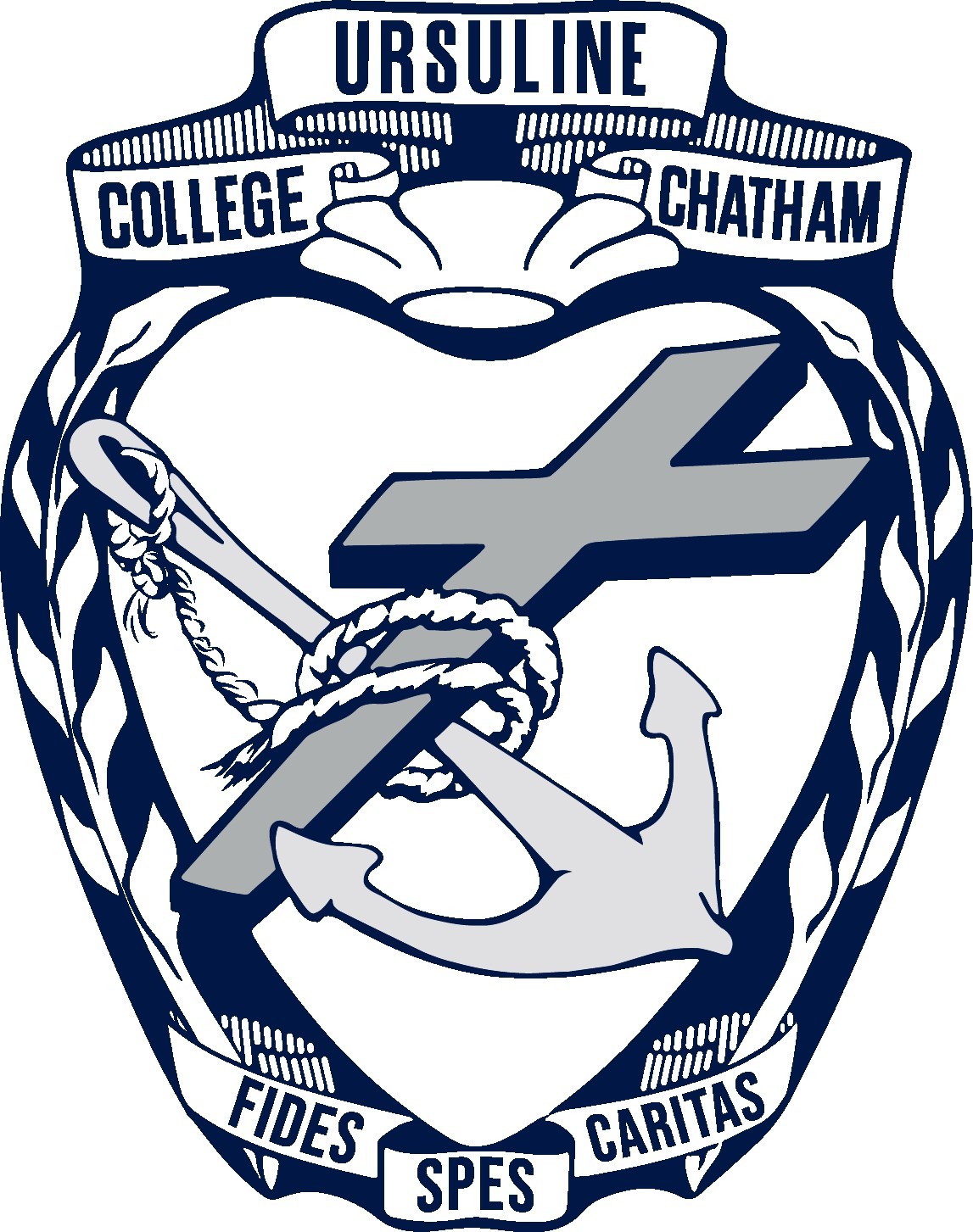 Course CalendarST. CLAIR CATHOLIC DISTRICT SCHOOL BOARD STRATEGIC PLAN 2019-2024OUR MISSIONLearning together today, transforming tomorrowOUR PRIORITIESLEARNINC & INNOVATIONTeaching transferable skills, critical thinking and creativityFAITH & WELL-BEINCLiving Catholic values to foster caring, inclusive and safe spacesPARTNERSHIPSEngaging families, parish and communityCATHOLIC CITIZENSHIPInspiring ethical, responsible stewardshipOUR VALUESRespect rooted in love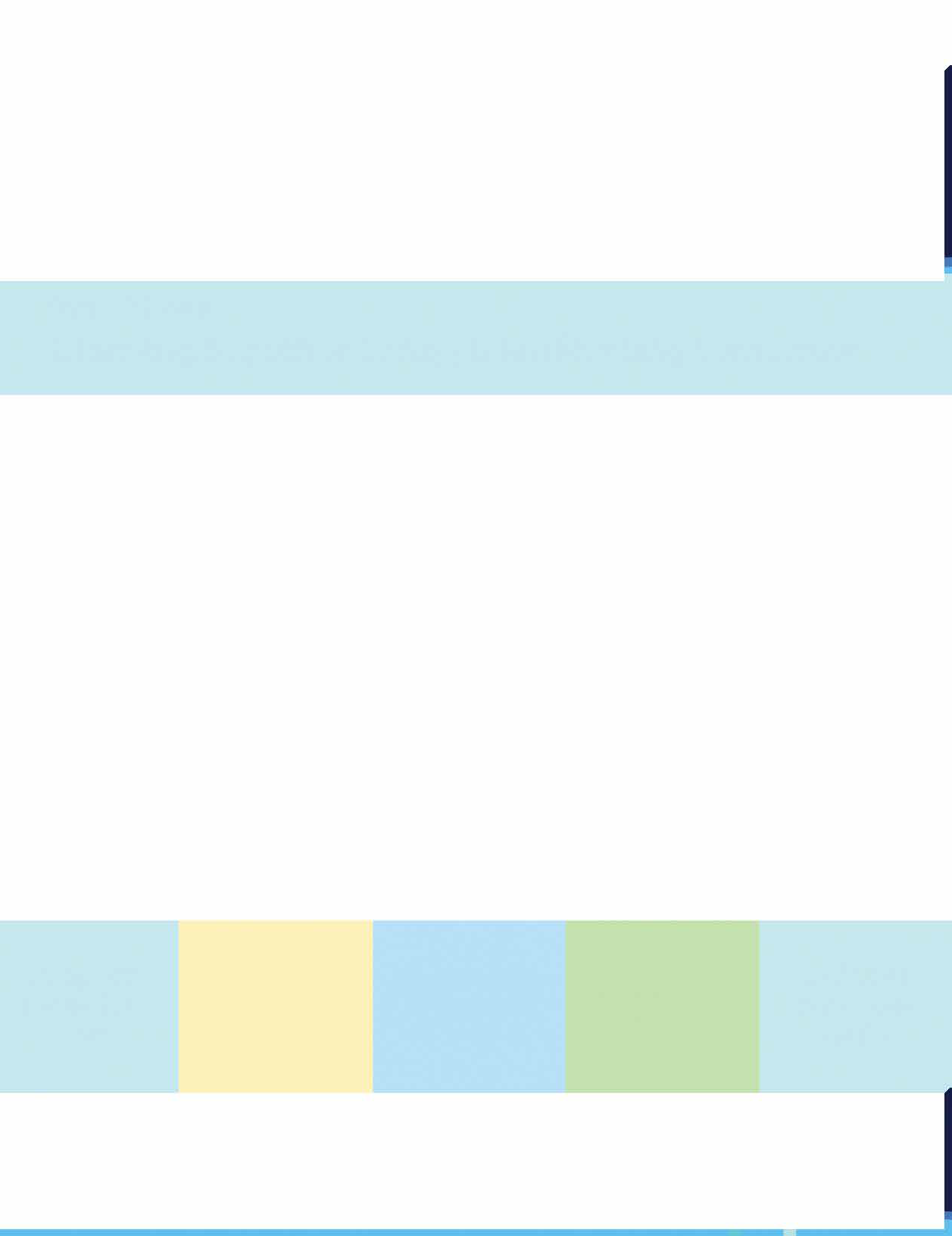 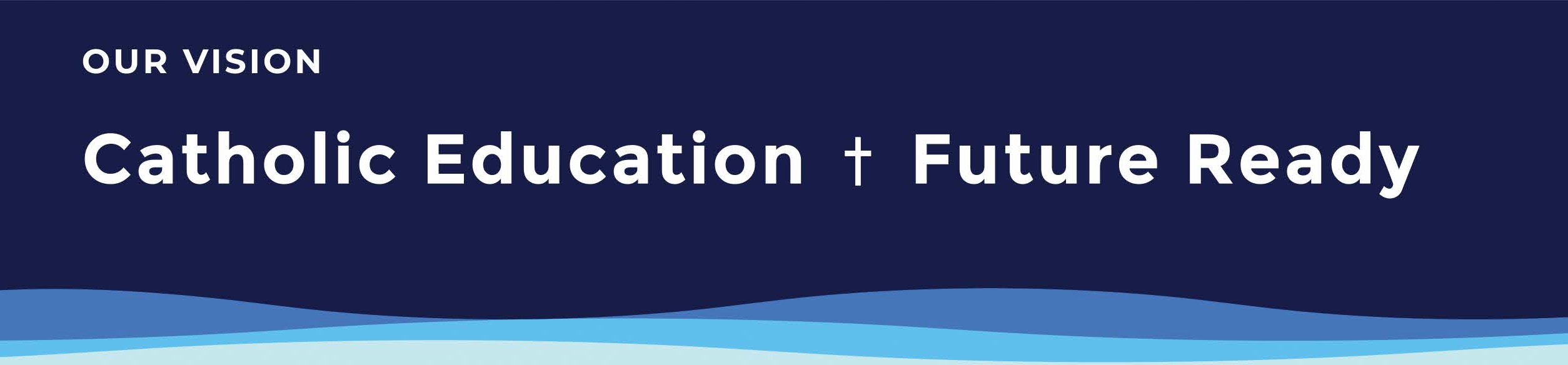 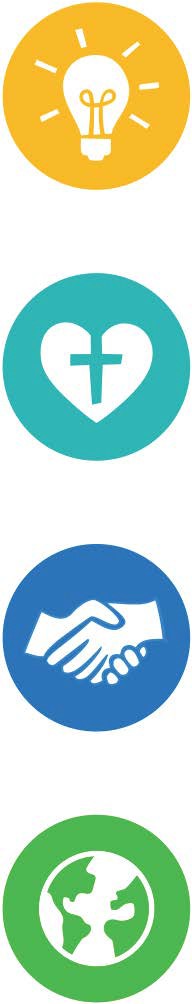 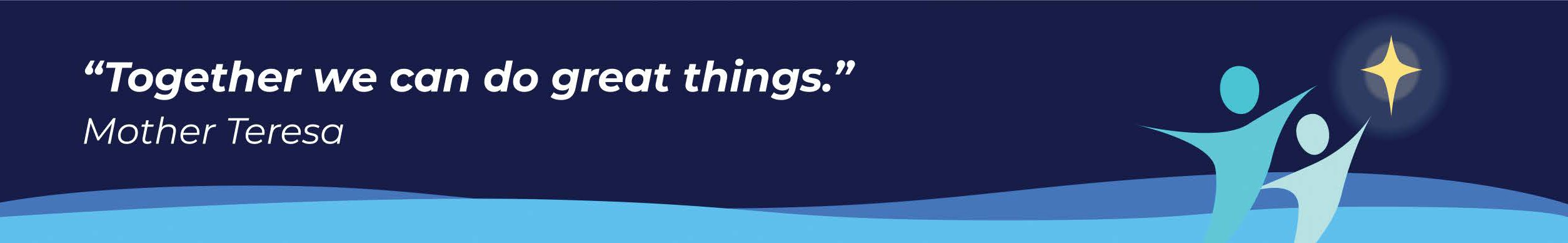 Excellence for allAccountability to God, self and othersEngagement in our workCalled to serve our worldThis resource is produced to help students plan their education pathways and career destinations. Parents/guardians are encouraged to aid in their children’s education plans. The Steps on “How to Choose My Courses” and the Education Planner on pages 6 and 7 will assist students and their parents/guardians with the course selection process.Understanding Courses and Codes	23Choosing Applied or Academic Level Courses	24eLearning	25Assessment and Evaluation	25UCC History	4UCC Philosophy	4Pathways to Success	4Individual Pathways Plan Grade 7 to 12	5How to Choose My Courses	6Education Planner	7Graduation Checklist	7Career Pathways and Suggested Course Electives	8Sample Pathways	10Course Selection By Department	14Guidance Department	18Campus Ministry	18Library	18Chatham-Kent Public Health Nurse	18Youth Worker	18Afterschool Homework Help	19Online Resources	19Tutoring	19Student Success	19Lancer Link Crew Grade Nine Program	20Special Education Program and Services	20Graduation Requirements for Secondary School	21Pathways To Success Course Calendar	3UCC History and Pathways to SuccessUCC HistoryOur high school inherits a rich and lasting tradition of Chris- tian education. St. Angela Merici (1474-1540), founder of the Ursuline Religious Order, stressed that her community would serve God’s people principally through education. Much later one of her devoted followers, Mother Mary Xavi- er Le Bihan, sailed from Brittany in northern France and founded a convent and school in a tiny pioneer community, Chatham. Known later as Ursuline College, this school for girls, from 1860 to 1971, drew students from widely scat- tered points in Canada, the United States and even Latin America. In 1972 the school became co-educational and in 1973 our school, through arrangements made with the Kent County Roman Catholic School Board, provided a Catholic high school education for boys and girls from Chatham, and all sections of Kent County. In January 1998, the Kent and Lambton County Separate School Boards amalgamated to form St. Clair Catholic District School Board.The provincial government granted Catholic schools full funding from Grade Nine to OAC in 1985. This funding has allowed Ursuline College to flourish as a secondary school offering its students programs in every educational area. We are proud of our school because of its long tradition of excel- lence. It has been a quality educational facility since 1860 and will continue this tradition for many generations.UCC PhilosophyAs a Catholic high school, one of our primary goals is to teach and to encourage our students to live the gospel of Jesus. We expect our students to grow in the knowledge of the Catholic faith and in the principles of living which it demands: love and reverence for God and creation, justice and concern for all people, honesty and desire for truth, un- derstanding of commitment and responsible behaviour.A positive learning environment combined with a demand for excellence makes Ursuline College a superior educational facility. Guided by our Catholic belief, staff work to expand the growth of each individual student according to the stu- dent’s ability and potential given to him/her by God.We are an institution that strives to have our students be proud of who they are, be productive individuals in the com- munity, and be people who practise the teaching of Jesus Christ.We assume that individuals who choose our school are inter- ested in knowing more about the teachings of Jesus Christ. As a facility whose foundation has been built on Catholic tradition, it is expected that each student will participate in the religion classes offered at Ursuline College.Pathways to SuccessA “program pathway” consists of a combination of courses, supports and experiences that make up students’ education- al programs as they move from Grade Nine to graduation. These supports consist of parental involvement, guidance counsellors, student success teacher, credit recovery, ongo- ing review of the IEP, experiential learning, eLearning, lit- eracy course, and compulsory credit substitutions. Program pathways are clearly aligned with the strengths and learning styles of each individual student.“Pathways thinking” signals a new way to engage in the course selection process. A program pathway is designed to lead a student to a particular destination. This does not mean, however, that the student will always end up at that destination. Plans can change, and students are encour- aged to make new choices as they revise goals and develop new interests and abilities. The ideal program pathway has built-in flexibility so that new choices can be made without disrupting students’ progress. This takes careful and early planning. Grade Seven is an ideal time to start.The students’ program pathways should reflect the goals that motivate students to complete their secondary educa- tion. A program pathway facilitates a smooth transition to the next stage of their lives, be that apprenticeship, college, community living, university or the workplace.Message to Parents and StudentsWhat students believe about themselves and their oppor- tunities, and what their peers and the adults in their lives believe about them, signficantly influences the choices they make and the degree to which they are able to achieve their goals.The education and career/life planning policy for Ontario schools is based on the belief that all students can be suc- cessful, that success comes in many forms, and that there are many different pathways to success.The policy is founded on a vision in which all students leave secondary school with a clear plan for their initial postsec- ondary destination - whether it be apprenticeship training, college, community living, university, or the workplace - and with the confidence that they can revise their plans as they, and the world around them, change. This vision sees stu- dents as the architects of their lives (Education and Career/ Life Program for Kindergarten to Grade 12, 2013).4	Ursuline College Chatham Catholic Secondary SchoolIndividual Pathways Plan Grade 7 to 12Gain Awareness Grade 7Students by the end of Grade 7 will document:2 goals2 interestsa High School Plana Favourite Occupation1 ReflectionOther Activities:Attend a High School EventAttend Muskoka WoodsIdentify Strengths Grade 8Students by the end of Grade 8 will document:2 goals5 Skills and AbilitiesPlan courses for Gr. 9a Favourite Occupation2 ReflectionsOther Activities:High School Guidance Classroom VisitAttend a High School Open HouseSelf Discovery Grade 9Students by the end of Grade 9 will document:2 goals2 Extracurricular ActivitiesPlan courses for Gr. 10a Favourite Opportunitya Favourite Occupation2 ReflectionsOther Activities:Participate in “Take Our Kids to Work” DayGuidance VisitAttend post-secondary Parent NightCo-Op Career FairExplore Opportunities Grade 10Students by the end of Grade 10 will document:2 goals“About Me” articlePlan courses to Graduationa Favourite OpportunityRank top 3 OccupationsFinancial Budget1 ReflectionOther Activities:Guidance VisitCo-Op Career FairUpdate ResumeGain Experience Grade 11Students by the end of Grade 11 will document:2 GoalsVolunteer Work ExperiencePlan courses to Graduationa Favourite Opportunity (3 total)2 ReflectionsOther Acitivities:Guidance VisitExperiential Learning such as Cooperative Education, SHSM, OYAP or Dual CreditsAttend a Post-secondary information nightRefine Your Plan Grade 12Students by the end of Grade 12 will document:2 goals2 AchievementsPlan courses to GraduationRank top 3 OpportunitiesFinancial Budget2 ReflectionsOther Activities:Guidance visit to discuss transitionExperiential Learning such as Cooperative Education, SHSM, OYAP or Dual CreditsAttend a post-secondary information nightVisit post-secondary campuses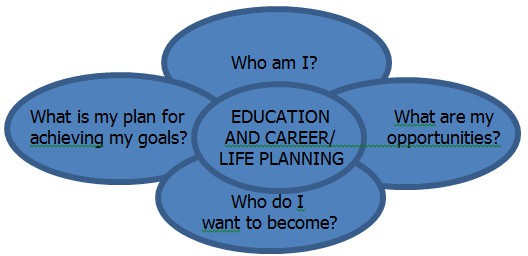 Complete post-secondary applicationsComplete scholarship applicationsLogin to MyBluePrint: www.myblueprint.ca/stclairPathways To Success Course Calendar	5	5Selecting your courses can be somewhat overwhelming. If you take these six simple steps, you may find your decisions easier to make. A design-down or working-backward approach will help you determine what courses you need in order to pursue the career you want in your future.Step 1Step 2What career(s) interest me?Use the following website to help you with your career research. www.myblueprint.ca/stclairWhich destination will best serve to lead to my career of choice?Do research to find out the Grade 12 required courses needed for your destination.Use the Education Planner (page 6), Pathways Charts (pages 8-13) and Course Selection Charts (pages 14-17) to help you.Step 3Fill in your Grade 12 courses. Keep in mind the required courses from your research above.Grade 12 CoursesStep 4Step 5Step 6Fill in your Grade 11 courses. Keep in mind the prerequi- site courses needed for your Grade 12 courses.Fill in your Grade 10 courses. Keep in mind the prerequi- site courses needed for your Grade 11 courses.Fill in your Grade 9 courses. Keep in mind the prerequi- site courses needed for your Grade 10 courses.Use the following chart to plan your course selection for obtaining your OSSD:Graduation Checklist19 Compulsory Credits:NOTE: These are suggested pathways only. Not all courses listed are required courses. Please see your guidance counsellor who can help you create a customized course pathway for your desired destination.NOTE: These are suggested pathways only. Not all courses listed are required courses. Please see your guidance counsellor who can help you create a customized course pathway for your desired destination.NOTE: These are suggested pathways only. Not all courses listed are required courses. Please see your guidance counsellor who can help you create a customized course pathway for your desired destination.NOTE: These are suggested pathways only. Not all courses listed are required courses. Please see your guidance counsellor who can help you create a customized course pathway for your desired destination.Guidance DepartmentResources For Successarea of faith. Faith experiences such as morning prayers, retreats, seasonal prayer services and Eucharistic celebra- tions are organized by the chaplain, as well as countless staffThe Guidance Department is an integral part of the school program.Guidance Counsellors will help students develop an Indi- vidual Pathways Plan (IPP) which will become the primary planning tool that students will use as they proceed through school towards their initial postsecondary destination. The IPP will include the following:their initial postsecondary goalsa detailed plan to acquire the courses and experiences needed to achieve these goalsstrategies to support the plan, overcome obstacles and challenges, and access the resources and assistance re- quired (Education and Career/Life Planning Program for Kindergarten to Grade 12, 2013)In Grade Nine, the students will be introduced to the school structure, the variety of student activities available, and the procedures to utilize help offered through the Student Ser- vices department.A “get acquainted” interview will be scheduled in the first year to establish a working relationship between the coun- sellor and the student. This will offer an opportunity to de- termine the suitability of the program chosen and potential pathways.Course selection, self-awareness, and career planning will remain key points of concern in subsequent grades.The counsellors are always willing to help plan ahead by providing:individual counselling about courses, careers and per- sonal mattersinformation about school-to-work, apprenticeship, col- lege, university, exchange and volunteer opportunitiesstudent records of accumulated creditsinformation about scholarships and financial aid to fur- ther educationThe counsellors attempt to make contact with every student yearly regarding future plans. If necessary, students are encouraged to make an appointment more suitable to their needs rather than waiting to be contacted. They can con- tact the Guidance Secretary to make an appointment. The Guidance Office can be accessed through the Grand Avenue entrance.Campus MinistryCampus Ministry is unique to Catholic Education. It servesthe students, families and staff of Ursuline College in theand students throughout the year. These help to foster an appreciation of Christ’s love for us.Social justice and charitable drives, often involving Campus Ministry, help our students and staff to show Christ’s love for others.Pastoral counselling is also available for students or staff when difficulties such as relationship issues, illness or death of a loved one causes questions of faith.Campus Ministry works with the students, school staff and families as well as the local parishes to help one and all to live out the motto of this fine Catholic school: Faith, Hope and Charity.LibraryLibrarians are available to assist the students daily between the hours of 7:30 - 4:00. They also respond to requests by teachers for work periods in the library as well as the re- search requests by individual students during the day. The library supplies a wide assortment of curriculum-related me- dia including books, on-line databases, computer programs, and videos to support students with research projects, recre- ational reading and required skills for independent research at the college and university level.Chatham-Kent Public Health NurseConfidential and individual counselling on health matters is provided by the Public Health Nurse. The nurse is available to assist students with class presentations and projects on health-related topics. The nurse’s schedule for dates and times of availability is posted in Student Services.Youth WorkerThe Youth Worker is an advocate for the students and a direct, in-school support for the students and staff of Ursu- line College. The Youth Worker delivers programs such as anger management strategies, social skills, decision-making skills and is a parental resource on a variety of topics. The Youth Worker can also assist with referrals to outside com- munity agencies such as alcohol/drug counselling with the Mental Health and Addictions Program (MHAP). Referrals to this service can be initiated by the principal, vice-principals, or guidance staff. Appointments can be made through the Guidance Secretary.18	Ursuline College Chatham Catholic Secondary SchoolResources For Success and Student SuccessAfterschool Homework HelpAssistance after school is available Monday to Thursday from 2:30-3:30 p.m. in the Mathematics and Science de- partments.Online ResourcesGuidance Online ResourcesOn the UCC Website, students can access the following online resources:My Blueprint High School PlannerJob researchApprenticeship, college and university researchBursary, scholarship and OSAP informationGeneral Information for studentsOnline Homework Math HelpGo to the UCC Website at www.st-clair.net/UCCClick StudentsClick GuidanceOnline Homework ResourcesStudents requiring help with their math homework can chat with an online tutor through the Independent Learning Centre.Math:	http://www.tvomathify.comTutoringPrivate Paid TutorsThe guidance counsellors have a list of private paid tutors who are available to help students. Parents and their chil- dren are responsible to make the arrangements regarding meeting schedules and fees.Student SuccessThe St. Clair Catholic District School Board continues to de- velop new and innovative programming aimed at providing secondary school students with learning opportunities that meet the needs of all students.The Student Success Program supports the Ministry of Edu- cation Learning to 18 mandate and has been initiated to focus on students who need additional help to be successful in their courses.Students in this program are supported by the Student Suc- cess Teacher and the Student Success Team that support programs and intiatives such as Alternative Education, Credit Recovery, Save-A-Credit, Special Education, Resource, Co- operative Education and Guidance.Ursuline College students are recommended for these pro- grams by the Student Success Team and they are able to:receive one-on-one assistance with assignmentscatch up on overdue or missing workrecover compulsory creditsreceive help with organizational and time management strategiesdiscover opportunities for co-operative education and school-to-work pathwaysThese unique opportunities allow all Ursuline College stu- dents to successfully complete their credits which will move them closer to earning their high school diploma.In addition, students who have fallen behind in credit accu- mulation should contact the Student Success Teacher to see if they are eligible for the program.Credit RecoveryCredit Recovery is an in-school opportunity for success. In a Credit Recovery program students “recover” a credit they have failed. Credit Recovery usually takes place in a class- room with the support of a teacher. They may also register in a Learning Strategies course which enables them to actu- ally receive two or more credits in one period. The point, of course, is not only to recover the credit and move on, but also to develop the skills and work habits that will contribute to continued success.Although students have the support of a teacher, Credit Re- covery requires considerable independent learning. For this reason, taking responsibility for one’s learning through con- sistent attendance and effective study habits is crucial.Pathways To Success Course Calendar	19Lancer Link Crew Grade Nine Program and Special Education ProgramLancer Link Crew Grade Nine ProgramStudents Helping Students SucceedLancer Link Crew is a transition program designed to develop and provide a welcoming community to the incoming Grade Nine students. Built on the belief that students can help stu- dents succeed, Lancer Link Crew uses the skills and talents of the Grade 11 and 12 students to support the Grade Nine students. These Grade 11 and 12 students are carefully se- lected and extensively trained to serve as “Lancer Link Crew Leaders.” Two Lancer Link Crew Leaders are connected to a group of 8-10 Grade Nine students and this group becomes their “Link Crew.”The Grade Nine students are invited by their leaders to at- tend a powerful orientation day which takes place just be- fore the start of the school year. At this orientation day, the students will participate in a motivating assembly and large and small group activities where they will have the oppor- tunity to meet many new people in a safe and comfortable environment.Orientation is the first opportunity for the students to meet their leaders and crews and these connections are support- ed throughout their entire Grade Nine year. The Lancer Link Crew Program supports the students academically, socially and spiritually. Students are invited by their leaders to at- tend several social events such as a Lancer Link Crew Lunch, a Grade Nine Dance and a Movie Night. Students are also encouraged to participate in community service events orga- nized by the Lancer Link Crew Leaders.It is our hope that the Grade Nine students will truly feel that they are an important part of Ursuline College. Through faith development, personal accountability, and creating a sense of belonging, Lancer Link Crew is a program that not only provides a smooth transition for Grade Nine students, it is a program that develops leadership skills in our senior students and builds a positive school culture based on real student connections.Special Education Program and ServicesThe policies and guidelines governing Special Education at UCC are made in conjunction with the Special Education Ad- visory Committee (SEAC) which acts in a consultative role to facilitate meaningful programs for students with special needs. Members of this committee meet regularly through- out the school year to discuss relevant issues and to make recommendations to the board of education.Parents wishing to know the specifics with regard to Special Education Policies can request a copy of the Parent Guide to Special Education from the resource staff at Ursuline Col- lege.Special education programs are designed to ensure access to an education for exceptional pupils. These students have been identified as needing special educational programs by the Identification, Placement and Review Committee of our Board. We are able to offer a wide range of courses which we hope can meet the needs of those students who choose Ursuline College.Modification as outlined by the Identification, Placement and Review Committee may be implemented and assistance pro- vided to enable students to succeed. Accomodations are provided in the classroom and every effort is made to mini- mize the disruption of a student’s regular classes.Many programs and services are available in the school, but there is also a continuum of specialized placement options available to students who have been identified as excep- tional pupils. Learning Support Services includes a range of supports available including teaching staff, educational as- sistants, consultants, social workers, speech/language pa- thologists, and psychology staff.Program Resource Teacher (PRT)While the primary responsibility for students with special ed- ucation needs lies with the classroom teacher, a PRT is avail- able in the school. There are a number of roles the PRT may serve depending on the school’s specific needs including:providing consultative support to the classroom teacherproviding resource support in the Resource Learning Centreproviding small group support to target specific skill de- velopmentadministering educational assessmentssupporting the development and implementation of In- dividual Education plansfacilitating the Identification Placement Review Commit- tee (IPRC) process20	Ursuline College Chatham Catholic Secondary SchoolGraduation Requirements for Secondary SchoolIdentification Placement Review Committee (IPRC) The Identification Placement Review committee is involved in the process of identifying a student as exceptional as per the Ministry definitions and determining the placement and pro- gram that would best meet the needs of the student.Special Education Advisory Committee (SEAC)The Special Education Advisory Committee consists of three trustees, representatives of local associations, and three com- munity members committed to furthering the interests of stu- dents with special education needs.Individual Education Plan (IEP)Every student who has been identified as exceptional by an IPRC will have an Individual Education Plan developed. Stu- dents who have not been identified as exceptional but require regular accommodations and/or modifications in order to ac- cess curriculum may also have an IEP developed. An IEP de- scribes the accommodations for instruction, environment and/ or assessment that are necessary for the student to achieve and demonstrate learning. It also outlines the specific learning expectations when a student’s program is modified. This in- cludes the teaching and assessment strategies that best meet the student’s needs. In certain circumstances the IEP may also outline specific learning expectations that are alternative to the provincial curriculum.Accommodation is the term used to refer to the special teaching and assessment strategies, human supports, and/or individualized equipment required to enable a student to learn and demonstrate learning. Accommodations do not alter the provincial curriculum expectations for the course.Modification is the term used to refer to changes in the expectations for a subject/course in order to meet a student’s learning needs. This may involve indentifying knowledge and skills from a different grade level and/or increasing or de- creasing the number and/or complexity of the regular grade- level curriculum expectations.Alternative is the term used to refer to expectations devel- oped to help students acquire knowledge and skills that are not represented in the provincial curriculum.Specialized ProgrammingSeveral specialized programs are available for students who have been identified as exceptional and whose needs cannot be met in the regular program. Admission to this specialized programming is through a transition process that begins with the elementary school team and is referred to the Board Con- sultant and Secondary School team.Graduation Requirements for Secondary SchoolWhat do you Need to Graduate?Ontario Secondary School Diploma Requirements The following requirements must be successfully completed in order to obtain an Ontario Secondary School Diploma (OSSD):30 credits including 19 compulsory credits and 11 op- tional credits*40 hours of community involvementsuccessful completion of the EQAO Ontario Secondary School Literacy Test (OSSLT) or the Ontario Secondary School Literacy Course (OSSLC)2 eLearning credits **Compulsory Credits4	credits in English***3	credits in Mathematics2	credits in Science1	credit in Canadian History1	credit in Canadian Geography1	credit in the Arts1	credit in Health and Physical Education1	credit in French as a Second Language1	credit in Technological Education0.5	credit in Career Studies0.5	credit in CivicsPlus one credit from each of the following groups:1 an additional credit in English, or French as a Second Language, or a Native language, or a Classical or an International language, or Social Sciences and the Hu- manities, or Canadian and World Studies, or Guidance and Career Education, or Co-operative Education****1  an additional credit in Health and Physical Education, or the Arts, or Business Studies, or French as a Second Language, or Co-operative Education ****1  an additional credit in Science (Grade 11 or 12) or Tech- nological Education, or Computer Studies, or French as a Second Language, or Co-operative Education***** may include up to four credits achieved through approved Dual Credit Courses** students may opt out of this requirement***must complete one compulsory English credit at each of the four grade levels (9 to 12)**** a maximum of two credits in Co-operative Education can count as compulsory creditsPathways To Success Course Calendar	21Optional CoursesGraduation Requirements for Secondary SchoolNote: Enrolment in the OSSLC is limited to students whoIn addition to the compulsory credits, 11 optional credits are required. Elective credits are selected by the student based on their individual interests and goals. Parents, coun- sellors, teachers and administrators can help the students make their selections.Community InvolvementAs part of the diploma requirements, each student must make a positive contribution to the well-being of the com- munity. The community involvement consists of student self- directed activities of at least 40 hours which must be com- pleted before graduation. The activities must occur outside of normal instructional hours but may include lunch periods and the study periods of Grade 12 students.The purpose of the community involvement is to promote community values by:helping students understand how they can make a posi-tive difference in their environmenthaving students contribute to their communityincreasing student awareness of community needsdiscovering the role students can play in making their communities better places in which to live and workdeveloping a positive self-image and a greater sense of identity in the communityproviding a possibility for exploring different careersStudents can begin to accumulate their community involve- ment hours on July 1 after their Grade Eight Graduation. Students are strongly encouraged to complete at least ten community involvement hours per year.Students will be informed of acceptable community involve- ment activities at the beginning of Grade Nine, how to reg- ister for community involvement, and the roles and respon- sibilities of schools/parents/students.Ontario Secondary School Literacy Test (OSSLT)The Ontario Ministry of Education has mandated that the Ontario Secondary School Literacy Test (OSSLT) be given to Grade 10 students province-wide to determine if they can successfully demonstrate the reading and writing skills that apply to all subject areas in the provincial curriculum up to the end of Grade 9.The OSSLT is administered annually in the fall and spring. The OSSLT is designed and its implementation supervised by the Ontario Education Quality and Accountability Office (EQAO).Receiving an Ontario Secondary School Diploma (OSSD) is contingent on having this literacy requirement. Students who are not successful with the test have the option of re- writing the test the following year or enrolling in the Ontario Secondary School Literacy Course (OSSLC).have written and have been unsuccessful on the OSSLT at least once.Students with special needs may be permitted accommoda- tions provided they have an Individual Education Plan (IEP).Policies and guidelines regarding accommodations, defer- rals, and exemptions are established and provided by EQAO.Ontario Secondary School Literacy Course (OSSLC) Students who have written the Ontario Secondary School Literacy Test at least once and have not been successful may take the Ontario Secondary School Literacy Course (OS- SLC). Upon successful completion of the course, a student is deemed to have met the literacy requirements necessary to achieve an OSSD.Certificate RequirementsThe Ontario Secondary School CertificateThe Ontario Secondary School Certificate will be granted to students who leave school before earning the Ontario Sec- ondary School Diploma provided that they have earned a minimum of 14 credits distributed as follows:Compulsory credits (total 7)2	credits in English1	credit in Canadian Geography or Canadian History1	credit in Mathematics1	credit in Science1	credit in Health and Physical Education1	credit in the Arts or Technological EducationOptional credits (total of 7)These credits are selected by the student from available courses.The Certificate of AccomplishmentStudents who leave school before fulfilling the requirements for the Ontario Secondary School Diploma or the Ontario Secondary School Certificate may be granted a Certificate of Accomplishment. The Certificate of Accomplishment may be a useful means of recognizing achievement for students who plan to take certain adaptive programs, or other kinds of additional training, or who plan to find employment after leaving school.Substitutions for Compulsory CoursesTo meet individual students’ needs, the principal may re- place up to three compulsory courses with courses from the remainder of those that meet the compulsory credit require- ments. Students will still be required to complete 30 cred- its in total. If a substitution is requested, the principal will determine whether or not a substitution should be made.22	Ursuline College Chatham Catholic Secondary SchoolUnderstanding Courses and CodesThe principal may also initiate a substitution request. Such substitutions will be noted on the Ontario Student Transcript.Understanding Courses and CodesCoursesCourses are available in many subject areas in secondary school. Within a subject area, students can further special- ize their course studies depending on their interests.CreditsA credit is granted when a course that has been scheduled for a minimum of 110 hours is successfully completed. “Sched- uled time” is defined as the time during which students par- ticipate in planned learning activities designed to lead to the achievement of the curriculum expectations of the course. Planned learning activities include interaction between the teacher and student as well as assigned individual and/or group work, excluding homework. Half or partial credits may be offered for some courses and the amount of classroom instruction will relate accordingly (e.g., a half credit equals 55 hours).PrerequisitesPrerequisite courses are courses which contain prior knowl- edge in a specific subject area which must be obtained be- fore entering courses at a later grade level.Types of Courses - Grades 9 to 10Effective September 2022, all Grade 9 courses are offered as a destreamed curriculum. These courses are designed to help students identify their strengths and needs in all disci- plines in their first year of high school. Based on their expe- rience in Grade 9, students will then identify which stream they wish to continue with in Grade 10.Grade 10 courses are streamed and organized into four types: academic, applied, open, and workplace. These courses prepare students for study in the senior grades.Academic and applied courses differ in the balance between essential concepts and additional requirements and in the balance between theory and application. They differ pri- marily, not in the level of skill required, but in the kinds of problems presented and the application of the content and concepts.De-Streamed CoursesCourses with a “W” in the fifth position denote a destreamed course. Course work develops students’ knowl- edge and skills with a blend of theoretical, practical and abstract applications of essential concepts. Courses are designed to help students determine which stream is best suited for them in Grade 10 and beyond.Academic CoursesCourses coded with a “D” in the fifth position denote the academic pathway. Course work develops students’ knowledge and skills by emphasizing theoretical and ab- stract applications of the essential concepts and incorporat- ing practical applications as appropriate. The emphasis is on theory and abstract thinking as a basis for further learning and problem solving.Applied CoursesCourses coded with a “P” in the fifth position denote the applied pathway. Course work develops students’ knowl- edge and skills by emphasizing practical, concrete applica- tion of these concepts and incorporating theoretical applica- tions as appropriate. Course work relates to familiar real-life situations and provides students with the opportunity for extensive hands-on applications of the concepts they study.Open CoursesCourses coded with an “O” in the fifth position have one set of expectations for the subject, appropriate for all students in a given grade. These courses are designed to provide students with a broad educational base that will pre- pare them for their studies in grades 11 and 12 and for pro- ductive participation in society.Workplace Developed CoursesCourses coded with an “L” in the fifth position have been developed to meet students’ educational needs not met by the existing provincial curriculum. Three courses are available in grade 9: one in English, one in Mathematics, and one in Science. Each of these may be counted as a compul- sory credit in that discipline.Types of Courses - Grade 11 and 12Grade 11 and 12 courses are organized into five types based on students’ future destinations. Students may choose from University Preparation, University/College Preparation, Col- lege Preparation, Workplace Preparation, or Open courses.University Preparation CoursesCourses coded with a “U” in the fifth position provide students with the knowledge and skills needed to meet en- trance requirements for university programs. Teaching and learning will emphasize theoretical aspects of the course content with supporting applications. The courses will focus on the development of both independent research skills and independent learning skills.University/College Preparation CoursesCourses coded with an “M” in the fifth position include content that is relevant for both university and college. They provide students with the knowledge and skills they need to meet the entrance requirements for specific university and college programs. The range of courses offered and theirPathways To Success Course Calendar	23Course Code Interpretation Example: CGC1DFExamples of Course CodesFactors Affecting the Choice of an Applied Level Course or an Academic Level CourseNOTES:Students do not have to take all courses at the same levelStudents can have a timetable which contains a combination of academic and applied courseseLearning and Assessment and Evaluationcontent will allow students to prepare for college and uni-versity programs and related careers. Teaching and learning will emphasize both theoretical aspects and related concrete applications of the course content.College Preparation CoursesCourses coded with a “C” in the fifth position provide students with the knowledge and skills to meet entrance requirements for most college programs and related careers. Teaching and learning will emphasize concrete applications of the theoretical material covered in the course and the development of critical thinking and problem-solving skills. Courses will focus on the development of independent re- search and learning skills.Workplace Preparation CoursesCourses coded with an E in the fifth position prepare students to move directly into the workplace or to appren- ticeship programs and other training programs in the com- munity. These courses emphasize practical workplace skills.Open CoursesCourses coded with an O in the fifth position allow students to broaden their knowledge and skills in a particu- lar subject that may or may not be directly related to their post-secondary goals but that reflects their interests. These courses are appropriate for all students regardless of post- secondary destination.eLearning Graduation RequirementThe Ontario Ministry of Education has introduced a gradu- ation requirement for secondary students to complete two eLearning credits as part of the 30 credits required for the Ontario Secondary School Diploma (OSSD).Students may withdraw/opt out of this requirement and still graduate with an OSSD (details below).Students working towards an Ontario Secondary School Cer- tificate (OSSC) or Certificate of Accomlishment (CoA) are not required to complete this graduation requirement.Online learning supports the development of digital literacy and other transferable skills that will help prepare students for success after graduation. Secondary schools will commu- nicate directly with students and parents/caregivers (includ- ing incoming Grade 9 students) to provide information about which courses will be available through eLearning in their school and how to enrol.eLearning Credit CourseeLearning credit courses are delivered using an asynchro- nous model, which includes digital content such as reading, videos, blogs, commentaries, and online discussion boards. Students complete the assigned work independently andteachers provide ongoing support for student learning through exemplars, rubrics, tutorials and individual confer- ences. Evaluation is continuous throughout the course with the teacher providing descriptive feedback. Students will have opportunities to complete eLearning courses through summer school or during the school year.Opting-Out of the eLearning Graduation Requirement Students may withdraw from the online eLearning require- ment. A parent/caregiver/guardian or student (18 years of age or older or 16 or 17 years of age and withdreaw from parental control) may withdraw by submitting the SCCDSB Opt Out/Withdreawal From to their guidance counselor. No explanation or reason is needed to opt out/withdraw.If you are not ready to make a decision with regard to par- ticipating in eLearning, there will be future opportunities to participate in eLearning courses or withdreaw from the graduation requirement. A final decision is not required at this time.If you have decided now to withdraw from the graduation requirement, please complete the SDDCSB Opt Out/With- drawal Form and return it to your schools Guidance Depart- ment.Assessment and EvaluationEvaluation of StudentsThe primary purpose of assessment and evaluation is to im- prove student learning.Evaluations measure a student’s achievement in relation to the curriculum expectations of a course.The procedures for assessing and evaluating student achievement vary from course to course to meet the require- ments of different subjects, different levels of difficulty, and different learning environments.The final grade for each course will be determined as fol- lows:Seventy percent of the grade will be based on assess- ments and evaluations conducted through out the course.Thirty percent of the grade will be based on a final eval- uation in the form of an examination, performance, es- say, and/or other method of evaluation suitable to the course content and administered towards the end of the course.Pathways To Success Course Calendar	25Exam PolicyAssessment and EvaluationO.S.R. is available to supervisory officers and the principalExams are compulsory. Failure to write an exam or cheat- ing will result in a mark of zero and parents will be noti- fied. Parents who request a change in the exam schedule for their son/daughter must submit, via the student, a let- ter addressed to the principal. Only serious family issues or medical exemptions will be considered. The decision by the principal is final and binding.Reporting on Achievement of Curriculum ExpectationsThe report card focuses on two distinct but related aspects of student achievement: the achievement of curriculum expectations and development of learning skills. To more clearly reflect these two aspects of student achievement, the report card contains separate sections for reporting on achievement of the curriculum expectations and for report- ing on demonstrated skills required for effective learning.Levels of AchievementThe levels of achievement are associated with percentagegrades and are defined as follows:80-100% (Level 4): A very high to outstanding level of achievement. Achievement is above the provincial stan- dard.70-79% (Level 3): A high level of achievement. Achieve- ment is at the provincial standard. A student achieving at this level is well prepared for work in the next grade or the next course.60-69% (Level 2): A moderate level of achievement. Achievement is below, but approaching the provincial standard.50-59% (Level 1): A passable level of achievement. Achievement is below the provincial standard.Below 50%: Insufficient achievement of the curriculum expectations. The student will not receive a credit for the course.NOTE: 70-79% (Level 3) is defined as the provincial standard.Scheduled Reporting PeriodsResults from the evaluation process are reported to the par-ents in five ways:Progress reports are issued to students in early October and early March.Report Cards are distributed four times in the school year; mid-November, early February, mid- April and early July.Parent-Teacher Interviews will follow the October and March reports. Interviews are held from 4:00-7:00 p.m.Concerned parents can contact the school at any time during the school year by phone, regarding a student’s progress. Interviews can be arranged with a teacher.Ontario Student Record (O.S.R.)An O.S.R. shall be established for each student who enrols in a school operated by our board. The information in anand teachers of the school only for the purpose of improving the instruction of the student.All students and the parents or guardians of students under 18 years of age have the right to examine the O.S.R.Ontario Student Transcript (O.S.T.)In secondary schools a student’s record of courses success- fully completed and credits gained towards the require- ments for the O.S.S.D. is to be maintained on the Ontario Student Transcript. Courses meeting the requirements of current ministry curriculum guidelines shall be entered on a student’s transcript through the use of the common course code designation issued by the Ministry of Education. Stu- dents in grades 11 and 12 who drop a course prior to 5 days after mid-term report card distribution may do so without the course appearing on their transcript. After that time, a course withdrawal indicator (W) and student’s midterm mark will appear on the transcript.Prior Learning Assessment and Recognition (PLAR) The PLAR process is the formal evaluation and credit-grant- ing process whereby students may obtain credits for prior learning. Prior learning includes the knowledge and skills that students have acquired, in both formal and informal ways, outside secondary school. Students may have their knowledge and skills evaluated against the expectations out- lined in provincial curriculum policy documents in order to earn credits towards the secondary school diploma.Challenge for credit for courses based on provincial curricu- lum policy documents will be available to students only in courses actually taught in schools operated by the District. All credits granted through the PLAR process must represent the same standards of achievement as credits granted to students who have taken the course. Further information is available in Student Services.EQAO Grade 9 Assessment of MathematicsThe EQAO Grade 9 Assessment of Mathematics is conducted each year. All students enrolled in Grade 9 Mathematics, Ap- plied or Academic, write the assessment near semester’s end. The purpose is to identify strengths and areas for im- provement in student learning. This assessment is not a di- ploma requirement.The EQAO has established policies and guidelines for pro- viding accommodations for students with special needs for whom there is an Individual Education Plan (IEP). Students with special needs may be exempt from participating in the assessment where it is determined that accommodations or special provisions still would not enable the students to pro- vide evidence of learning.26	Ursuline College Chatham Catholic Secondary SchoolFrench Immersion, Religious Education and Co-operative Education ProgramSpecialized Programs French Immersion ProgramThe aims of the French Immersion Program are to develop and refine students’ ability to communicate in French and to expand their knowledge of the structure of the French language as well as francophone literature. By the end of the four-year program students will be able to participate in conversations and discussions; will generally be able to take courses at the college or university level in which French is the language of instruction; and may be able to accept em- ployment wherein French is the working language.Students enrolled in the French Immersion program at Ur- suline College will qualify for a French Immersion Certifi- cate upon graduation provided they have attained successful standing in a minimum of 10 courses taught in French (four in Francais and six other subjects taught in French).Students will be required to take the following courses:Grade 9Enseignement religieux (HRE1OF)Francais (FIF1D0)Geographie (CGC1WF)Grade 10Enseignement religieux (HRE2OF)Francais (FIF2D0)Histoire (CHC2DF)Grade 11Francais (FIF3U0)Les grandes religions du monde (HRT3MF)Grade 12Enseignement religieux (HRE4MF)Francais (FIF4U0)Religious Education ProgramStudents are expected to include Religious Studies in theirCo-operative Education ProgramCo-operative education is a program that allows students to earn secondary school credits while completing a work placement in the community. Co-operative education place- ments are available in many kinds of work settings, reflect- ing the wide range of student interests and abilities.A student’s co-op program consists of the co-operative edu- cation course, which is monitored by a co-operative educa- tion teacher, and the related curriculum course. Students choosing any of the co-operative education courses com- monly spend half days for the full semester (a.m. or p.m.) at a community work placement. Upon successful completion of the program, students are awarded two credits towards the Ontario Secondary School Diploma for the out-of-school component. Full-day co-operative education may also be available.Co-operative education allows students to participate in valuable learning experiences that help prepare them for the next stage of their lives, whether in apprenticeship training, college, community living, university or the workplace.How Does Co-operative Education Benefit Students?Co-operative education gives students the opportunity to:make connections between school and work and to “try out” a career of interest before finalizing plans for post- secondary education, training, or employmentsee the relevance of their classroom learning in a work settingexperience authentic and purposeful learning outside a traditional classroom settingHow does Co-operative Education Help Students Meet Diploma Requirements?Co-operative education credits may be used to fulfill twoof the 19 compulsory credit requirements for the Ontarioyearly program. Courses of study follow the guidelines ap- • proved by the Bishops of Ontario. All of these courses arerecognized ministry credits for graduation and students are expected to complete one per year/grade. The religious edu- cation program offered at Ursuline College consists of:Secondary Diploma (OSSD)Students must also earn 11 optional credits for the OSSD. There is no limit to the number of optional cred- its that may be earned through co-operative education coursesGrade 9Religious Education: Discipleship and Culture (HRE1O0/HRE1OF)Grade 10Religious Education: Christ and Culture (HRE2O0/HRE2OF)Grade 11World Religions: Faith and Culture (HRF3O0/HRT3M0/HRT3MF)Grade 12Religious Education: Church and Culture (HRE4O0/HRE4M0/HRE4MF)Students are expected to:display maturity and a positive attitudebe punctual and in regular attendance as required by the employer and the schooldemonstrate a willingness to learnpossess the necessary related curriculum courseadhere to the policies and procedures of the workplace and the schoolfollow safety regulationsassume responsibility for transportation to and from the work placement. Some placements may require health tests and/or criminal background checksPathways To Success Course Calendar	27OYAP and St. Clair College Dual Credit ProgramOntario Youth Apprenticeship Program (OYAP)Students who are completing a placement in co-operative education in a skilled trade have the opportunity to register as an apprentice through the Ontario Youth Apprenticeship Program (OYAP).OYAP is a high school youth apprenticeship program de- signed to introduce Grade 11 and 12 students to a career path leading to apprenticeship opportunities.Successful OYAP students may officially register as appren- tices with the Ontario College of Trades while completing the requirements of a secondary school diploma.The partnership involves a student who wants to learn a skilled trade, the school co-operative education teacher who arranges and monitors the placement, a local employer who provides the placement, the Ministry of Advanced Education and Skills Development, and the Ontario College of Trades.Benefits for Students:Begin a career in skilled trade while in high schoolDevelop trade related competencies and accumulate hours toward a skilled tradeMake important connections in the world of workApprenticeship training at no costIncrease opportunities for employment and post-sec- ondary educationReduce post-secondary education costs by earning while learningEarn co-operative education credits for work experience placements in either half or full-day placementsBenefits to Employers:Addresses shortage of skilled trades employeesTrain young people according to industry standards and company philosophyRaise the awareness of apprenticeship as an option for studentsReduce recruitment, hiring and training costsBuild a pool of young qualified workers in the skilledtradesHigh academic and technical standards are set for the programProvides industry with an excellent source of young, en- thusiastic, skilled apprenticesStudent Requirements:At least 15 years of ageHave completed 14 creditsIn Grade 11 or 12Demonstrate an interest and career focus in a skilled tradeSerious about learning a skilled tradeSt. Clair College/Lambton College Dual Credit ProgramSome Dual Credit Course Program FAQ’s What is a Dual Credit Course?St. Clair College/Lambton College are pleased to offerGrade 12 students who qualify, the opportunity to enrol in college level courses which will provide them with both a college credit and high school credit upon completion. This unique arrangement allows students the chance to experience life and learning in a college environment.What does it cost?Students do not have to pay anything. All books, trans- portation and tuition is paid for through grants from the Ontario Ministry of Education.What courses are offered?Courses Offered at St. Clair College Thames Campus(Chatham):ElectricalHealth and Wellness FundamentalsIntroduction to Early Childhood EducationFoundations of Exercise TrainingConflict ManagementCourses Offered at St. Clair College Windsor/LambtonCollege Sarnia include:Baking and Pastry Arts Level IBasic Welding Process and FabricatingCommunications and Customer Service SkillsDrive Train Standard Transmission IFundamentals of PhotojournalismHorticultural ScienceIntroduction to Animation FundamentalsFashion DrawingNail Tech IProfessional Computer Applications ITruck and Coach Engine ServiceNote: Some dual credit courses can count toward a major credit in the Specialist High Skills Major Program. Programs offered are subject to change by the college.How do students apply for a Dual Credit Course? Students must be entering or be in Grade 12 in order to apply for a Dual Credit Course.Students must complete an application and submit it tothe Co-operative Education Office located at UCC.NOTE: Students will be required to make up the work placement or class time lost while they are at their Dual Credit courses.28	Ursuline College Chatham Catholic Secondary SchoolSpecialist High Skills Major ProgramSt. Clair College Level One Apprenticeship Dual Credit ProgramSt. Clair College (Windsor Campus) also offers Level One Ap- prenticeship Dual Credits. Students can earn up to two high school credits and earn a Level One Apprenticeship in Hair- styling or General Machinest. Students must be signed ap- prentices and must be scheduled in an all-day co-operative education placement during second semester from February to April. In May, students will attend St. Clair College full- time and take the apprenticeship dual credit courses. The course tuition is free and all materials and transportation will be provided. Students interested in this program should contact their Guidance Counsellor, Co-operative Education or Technological Education teacher for more information and applications.Specialist High Skills Major Program (SHSM)What is a Specialist High Skills Major?A Specialist High Skills Major enables students to customize their high school experience to suit their skills and interests while meeting the requirements of an Ontario Secondary School Diploma.An SHSM will help students prepare for a successful post- secondary transition to apprenticeship training, college, university or the workplace. In addition, an SHSM enables students to gain sector-identified prepatory skills and knowl- edge and to make informed career decisions.Ursuline College offers five Specialist High Skills Majors:Arts and CultureEnvironmental ScienceHealth and WellnessManufacturingNon-ProfitWhat is the focus of the Arts and Culture SHSM Program?The Arts and Culture SHSM Program will allow students to pursue interests in the performing arts - specifically Drama and Music and integrate these with other courses that sup- port and enhance their area of study: Visual Art/Digital Pho- tography (Set Design), Communications Technology (Digital Audio Production) or Cosmetology (Make-Up).What is the focus of the Environmental Science SHSM Program?The SHSM program in Environmental Science will prepare students for careers in work related to fisheries and wild- life, forestry, agriculture, energy, natural resources manage- ment, parks and natural reserves. Students will explore the rich diversity of ecosystems unique to Southwestern Ontarioand have an opportunity to examine the variety of careers related to the environment, locally and globally.What is the focus of the Health and Wellness SHSM Program?The Health and Wellness SHSM Program focuses on Leader- ship Development, Exercise Science and Personal Physical Fitness. Based on a strong athletic and fitness program at Ursuline College, students are exposed to various training methods to achieve personal goals and various leadership opportunities to teach others. Students will also have an opportunity to participate in the Dual Credit Program at St. Clair College.What is the focus of the Manufacturing SHSM Pro- gram?The Manufacturing SHSM Program builds on a strong design component and problem solving approach to manufacturing. Students have the opportunity to develop the skills neces- sary to be successful in metal manufacturing. Individual and community projects are designed and completed using welding, sheet metal fabrication, CNC and machining. Stu- dents will also have an opportunity to participate in the Dual Credit Program at St. Clair College.What is the focus of the Non-Profit SHSM Program?UCC’s motto is Faith, Hope and Charity. Students at UCC have always been leaders in the community through their volunteer efforts and demonstrate, through their involve- ment, these very virtues. This SHSM, with a focus on com- munity action, will allow students to further develop their understanding of the Non-Profit by continuing to “make a difference” and by introducing them to the various career opportunities in the Non-Profit. Working with our commu- nity partners, it is hoped that students will be engaged to seek employment in this area and to help continue to create a culture of students who see themselves as an important part of a caring community.Pathways To Success Course Calendar	29Specialist High Skills Major ProgramWhat are the other highlights of a Specialist High Skills Major Program?Students will take a bundle of nine Grade 11 and Grade 12 credits that include:four major credits which provide specialization in the sector (see the Required Credits Charts on pages 30- 32)three other required credits in English, science and mathematics (see the Required Credits Charts on pages 30-32)two co-operative education creditsStudents will earn three or four compulsory certifications in Standard First Aid, Level C CPR, WHMIS, Infection Con- trol and Global Positioning Systems (GPS). Students will also earn three other certfications specific to their SHSM sector. All certifications are at no cost to the student.Students will engage in experiential learning activities such as job shadowing, work experience and co-opera- tive education.Students will use the Ontario Skills Passport (OSP) to develop and document essential skills and work habits desired by employers.Students will get a special red seal on their Ontario Sec- ondary School Diplomas as proof of their learning in this sector.How do students enrol in an SHSM Program at Ursu- line College?Students who are interested in enrolling in the SHSM Pro- gram should see the following SHSM Lead Teachers:Arts and Culture - Ms. Martin and Mrs. LacinaEnvironment - Ms. LucarelliHealth and Wellness - Mr. EvansManufacturing - Mr. Crombez and Ms. SerruysNon-Profit - Deacon Raymond GirardAfter Meeting with the Lead Teacher, students and their par- ents must sign a consent form. Students will then be regis- tered for the SHSM Program by their guidance counsellors.The guidance counsellors will then meet with the students to determine the best possible pathway and outline the courses to be taken.ATHLETICSEXTRACURRICULAR ACTIVITES AT U.C.C.Find your place at UCC!ARTSCLUBSCOMPETITIONS AND CONTESTSLEADERSHIPOUTREACHUCC has something for everyone - Catch the Lancer Spirit!Prerequisite Chart for the Arts, Grades 9 to 12Comprehensive ArtsALC1O0Comprehensive Arts, Grade 9, OpenThis course integrates two or more of the arts (drama, music, and visual arts), giving students the opportunity to produce and present art works created individually or collaboratively. Students will demonstrate innovation as they learn and ap- ply concepts, styles, and conventions unique to the various arts and acquire skills that are transferable beyond the classroom. Students will use the crea- tive process and responsible practices to explore solutions to integrated arts challenges.Prerequisite: NoneCraftsAWA2O0Crafts, Grade 10, OpenThis practical hands-on course provides students with the opportunity to explore crafts by using a wide variety of materials (e.g. stained glass, cement, ceramics, plexiglass, wood, reef for bas- kets and porcelain tile pieces). Activities include dreamcatchers, photo frames, etched greeting cards, mosaic coasters, bracelets, ornaments, scratch-art magnets, pyrography (decorative wood-burning process used for door hangers) and garden stepping stones.Prerequisite: NoneAWA 3M0Crafts, Grade 11, University/CollegeThis course provides students with continued focus on crafts exploring different media through the Canadian Aboriginal culture. Stained glass, mosaic, etching, and basket making skills are expanded. Possible media includes; digital pho- tography, soapstone, paper, glass, fabric, stone, wool, and beads, as well as materials found in the environment. Projects may include; carved soapstone figures, beading, stained glass, paper making, basket making, wreaths, dishcloths, cro- cheted blankets, and a mosaic mural.Prerequisite: Crafts, Grade 10, OpenAWA4M0Crafts, Grade 12, University/CollegeThis course provides students with a continued focus on crafts with an increase in technical difficulty. Students will continue to learn thetraditional methods of different cultures while exploring a variety of media. Materials explored include: balsa wood, plaster paris, acrylic paint, grout and tile, wool, airbrush, clay, and reed. Pro- jects include: mask making, mosaic wall mural, carved totem poles, weaved pillowcase, crazy cross-stitched bookmarks, airbrushing painting and basket weaving.Prerequisite: Crafts, Grade 11, University/ CollegeDanceATC2O0Dance, Grade 10, OpenThis course emphasizes the development of stu- dents’ technique and creative skills relating to the elements of dance and the tools of composition in a variety of performance situations. Students will identify responsible personal and interpersonal practices related to dance processes and produc- tion, and will apply technologies and techniques throughout the process of creation to develop artistic scope in the dance arts.Prerequisite: NoneATC3M0Dance, Grade 11, University/College PreparationThis course emphasizes the development of stu- dents’ artistry, improvisational and compositional skills, and technical proficiency in global dance genres. Students will apply dance elements, techniques, and tools in a variety of ways, includ- ing performance situations; describe and model responsible practices related to the dance environ- ment; and reflect on how the study of dance affects personal and artistic development.Prerequisite: Dance, Grade 10, OpenATC4M0Dance, Grade 12, University/College PreparationThis course emphasizes the development of students’ technical proficiency, fluency in the lan- guage of movement in global dance genres, and understanding of the dance sciences. Students will explain the social, cultural, and historical contexts of dance; apply the creative process through the art of dance in a variety of ways; and exhibit anunderstanding of the purpose and possibilities of continuing engagement in the arts as a lifelong learner.Prerequisite: Dance, Grade 11, University/College PreparationDramatic ArtsADA1O0Dramatic Arts, Grade 9, OpenThis course provides opportunities for students to explore dramatic forms and techniques, using material from a wide range of sources and cul- tures. Students will use the elements of drama to examine situations and issues that are relevant to their lives. Students will create, perform, discuss, and analyse drama, and then reflect on the experi- ences to develop an understanding of themselves, the art form, and the world around them.Prerequisite: NoneADA2O0Dramatic Arts, Grade 10, OpenThis course provides opportunities for students to explore dramatic forms, conventions, and tech- niques. Students will explore a variety of dramatic sources from various cultures representing a range of genres. Students will use the elements of drama in creating and communicating through dramatic works. Students will assume responsibility for decisions made in the creative and collaborative processes and will reflect on their experiences. Prerequisite: NoneADA3M0Dramatic Arts, Grade 11, University/College PreparationThis course requires students to create and perform in dramatic presentations. Students will analyse, interpret, and perform dramatic works from various cultures and time periods. Students will research various acting styles and conventions that could be used in their presentations, and analyse the functions of playwrights, directors, actors, designers, technicians, and audiences. Prerequisite: Dramatic Arts, Grade 9 or 10, Open36	Ursuline College Chatham Catholic Secondary SchoolADA4M0Dramatic Arts, Grade 12, University/College PreparationThis course requires students to experiment individually and collaboratively with forms and conventions of both drama and theatre from various cultures and time periods. Students will interpret dramatic literature and other text and media sources while learning about vari- ous theories of directing and acting. Students will examine the significance of dramatic arts in various cultures, and will analyse how the knowledge and skills developed in drama are related to their personal skills, social aware- ness, and goals beyond secondary school. Prerequisite: Dramatic Arts, Grade 11, University/College PreparationFashion and Textile DesignAWI2O0Fashion and Textile Design, Grade 10, OpenStudents will learn basic hand stitching and ma- chine techniques in this fun and engaging course! This course explores what clothing communicates about the wearer and how it becomes a crea- tive outlet through the design and production processes. Students will learn, through practical experiences, about the nature of fashion design; the characteristics of fibres and fabrics; the con- struction, production, and marketing of clothing, and how to plan and care for a wardrobe that is appropriate for an individual’s appearance, activi- ties, employment, and lifestyle. Potential projects include; a drawstring bag, cosmetic case, apron and mitt, pyjama pants, and a sculptural dress. Prerequisite: NoneAWI3M0/AWI3O0Fashion and Textile Design, Grade 11, University/College Preparation or Open This course provides students with an opportunity to refine previously learned sewing techniques and further examine the creativity of Fashion in a creative and fun environment! It provides a historical perspective on fashion and design, exploring the origins, influence, and importance of fashion as an expression of national, cultural, religious, and personal identity. Students will learn about the many facets of the Canadian fash- ion industry, including both large-scale and small entrepreneurial enterprises, and its worldwide links, as well as gaining practical experience in garment design, production, and care. Potential projects include; cosmetic case (with zipper), mittens, slip dress, a bag, and a sculptural dress. Prerequisite: AWI2O0AWI4M0Fashion and Textile Design, Grade 12, University/College PreparationThis course focuses on the creative process, specifically the design aspect of Fashion. Stu- dents will become more familiar with the ele- ments and principles of design and as a result, will create a garment from scratch using their own pattern. Students will be exposed to vari- ous techniques and patterns, not necessarily used in everyday clothing, as they help to cre- ate costumes for the school musical. As well,The Artsthey will also have the opportunity to create a personal project to complete their protfolio. Thus, students will continue to build on previ- ously gained knowledge in garment design, pro- duction, and care.Prerequisite: AWI3M0Guitar MusicAMG2O0Guitar Music, Grade 10, OpenThis course emphasizes the creation and perfor- mance of guitar music at a level consistent with previous experience. Students will develop musi- cal literacy skills by using the creative and critical analysis processes in composition, performance, and a range of reflective and analytical activities. Students will develop their understanding of mu- sical conventions, practices, and terminology and apply the elements of guitar music in a range of activities. They will also explore the function of music in society with reference to the self, com- munities, and cultures.Prerequisite: NoneAMG3M0Guitar Music, Grade 11, University/College PreparationThis course provides students with opportunities to develop their musical literacy through the cre- ation, appreciation, analysis, and performance of guitar music, including traditional, commercial, and art music. Students will apply the creative process when performing and creating a wide va- riety of music and will employ the crtiical analy- sis processes when reflecting on, responding to, and analysing live and recorded performances. Students will consider the function of music in society and the impact of music on individuals and communities. They will explore how to apply skills developed in music to their life and careers. Prerequisite: Guitar Music, Grade 10, OpenAMG4M0Guitar Music, Grade 12, University/College PreparationThis course enables students to enhance their musical literacy through the creation, apprecia- tion, analysis, and performance of music. Stu- dents will perform traditional, commercial, and art music, and will respond with insight to live and recorded performances. Students will enhance their understanding of the function of music in society and the impact of music on themselves and various communities and cultures. Students will analyse how to apply skills developed in mu- sic to their life and careers.Prerequisite: AMG3M0Instrumental MusicAMU1O0Instrumental Music, Grade 9, OpenThis course emphasizes the creation and perfor- mance of music at a level consistent with previous experience and is aimed at developing technique, sensitivity, and imagination. Students will develop musical literacy skills by using the creative and critical analysis processes in composition, perfor-Pathways To Success Course Calendarmance, and a range of reflective and analytical activities. Students will develop an understanding of the conventions and elements of music and of safe practices related to music, and will develop a variety of skills transferable to other areas of their life.Prerequisite: NoneAMU2O0Instrumental Music, Grade 10, OpenThis course emphasizes the creation and perfor- mance of music at a level consistent with previous experience. Students will develop musical literacy skills by using the creative and critical analysis pro- cesses in composition, performance, and a range of reflective and analytical activities. Students will develop their understanding of musical conven- tions, practices, and terminology and apply the elements of music in a range of activities. They will also explore the function of music in society with reference to the self, communities, and cultures. Prerequisite: NoneAMU3M0Instrumental Music, Grade 11, University/College PreparationThis course provides students with opportunities to develop their musical literacy through the crea- tion, appreciation, analysis, and performance of music, including traditional, commercial, and art music. Students will apply the creative process when performing appropriate technical exercises and repertoire and will employ the critical analy- sis processes when reflecting on, responding to, and analysing live and recorded performances. Students will consider the function of music in society and the impact of music on individuals and communities. They will explore how to apply skills developed in music to their life and careers. Prerequisite: Instrumental Music,Grade 9 or 10, Open or Guitar Music, Grade 10, OpenAMU4M0Instrumental Music, Grade 12, University/College PreparationThis course enables students to enhance their musical literacy through the creation, appreciation, analysis, and performance of music. Students will perform traditional, commercial, and art music, and will respond with insight to live and recorded performances. Students will enhance their under- standing of the function of music in society and the impact of music on themselves and various communities and cultures. Students will analyse how to apply skills developed in music to their life and careers.Prerequisite: Instrumental Music,Grade 11 , University/College Preparation37The ArtsAVI1O0Visual ArtsVisual Arts, Grade 9, OpenThis course is exploratory in nature, offering an overview of visual arts as a foundation for further study. Students will become familiar with the ele- ments and principles of design and the expressive qualities of various materials by using a range of media, processes, techniques, and styles. Stu- dents will use the creative and critical analysis processes and will interpret art within a personal, contemporary, and historical context.Prerequisite: NoneAVI2O0Visual Arts, Grade 10, OpenThis course enables students to develop their skills in producing and presenting art by introducing them to new ideas, materials, and processes for artistic exploration and experimentation. Students will apply the elements and principles of design when exploring the creative process. Students will use the critical analysis process to reflect on and interpret art within a personal, contemporary, and historical context.Prerequisite: NoneAVI3M0Visual Arts, Grade 11, University/College PreparationThis course enables students to further develop their knowledge and skills in visual arts. Students will use the creative process to explore a wide range of themes through studio work that may include drawing, painting, sculpting, and printmak- ing, as well as the creation of collage, multimedia works, and works using emergent technologies. Students will use the critical analysis process when evaluating their own work and the work of others. The course may be delivered as a comprehensive program or through a program focused on a par- ticular artform (e.g. photography, video, computer graphics, information design).Prerequisite: Visual Arts, Grade 9 or 10, OpenAVI4M0Visual Arts, Grade 12, University/College PreparationThis course focuses on enabling students to refine their use of the creative process when creating and presenting two- and three-dimensional art works using a variety of traditional and emerging media and technologies. Students will use the critical analysis process to deconstruct art works and explore connections between art and society. The studio program enables students to explore a range of materials, processes, and techniques that can be applied in their own art production. Students will also make connections between various works of art in personal, contemporary, historical, and cultural contexts.Prerequisite: Visual Arts, Grade 11, University/College Preparation38	Ursuline College Chatham Catholic Secondary SchoolPrerequisite Chart for Business Studies, Grades 10 to 12Introduction to BusinessBEP2O0Launching and Leading a Business, Gradecation technology skills through the use of com-BTX4E0Information and Communicationy-Business StudiesBAF3M0AccountingBMI3C0MarketingInternational BusinessBBB4M0Financial Accounting Fundamentals, Grade 11, University/College Preparation This course introduces students to the fundamental principles and procedures of accounting. Students will develop financial analysis and decision-making skills that will assist them in future studies and/ or career opportunities in business. Students will acquire an understanding of accounting for a ser- vice and a merchandising business, computerized accounting, financial analysis, and current issues and ethics in accounting.Prerequisite: NoneBAI3E0Accounting Essentials,Grade 11, Workplace PreparationThis course introduces students to the account- ing cycle of a service business. Students will use computer application software to record business transactions and to prepare financial statements. Students will also investigate banking and cash management, decision making, ethical behaviour, and career opportunities in the field of accounting. Prerequisite: NoneBAT4M0Financial Accounting Principles,Grade 12, University/College PreparationMarketing: Goods, Services, Events, Grade 11, College PreparationThis course introduces the fundamental concepts of product marketing, which includes the market- ing of goods, services, and events. Students will examine how trends, issues, global economic changes, and information technology influence consumer buying habits. Students will engage in marketing research, develop marketing strate- gies, and produce a marketing plan for a product of their choice.Prerequisite: NoneBMX3E0Marketing: Retail and Service, Grade 11, Workplace PreparationThis course focuses on marketing activities in the retail and service sectors. Students will examine trends and global influences on marketing deci- sions, and will learn about the importance of cus- tomer service in developing a customer base and maintaining customer loyalty. Through hands-on learning, students will develop personal selling and information technology skills that will prepare them for a variety of marketing-related positions in the workplace.Prerequisite: NoneInternational Business Fundamentals, Grade 12, University/College Preparation This course provides an overview of the importance of international business and trade in the global economy and explores the factors that influence success in international markets. Students will learn about the techniques and strategies associ- ated with marketing, distribution, and managing international business effectively. This course prepares students for postsecondary programs in business, including international business, market- ing, and management.Prerequisite: NoneThis course introduces students to advancedaccounting principles that will prepare them for postsecondary studies in business. Students will learn about financial statements for various forms of business ownership and how those statements are interpreted in making business decisions. This course further develops accounting methods for assets and introduces accounting for partnerships, corporations, and sources of financing.Prerequisite: Financial Accounting Fundamentals, Grade 11, University/College PreparationEntrepreneurial StudiesBDI3C0Introduction to Entrepreneurial Studies, Grade 11, College PreparationThis course focuses on ways in which entrepre- neurs recognize opportunities, generate ideas, and organize resources to plan successful ven- tures that enable them to achieve their personal goals by satisfying the needs of others. Students will learn about values, traits, and skills most of- ten associated with successful entrepreneurial activity.Prerequisite: NoneBDV4C0Entrepreneurship: Venture Planning in an Electronic Age, Grade 12,College PreparationThis course provides students with the opportunity to develop and apply entrepreneurial skills through the creation of a venture plan that capitalizes on the potential of e-commerce. Students will research and identify an opportunity for a venture. They will then complete the components of a venture plan that includes a website.Prerequisite: None40	Ursuline College Chatham Catholic Secondary SchoolPrerequisite Chart for Canadian and World Studies, Grades 9 to 12 - GeographyPrerequisite Chart for Canadian and World Studies, Grades 10 to 12 - History (including Civics)Prerequisite Chart for Canadian and World Studies, Grades 10 to 12 - Law and EconomicsCGC1W0GeographyCGG3O0Travel and Tourism: Geographic Perspec- tive, Grade 11, Opengraphic thinking, the geographic inquiry process, and spatial technologies to guide and support their investigations. Prerequisite: Issues inExploring Canadian Geography, Grade 9,De-streamedThis course builds on learning in Grades 7 and 8 in geography. Students will explore relationships within and between Canada’s natural and human systems and how they interconnect with other parts of the world. Students will also examine environmental and economic issues, and their impact related to topics such as natural resources and industries, careers, land use and responsible development, and sustainability. In addition, students will understand the connections that diverse communities and individuals have with the physical environment and each other through- out Canada, including First Nations, Métis, and Inuit perspectives. Students will apply geographic thinking, use the geographic inquiry process, and use geospatial technologies throughout their investigations.Prerequisite: NoneCGC1WFIssues in Canadian Geography, Grade 9, Academic (French Immersion)This course taught entirely in French. This course builds on learning in Grades 7 and 8 in geography. Students will explore relationships within and between Canada’s natural and human systems and how they interconnect with other parts of the world. Students will also examine environmental and economic issues, and their impact related to topics such as natural resources and industries, careers, land use and responsible development, and sustainability. In addition, students will under- stand the connections that diverse communities and individuals have with the physical environment and each other throughout Canada, including First Nations, Métis, and Inuit perspectives. Students will apply geographic thinking, use the geographic inquiry process, and use geospatial technologies throughout their investigations.Prerequisite: NoneThis course focuses on issues related to travel and tourism within and between various regions of the world. Students will investigate unique environmental, sociocultural, economic, and politi- cal characteristics of selected world regions. They will explore travel patterns and trends as well as tensions related to tourism, and will predict future tourism destinations. Students will apply the con- cepts of geographic thinking and the geographic inquiry process, including spatial technologies, to investigate the impact of the travel industry on natural enivronments and human communities. Prerequisite: Issues in Canadian Geography, Grade 9, De-streamedCGW4U0World Issues: A Geographic Analysis, Grade 12, University PreparationThis course looks at the global challenge of cre- ating a more sustainable and equitable world. Students will explore a range of issues involving environmental, economic, social, and geopolitical interrelationships, and will examine governmental policies related to these issues. Students will apply the concepts of geographic thinking and the geographic inquiry process, including spatial technologies, to investigate these complex issues, including their impact on natural and human com- munities around the world.Prerequisite: Any university or university/ college preparation course in Canadian and World Studies, English, or Social Sciences and HumanitiesCGW4C0World Issues: A Geographic Analysis, Grade 12, College PreparationThis course explores many difficult challenges facing Canada and the world today - challenges such as unequal access to food, water, and energy; urbanization; globalization; and meeting the needs of a growing world population while ensuring the sustainability of the natural environment. Students will explore these and other world issues from environmental, social, economic, and political perspectives, while applying the concepts of geo-Canadian Geography, Grade 9, Academic or AppliedCivicsCHV2O0Civics and Citizenship, Grade 10, Open (Half Credit)This course explores rights and responsibilities associated with being an active citizen in a demo- cratic society. Students will explore issues of civic importance such as healthy schools, community planning, environmental responsibility, and the influence of social media, while developing their understanding of the role of civic engagement and of political processes in the local, national, and/or global community. Students will apply the concepts of political thinking and the political inquiry process to investigate, and express in- formed opinions about, a range of political issues and developments that are both of significance in today’s world and of personal interest to them. Prerequisite: NoneHistoryCHC2D0Canadian History Since World War I, Grade 10, AcademicThis course explores social, economic, and politi- cal developments and events and their impact on the lives of different groups in Canada since 1914. Students will examine the role of conflict and co- operation in Canadian society, Canada’s evolving role within the global community, and the impact of various individuals, organizations, and events on Canadian identity, citizenship, and heritage. They will develop their ability to apply the concepts of historical thinking and the historical inquiry process, including the interpretation and analysis of evidence, when investigating key issues and events in Canadian history since 1914.Prerequisite: None42	Ursuline College Chatham Catholic Secondary SchoolCanadian and World StudiesCHC2DFCanadian History Since World War I, Grade 10, Academic (French Immersion) This course, taught entirely in French, explores social, economic, and political developments and events and their impact on the lives of different groups in Canada since 1914. Students will exam- ine the role of conflict and cooperation in Canadian society, Canada’s evolving role within the global community, and the impact of various individuals, organizations, and events on Canadian identity, citizenship, and heritage. They will develop their ability to apply the concepts of historical thinking and the historical inquiry process, including the interpretation and analysis of evidence, when investigating key issues and events in Canadian history since 1914.Prerequisite: NoneCHC2P0Canadian History Since World War I, Grade 10, AppliedThis course focuses on the social context of histori- cal developments and events and how they have affected the lives of people in Canada since 1914. Students will explore interactions between various communities in Canada as well as contributions of individuals and groups to Canadian heritage and identity. Students will develop their ability to apply the concepts of historical thinking and the his- torical inquiry process, including the interpretation and analysis of evidence, when investigating the continuing relevance of historical developments and how they have helped shape communities in present-day Canada.Prerequisite: NoneCHW3M0World History to the end of the Fifteenth Century, Grade 11, University/College PreparationThis course explores the history of various societies around the world, from earliest times to around 1500 CE. Students will examine life in and the legacy of various ancient and pre-modern societies throughout the world, including those in, Africa, Asia, Europe, and the Americas. Students will ex- tend their ability to apply the concepts of historical thinking and the historical inquiry process, includ- ing the interpreatation and analysis of evidence, when investigating social, political, and economic structures and historical forces at work in various societies and in different historical eras.Prerequisite: Canadian History Since World War I, Grade 10, Academic or AppliedCHY4U0World History since the Fifteenth Century, Grade 12, UniversityThis course traces major developments and events in world history since approximately 1450. Stu- dents will explore social, economic, and political changes, the historical roots of contemporary issues, and the role of conflict and cooperation in global interrelationships. They will extend their ability to apply the concepts of historical thinking and the historical inquiry process, including the interpretation and analysis of evidence, as they investigate key issues and assess societal progressor decline in world history.Prerequisite: Any university or university/ college or college preparation course in Ca- nadian and World Studies, English, or Social Sciences and HumanitiesLawCLU3E0Understanding Canadian Law in Everyday Life, Grade 11, University/College Prepa- rationThis course enables students to develop practical understanding of laws that affect the everyday lives of people in Canada, including their own lives. Students will gain an understanding of the need for laws, and of their rights, freedoms, and responsibilities under Canadian law. Topics include laws relating to marriage, the workplace, cyberbullying, and the processing of criminal of- fences. Students will apply the concepts of legal thinking and the legal inquiry process, and will begin to develop legal reasoning skills and an understanding of Canadian law.Prerequisite: Canadian History Since World War I, Grade 10, Academic or Applied, or a locally developed compulsory course (LDCC)CLU3M0Understanding Canadian Law, Grade 11, University/College PreparationThis course explores Canadian law, with a focus on legal issues that are relevant to the lives of people in Canada. Students will gain an understanding of rights and freedoms in Canada, our legal system, and family, contract, employment, tort, and criminal law. Students will use case studies and apply the concepts of legal thinking and the legal inquiry process to develop legal reasoning skills and to formulate and communicate informed interpreta- tions of legal issues, and they will develop the ability to advocate for new laws.Prerequisite: Canadian History Since World War I, Grade 10, Academic or AppliedCLN4C0Legal Studies, Grade 12, College Prepara- tionThis course provides a foundation for students who wish to pursue a career that requires an understanding of law. Students will explore the importance of law, analysing contemporary legal issues and their impact. They will investigate requirements for various law-related careers as well as legal responsibilities in the workplace. Students will apply the concepts of legal thinking and the legal inquiry process to investigate the role of law in a changing society and will develop conflict-resolution skills needed for negotiation. Prerequisite: Civics and Citzenship, Grade 10CLN4U0Canadian and International Law, Grade 12, University PreparationThis course explores a range of contemporary legal issues and how they are addressed in both Cana- dian and international law. Students will develop their understanding of the principles of Canadianand international law when exploring rights and freedoms within the context of topics such as religion, security, cyberspace, immigration, crimes against humanity, and environmental protection. Students will apply the concepts of legal thinking and the legal inquiry process when investigating these issues in both Canadian and international contexts, and they will develop legal reasoning skills and an understanding of conflict resolution in the area of international law.Prerequisite: Any university or univers- ity/college preparation course in Canadian and World Studies, English, or Social Sci- ences and HumanitiesEconomicsCIA4U0Analyzing Current Economic Issues, Grade 12, University PreparationThis course examines current national and global economic trends and policies from diverse per- spectives. Students will explore the impact of choices that individuals and institutions, includ- ing governments, make in responding to local, national, and global economic issues such as globalization and global economic inqualities, trade agreements, national debt, taxation, social spending, and consumer debt. Students will ap- ply the concepts of economic thinking and the economic inquiry process, including economic models, to investigate, and develop informed opinions about, current economic issues and to help them make reasoned economic decisions. Prerequisite: Any Grade 11 or 12 universi- ty or university/college preparation course in Canadian and World Studies, English, orSocial Sciences and HumanitiesPathways To Success Course Calendar	43Prerequisite Chart for Co-operative Education, Peer Mentoring and Leadership, Grades 11 and 12Co-operative EducationDCO3O2Creating Opportunities through Co-opera- tive Education, Grade 11 (Open)This course consists of a community-connected experience and a co-operative education cur- riculum focused on developing skills, knowledge, and habits of mind that will support students in their learning at school and beyond, today and in the future, as well as in their education and career/life planning. Within the context of the community-connected experience, students will apply skills, knowledge, and habits of mind that will protect and promote their health, safety, and well-being and that will strengthen their inquiry, decision-making, and leadership skills. Students will create and implement a learning plan that meets their particular interests and needs, reflect on their learning, and make connections between their experience in the community and other as- pects of their lives.Prerequisite: NoneGWL3O2/GWL3O4Co-operative Education Linked to a Related Course (or Courses), Grade 11 Open, Two Credit Only; Grade 12 Open, Two or Four CreditThis course consists of a community-connected experience and a co-operative education curricu- lum that incorporates relevant expectations from the student’s related course (or courses). Stu- dents will develop skills, knowledge, and habits of mind that will support them in their learning at school and beyond, today and in the future, as well as in their education and career/life plan- ning. Within the context of the community-con-nected experience, students will apply, extend, and refine skills and knowledge acquired in their related course or courses and will apply skills, knowledge, and habits of mind that will protect and promote their health, safety, and well-being. They will create and implement a learning plan that meets their particular interests and needs, reflect on their learning, and make connections between their experience in the community and other aspects of their lives.Prerequisite: NoneNote: Prospective students must complete an application and interview process.GWL3O2Co-operative Education Linked to a Related Course (or Courses), and St. Clair College Dual Credit, Grade 12, Two Credit, OpenIn addition to the course listed above, this course provides the opportunity for students to take a Dual Credit course at St. Clair College one day per week. See page 27 for details.Prerequisite: NoneNote: Prospective students must complete an application and interview process.Peer MentoringGPP3OLLancer Link Leadership and Peer Support, Grade 11, OpenThis course prepares students in Grade 11 to act in leadership and peer support roles. They will design and implement a plan for contributing to their school and/or community; develop skills in communication, interpersonal relations, team- work, and conflict management; and apply those skills in leadership and/or peer support roles - for example, as a student council member or aLancer Link Crew Leader. Students will examine group dynamics and learn the value of diversity within group and communities.Prerequisite: Career Studies, Grade 10, OpenIDC4UPPeer Mentoring, Grade 12, UniversityThis course is being offered as an interdisciplin- ary course for students who would like to explore the theory and practice of Leadership, Organiza- tional Studies and issues in Human Growth and Development. This course emphasizes the need for students to achieve competencies in personal, interpersonal and career education. Students will engage in experiential learning in a place- ment at an elementary school (period two or three only). Students will have an opportunity to practise social skills, solidify an understanding of curriculum, enhance a mastery of specific disci- plines, and increase self-understanding within a broader social context.Prerequisite: Any Grade 11 or 12 universi-ty or university/college preparation course in Canadian and World Studies, English, or Social Sciences and HumanitiesNote: Prospective peer mentors must com- plete an application and interview process.LeadershipIDC4ULUnderstanding and Experiencing Leader- ship in connection with the Lancer Link Crew Program, Grade 12 University Prepa- rationThis course is an interdisciplinary course for stu- dents who would like to develop their leadership44	Ursuline College Chatham Catholic Secondary Schooland interpersonal skills. In connection with the Lancer Link crew program students will devel- op and consolidate the skills required for and knowledge of different disciplines to solve prob- lems, make decisions, create personal mean- ing and present findings beyond the scope of a single subject of discipline. The three disciplines focused on are sociology, psychology and busi- ness. Students will apply principles and pro- cesses of iniquity and research to effectively use a range of resources, to analyze research and present their findings in a variety of methods.Leadership and Computer StudiesStudents will be involved in experiential learning as they lead activities and initiatives within the classroom, the Lancer Link program, our school and surround ing communities. Students may have opportunities to explore disciplines at a post secondary level and attend a leadership retreat/ camp, attend Link Crew Conferences, and further connect their leadership skills to their peers and the incoming Grade 9’s through the Lancer Link Crew program.Prerequisite Chart for Computer Studies, Grades 10-12ICD2O0Digital Technology and Innovations in the Changing World, Grade 10, OpenThis course helps students develop cutting-edge digital technology and computer programming skills that will support them in contributing to and leading the global economic, scientific and societal innovations of tomorrow. Students will learn and apply coding concepts and skills to build hands-on projects and investigate artificial intelligence, cybersecurity, and other emerging digital technologies that connect to a wide range of fields and careers. Using critical thinking skills with a focus on digital citizenship, students will investigate the appropriate use and development of the digital technologies that they encounter every day, as well as the benefits and limitations of these technologies. Prerequisite: NoneICS3C0Introduction to Computer Programming, Grade 11, College PreparationThis course introduces students to computer programming concepts and practices. Students will write and test computer programs, using various problem-solving strategies. They will learn the fundamentals of program design and apply a software development life-cycle model to a software development project. Students will also learn about computer environments and systems, and explore environmental issues related to computers, safe computing practices, emerging technologies, and postsecondary opportunities in computer-related fields.Prerequisite: NoneICS4C0Computer Programming, Grade 12, College PreparationThis course further develops students’ computer programming skills. Students will learn object- oriented programming concepts, create object- oriented software solutions, and design graphical user interfaces. Student teams will plan and carry out a software development project using industry- standard programming tools and proper project management techniques. Students will also inves- tigate ethical issues in computing and expand their understanding of environmental issues, emerging technologies, and computer-related careers.Prerequisite: Introduction to Computer Programming Grade 11, College PreparationICS3U0Introduction to Computer Science, Grade 11, University PreparationThis course introduces students to computer science. Students will design software indepen- dently and as part of a team, using industry- standard programming tools and applying the software development life-cycle model. They will also write and use subprograms within computer programs. Students will develop creative solutions for various types of prob- lems as their understanding of the computing environment grows. An end-of-the-year major project includes each student developing a working computer game using the programming language taught throughout the semester.Prerequisite: NoneICS4U0Computer Science, Grade 12, University PreparationThis course enables students to further develop knowledge and skills in computer science. Students will use modular design principles to create com- plex and fully documented programs, according to industry standards. Student teams will manage a large software development project, from planning through to project review. Students will also analyse algorithms for effectiveness. They will investigate ethical issues in computing and further explore environmental issues, emerging technologies, areas of research in computer science, and careers in the field. An end-of-the-year major project includes each student developing a working “app” (Android-based) using the programming language taught throughout the semester.Prerequisite: Introduction to Computer Science, Grade 11, University PreparationPathways To Success Course Calendar	45Prerequisite Chart for English, Grades 9 to 12Compulsory CoursesOptional CoursesCompulsory CoursesENL1W0English, Grade 9This course enables students to continue to de- velop and consolidate the foundational knowledge and skills that they need for reading, writing, and oral and visual communication. Throughout the course, students will continue to enhance their media literacy and critical literacy skills, and to de- velop and apply transferable skills, including digi- tal literacy. Students will also make connections to their lived experiences and to society and increase their understanding of the importance of language and literacy across the curriculum.Prerequisite: NoneENG1L0English, Grade 9, WorkplaceThis course builds on previous learning and helps students develop a foundation of useful literacy skills that will prepare them for further studyof practical English, the use of communication skills in the study of other subjects and for the ef- fective use of essential language in daily living and in the workplace. It will emphasize listening and speaking, reading and writing, as well as viewing. Students will learn to use language clearly and ac- curately in a variety of everyday situations.Prerequisite: NoneENG2D0English, Grade 10, AcademicThis course is designed to extend the range of oral communication, reading, writing, and media literacy skills that students need for success in their secondary school academic programs and in their daily lives. Students will analyse literary texts from contemporary and historical periods, interpret and evaluate informational and graphic texts, and create oral, written, and media texts in a variety of forms. An important focus will be on the selective use of strategies that contribute toeffective communication. This course is intend- ed to prepare students for the compulsory Grade 11 university or college preparation course.Prerequisite: English, Grade 9, Academic or AppliedENG2L0English, Grade 10, WorkplaceThis course builds on previous learning and con- tinues the development of useful literacy skills that will prepare students for further study of practical English, the use of communication skills in the study of other subjects and for the effec- tive use of essential language in daily living and in the workplace. It emphasizes core skill devel- opment in reading, writing, speaking and listen- ing, while reinforcing self confidence in the use of communication skills.Prerequisite: Any grade 9 English creditCompulsory CoursesENG2P0English, Grade 10, AppliedThis course is designed to extend the range of oral communication, reading, writing, and me- dia literacy skills that students need for success in secondary school and daily life. Students will study and create a variety of informational, liter- ary, and graphic texts. An important focus will be on the consolidation of strategies and pro- cesses that help students interpret texts and communicate clearly and effectively. This course is intended to prepare students for the compul- sory Grade 11 college or workplace preparation course.Prerequisite: English, Grade 9,Academic or AppliedENG3E0English, Grade 11, Workplace Preparation This course emphasizes the development of lit- eracy, communication, and critical and creative thinking skills necessary for success in the work- place and in daily life. Students will study the content, form, and style of a variety of contem- porary informational, graphic, and literary texts; and create oral, written, and media texts in a variety of forms for practical purposes. An im- portant focus will be on using language clearly and accurately in a variety of formal and infor- mal contexts. The course is intended to prepare students for the compulsory Grade 12 workplace preparation course.Prerequisite: English, Grade 10,Applied or WorkplaceNBE3C0Understanding ContemporaryFirst Nations, Métis and Inuit Voices, Grade 11, College PreparationThis course emphasizes the development of lit- eracy, critical thinking, and communication skills through the study of works in English by Ab- original writers. Students will study the content, form, and style of informational texts and literary and media works, and will develop an apprecia- tion of the wealth and complexity of Aboriginal writing. Students will also write reports, corre- spondence, and persuasive essays, and analyse the relationship between media forms and audi- ences. An important focus will be on establishing appropriate voice and using business and techni- cal language with precision and clarity.Prerequisite: English, Grade 10, Academic or AppliedNBE3U0Understanding ContemporaryFirst Nations, Métis and Inuit Voices, Grade 11, University PreparationThis course explores themes, forms, and stylis- tic elements of a range of literary, informational, graphic, oral, cultural, and media tests about and from First Nations, Metis, and Inuit cultures inEnglishto explore their own ideas and understanding, focusing on the development of literacy, commu- nication, and critical and creative thinking skills necessary for success in academic and daily life. The course is intended to prepare students for the compulsory Grady 12 English university and college prepartion course.Prerequisite: English, Grade 10, AcademicENG4C0English, Grade 12, College PreparationThis course emphasizes consolidation of literacy, communication, and critical and creative think- ing skills necessary for success in academic and daily life. Students will analyse a variety of in- formational and graphic texts, as well as literary texts from various countries and cultures, and create oral, written, and media texts in a variety of forms for practical and academic purposes. An important focus will be on using language with precision and clarity and developing greater con- trol in writing. The course is intended to prepare students for college or the workplace.Prerequisite: English, Grade 11, CollegePreparation or Understanding Contempo- rary First Nations, Métis and Inuit Voices, Grade 11, College or University PreparationENG4E0English, Grade 12, Workplace Preparation This course emphasizes consolidation of literacy, communication, and critical and creative think- ing skills necessary for success in the workplace and in daily life. Students will analyse informa- tional, graphic, and literary texts and create oral, written, and media texts in a variety of forms for workplace-related and practical purposes. An important focus will be on using language ac- curately and organizing ideas and information coherently. The course is intended to prepare students for the workplace and active citizenship. Prerequisite: English, Grade 11, Workplace PreparationENG4U0English, Grade 12, University Preparation This course emphasizes consolidation of the lit- eracy, communication, and critical and creative thinking skills necessary for success in academic and daily life. Students will analyse a range of challenging literary texts from various periods, countries, and cultures; interpret and evaluate informational and graphic texts; and create oral, written, and media texts in a variety of forms. An important focus will be on using academic lan- guage coherently and confidently, selecting the reading strategies best suited to particular texts and particular purposes for reading, and devel- oping greater control in writing. The course is intended to prepare students for university, col- lege, or the workplace.Prerequisite: Understanding ContemporaryFirst Nations, Métis and Inuit Voices, Grade 11, University PreparationOptional CoursesOLC4O0Ontario Secondary School Literacy Course, Grade 11 or 12, OpenThis course is designed to help students acquire and demonstrate the cross-curricular literacy skills that are evaluated by the Ontario Second- ary School Literacy Test (OSSLT). Students who complete the course successfully will meet the provincial literacy requirement for graduation. Students will read a variety of informational, nar- rative, and graphic texts and will produce a vari- ety of forms of writing, including summaries, in- formation paragraphs, opinion pieces, and news reports. Students will also maintain and manage a portfolio containing a record of their reading experiences and samples of their writing.Students who have been eligible to write the OSSLT at least twice and who have been unsuccessful at least once are eli- gible to take the course. Students who have already met the literacy requirement for graduation may be eligible to take the course under special circumstances, at the discretion of the principal.EWC4U0The Writer’s Craft, Grade 12, University PreparationThis course emphasizes knowledge and skills re- lated to the craft of writing. Students will analyse models of effective writing; use a workshop ap- proach to produce a range of works; identify and use techniques required for specialized forms of writing; and identify effective ways to improve the quality of their writing. They will also com- plete a major paper as part of a creative or ana- lytical independent study project, and investigate opportunities for publication and for writing ca- reers.Prerequisite: English, Grade 11, University PreparationCanada. Students will analyse the changing useof text forms by Aboriginal authors from various periods and cultures to express themes such as identity, relationships, and sovereignty. Stu- dents will create oral, written, and media testsPathways To Success Course Calendar	47Prerequisite Chart for French as a Second Language, Grades 9 to 12FSF1D0Core FrenchFSF2D0Core French, Grade 10, AcademicFSF4U0Core French, Grade 12, University Prepara-Core French, Grade 9, AcademicThis course provides opportunities for students to communicate and interact in French with increas- ing independence, with a focus on fa- miliar topics related to their daily lives. Students will continue to develop language knowledge and skills by us- ing language-learning strate- gies introduced in the elementary Core French program, and will apply creative and critical thinking skills in various ways. They will also en- hance their understanding and ap- preciation of diverse French-speaking communities, and will develop the skills necessary to become life-long language learners.Prerequisite: Minimum of 600 hours ofelementary Core French instruction, or equivalent.FSF1O0Core French, Grade 9, OpenThis is an introductory course for students who have little or no knowledge of French or who have not accumulated the minimum of 600 hours of elementary Core French instruction. Students will begin to understand and speak French in guided and structured interactive settings, and will develop fundamental com- munication skills through discussing situations and issues that are relevant to their dailylives. Throughout the course, students will develop their awareness of diverse French- speaking communities in Canada and acquire an understanding and appreciation of these communities. They will also develop a variety of skills necessary to become life-long language learners.Prerequisite: NoneThis course provides opportunities for students to communicate in French about personally rel- evant, familiar, and academic topics in real-life situations with increas-ing independence. Stu- dents will exchange information, ideas, and opinions with others in guided and increasingly spontaneous spoken interactions. Students will continue to develop their language knowledge and skills through the selective use of strategies that contribute to effective communication. They will also in- crease their understanding and appre- ciation of diverse French-speaking communities, and will continue to develop the skills necessary to become life-long language learners.Prerequisite: Core French, Grade 9, AcademicFSF3U0Core French, Grade 11, University PreparationThis course offers students extended opportuni- ties to speak and interact in real-life situations in French with greater independence. Students will develop their creative and critical thinking skills through responding to and exploring a va- riety of oral and written texts. They will contin- ue to broaden their understanding and appre- ciation of diverse French-speaking communities and to develop the skills necessary for life-long language learning.Prerequisite: Core French, Grade 10,AcademicPrerequisite: French Immersion, Grade 11, University PreparationtionThis course provides extensive opportunities for students to speak and interact in French inde- pendently. Students will apply language- learn- ing strategies in a wide variety of real-life situa- tions, and will continue to develop their creative and critical thinking skills through responding to and interacting with a variety of oral and writ- ten texts. Students will also continue to enrich their understanding and appreciation of diverse French-speaking communities and to develop the skills necessary for life-long language learning. Prerequisite: Core French, Grade 11, Uni- versity Preparation48	Ursuline College Chatham Catholic Secondary SchoolFrench ImmersionFIF1D0French Immersion, Grade 9, AcademicThis course provides opportunities for students to speak and interact in French independently in a variety of real-life and personally relevant contexts. Students will develop their ability to communicate in French with confidence by using language-learning strategies introduced in the el- ementary French Immersion program. Students will enhance their knowledge of the language through the study of French-Canadian literature. They will also continue to increase their under- standing and appreciation of diverse French- speaking communities and to develop the skills necessary to become life-long language learners. Prerequisite: Minimum of 3800 hours of in- struction in elementary French Immersion, or equivalent.FIF2D0French Immersion, Grade 10, Academic This course provides students with extensive opportunities to communicate, interact, and think critically and creatively in French. Stu- dents will use a variety of language-learning strategies in listening, speaking, reading, and writing, and will respond to and interact with print, oral, visual, and electronic texts. Students will develop their knowledge of the French language through the study of contemporary and historically well- known French European literature. They will also continue to increase their understanding and appreciation of diverse French-speaking commu- nities and to develop the skills necessary to be- come life-long language learners.Prerequisite: French Immersion, Grade 9AcademicFIF3U0French Immersion, Grade 11, University PreparationThis course provides opportunities for students to consolidate the communication skills required to speak and interact with increasing confidence and accuracy in French in a variety of academic and social contexts. Students will apply lan- guage-learning strategies while exploring a va- riety of concrete and abstract topics, and will in- crease their knowledge of the language through the study of French literature from around the world. They will also continue to deepen their un- derstanding and appreciation of diverse French- speaking communities and to develop the skills necessary to become life-long language learners. Prerequisite: French Immersion, Grade 10 AcademicFIF4U0French Immersion, Grade 12, University PreparationThis course provides students with extensive opportunities to communicate, interact, and think critically and creatively in French. Students will consolidate language-learning strategies and ap- ply them while communicating about con- crete and abstract topics, and will independently res- pond to and interact with a variety of oral and written texts. Students will study a selec- tion of French literature from the Middle Ages to the present. They will also continue to enrich their understanding and appreciation of diverse French-speaking communities and to develop the skills necessary to become life-long language learners.Prerequisite: French Immersion, Grade 11, University PreparationPrerequisite Chart for Guidance and Career Education, Grades 9 to 12Prerequisite Chart for Health and Physical Education, Grades 9 to 12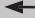 l-Students will also study the components of healthy relationships, reproductive health, men- tal health, and personal safety.Prerequisite: NonePPL3OGHealthy Active Living Education, Grade 11, Open (Female)This course focuses on the development of a healthy lifestyle and participation in a variety of enjoyable physical activities that have the poten- tial to engage students’ interest throughout their lives. Students will be encouraged to develop personal competence in a variety of movement skills, and will be given opportunities to practice goal-setting, decision-making, coping, social, and interpersonal skills. Students will also study the components of healthy relationships, reproduc- tive health, mental health, and personal safety. Prerequisite: NonePAF3O0Personal and Fitness Activities, Grade 11, Open (Co-ed)This course focuses on the development of a healthy lifestyle and participation in a variety of enjoyable physical activities that have the poten- tial to engage students’ interest throughout their lives. Some of the activities will include aerobic activities (running, swimming, aerobics class, taeboo, yoga), strength and flexibility training. Students will be encouraged to develop personal competence in a variety of movement skills and will be given opportunities to practice goal-set- ting, decision-making, social and interpersonal skills. Students will also study the components of healthy relationships, reproductive health, men- tal health, personal safety and the major physi- cal fitness parameters. The major focus of this course is to maintain or improve personal fitness levels by participating in vigorous physical activi- ties for sustained periods.Prerequisite: NonePAI3O0Individual and Small Group Activities (Re- sistance Training), Grade 11, Open (Co- Ed) This program is designed to provide enough practi- cal information so that the student is ca- pable of organizing and performing a resistance training program which is safe, productive and efficient. The course is designed to meet the needs of the beginner as well as the experi- enced fitness enthusiast. The myths, principles, theories and current applications of resistance training are all areas of study. Modern views on nutrition, nutrition supplements and drugs as they apply to sports will be examined. The physi- ological response of the muscle at the cellular level will be discussed. A will- ingness to work hard on a daily basis is necessary to be success- ful in this course. This course helps students to meet the Ontario Catholic Graduate Expectations by enabling each person to become self-directed, responsible life-long learner who participates in leisure and fitness activities for a balanced and healthy lifestyle.Prerequisite: NoneHealth and Physical EducationPPZ3CEHealth for Life, Grade 11, Open (ONLINE) This course helps students develop a personal- ized approach to healthy living. Students will ex- amine the factors that affect their own health and the health of individuals as members of the com- munity. They will learn about the components of the Vital- ity approach to healthy living - an initiative that promotes healthy eating, an active lifestyle, and a positive self-image. Throughout this course, students will develop the skills nec- essary to take charge of and improve their own health, as well as to encourage others to lead healthy lives.Prerequisite: NonePAF4O0Personal and Fitness Activities, Grade 12, Open (Co-ed)This course focuses on the development of a healthy lifestyle and participation in a variety of enjoyable physical activities that have the poten- tial to engage students’ interest throughout their lives. Some of the activities will include aerobic activities (running, swimming, aerobics class, taeboo, yoga), strength and flexibility training. Students will be encouraged to develop personal competence in a variety of movement skills and will be given opportunities to practice goal-set- ting, decision-making, social and interpersonal skills. Students will also study the components of healthy relationships, reproductive health, men- tal health, personal safety and the major physi- cal fitness parameters. The major focus of this course is to maintain or improve personal fitness levels by participating in vigorous physical activi- ties for sustained periods.Prerequisite: NonePAI4O0Individual and Small Group Activities (Re- sistance Training), Grade 12, Open (Co- Ed) This program is designed to provide enough practical information so that the student is ca- pable of organizing and performing a resistance training program which is safe, productive and efficient. The course is designed to meet the needs of the beginner as well as the experi- enced fitness enthusiast. The myths, principles, theories and current applications of resistance training are all areas of study. Modern views on nutrition, nutrition supplements and drugs as they apply to sports will be examined. The physi- ological response of the muscle at the cellular level will be discussed. A willingness to work hard on a daily basis is necessary to be successful in this course. This course helps students to meet the Ontario Catholic Graduate Expectations by enabling each person to become self-directed, responsible life-long learner who participates in leisure and fitness activities for a balanced and healthy lifestyle.Prerequisite: NonePPL4O0Healthy Active Living Education, Grade 12, Open (Co-ed)This course focuses on the development of a personalized approach to healthy active living through participation in a variety of sports and recreational activities that have the potential to engage students’ interest throughout their lives. Students will develop and implement personal physical fitness plans. In addition, they will be given opportunities to refine their decision-mak ing, conflict-resolution, and interpersonal skills, with a view to enhancing their mental health and their relationships with others.Prerequisite: NonePSK4U0Exercise Science, Grade 12, University PreparationThis course focuses on the study of human movement and of systems, factors, and princi- ples involved in human development. Students will learn about the effects of physical activity on health and performance, the evolution of physi- cal activity and sports, and the factors that in- fluence an individual’s participation in physical activity. The course prepares students for univer- sity programs in physical education, kinesiology, recreation, and sports administration.Prerequisite: Any Grade 11 university or university/college course in Science or any Grade 11 or 12 open course in Health and Physical Education52	Ursuline College Chatham Catholic Secondary SchoolPrerequisite Chart for Mathematics, Grades 9 to 12Note: Advanced Functions (MHF4U0) must be taken prior to or concurrently with Calculus and Vectors (MCV4U0)MAT1L0MathematicsMathematics, Grade 9, WorkplaceThis course builds on previous learning and helps students develop a foundation of useful math- ematics skills and knowledge that will prepare them for further study of practical mathematics and for the effective use of es- sential mathemat- ics in daily living and in the workplace. It empha- sizes common calcula- tions, measurement, practi- cal geometryand the use of mathematics skills to study everyday problems and applications.Prerequisite: NoneMTH1W0Mathematics, Grade 9This course enables students to consolidate, and continue to develop, an understanding of mathematical concepts related to numbersense and operations, algebra, measurement, geometry, data, probablility, and financial literacy. Students will use mathematical pro- cesses, mathematical modelling, and coding to make sense of the mathematics they are learning and to apply their understanding to culturally responsive and relevant real-world situations. Students will continue to enhance their matematical reasoning skills, including proportional reasoning, spatial reasoning, and algebraic reasoning, as they solve problems and communicate their thinking.Prerequisite: NoneMAT2L0Mathematics, Grade 10, Workplace This course builds on previous learning and con- tinues the development of useful mathematics skills and knowledge that willprepare students for further study of practi- cal mathematics and for the effective use of essential mathematics in daily living and in the workplace. It emphasizes common calcula- tions, measurement, practical geometry and the use of mathematics skills to study every- day problems and applications.Prerequisite: Any Grade 9 course in MathematicsMFM2P0Foundations of Mathematics, Grade 10, AppliedThis course enables students to consolidate their understanding of linear relations and extend their problem-solving and algebraic skills through investigation, the effective use of technology, and hands-on activities. Students will develop and graph equations in analytic geometry; solve and apply linear systems, using real-life examples; and explore and interpret graphs of quadratic relation- ships.Pathways To Success Course CalendarStudents will investigate similar triangles, the trigonometry of right-angled triangles, and the measurement of three-dimensional objects.Students will consolidate their mathematical skills as they solve problems and communicate their thinking.Prerequisite: Mathematics, Grade 9MPM2D0Principles of Mathematics, Grade 10, AcademicThis course enables students to broaden their understanding of relationships and extend their problem-solving and algebraic skills through investigation, the effective use of technology, and abstract reasoning. Students will explore quadratic relationships and their applications; solve and apply linear systems; verify properties of geometric figures using analytic geometry; and investigate the trigo- nometry of right and acute triangles. Students will reason mathematically as they solve multi- step problems and communicate their thinking. Prerequisite: Mathematics, Grade 953MBF3C0Foundations for College Mathematics, Grade 11, College PreparationThis course enables students to broaden their understanding of mathematics as a problem- solving tool in the real world. Students will ex- tend their understanding of quadratic relations, as well as of measurement and geometry; inves- tigate situations involving exponential growth; solve problems involving compound interest; solve financial problems connected with vehicle owner- ship; develop their ability to reason by collecting, analyzing, and evaluating data involv- ing one and two variables. Students will consoli- date their mathematical skills as they solve prob- lems and communicate their thinking.Prerequisite: Foundations of Mathematics, Grade 10, Academic or AppliedMCF3M0Functions and Applications, Grade 11, Uni- versity/College PreparationThis course introduces basic features of the func- tion by extending students’ experiences with quadratic relations. It focuses on quadratic, tri- go- nometric, and exponential functions and their use in modelling real-world situations. Students will represent functions numerically, graphically, and algebraically; simplify expressions; solve equa- tions; and solve problems relating to finan- cial and trigonometric applications. Students will reason mathematically and communicate their thinking as they solve multi-step problems.Prerequisite: Principles of Mathematics, Grade 10, Academic or Foundations of Mathematics, Grade 10, Applied with out- standing academic achievementMCR3U0Functions, Grade 11, University Prep- ara- tionThis course introduces the mathematical concept of the function by extending student’s exper- iences with linear and quadratic relations. Stu- dents will investigate properties of discrete and continuous functions, including trigonometric and exponential functions; represent functions numerically, algebraically, and graphically; solve problems involving applications of functions; and develop facility in simplifying polynomial and rational expressions. Students will reason math- ematically and communicate their thinking as they solve multi-step problems.Prerequisite: Principles of Mathematics, Grade 10, AcademicMEL3E0Mathematics for Work and Everyday Life, Grade 11, Workplace PreparationThis course enables students to broaden their understanding of mathematics as it is applied in the workplace and daily life. Students will solve problems associated with earning money, paying taxes, and making purchases; apply calculationsMathematicsof simple and compound interest in saving, in- vest- ing, and borrowing; and calculate the costs of transportation and travel in a variety of situa- tions. Students will consolidate their mathemati- cal skills as they solve problems and communi- cate their thinking.Prerequisite: Mathematics, Grade 9 De- streamed or Mathematics, Grade 10, Work- placeMAP4C0Foundations for College Mathematics, Grade 12, College PreparationThis course enables students to broaden their understanding of real-world applications of mathematics. Students will analyze data using statistical methods; solve problems involving ap- plications of geometry and trigonometry; simplify expressions; and solve equations. Students will reason mathematically and communicate their thinking as they solve multi-step problems. This course prepares students for college programs in areas such as business, health sciences, and hu- man services, and for certain skilled trades.Prerequisite: Foundations for College Mathematics, Grade 11,College PreparationMCT4C0Mathematics for College Technology, Grade 12, College PreparationThis course enables students to extend their knowledge of functions. Students will investigate and apply properties of polynomial, exponential, and trigonometric functions; continue to repre- sent functions numerically, graphically, and alge- brai- cally; develop facility in simplifying expres- sions and solving equations; and solve problems that address applications of algebra, trigonom- etry, vectors, and geometry. Students will reason mathematically and communicate their thinking as they solve multi-step problems. This course prepares students for a variety of college tech- nology programs.Prerequisite: Functions and Applications, Grade 11, University/College PreparationMCV4U0Calculus and Vectors, Grade 12, University PreparationThis course builds on students’ previous experi- ence with functions and their developing un- der- standing of rates of change. Students will solve problems involving geometric and algebraic representations of vectors, and representations of lines and planes in three-dimensional space; broaden their understanding of rates of change to include the derivatives of polynomial, rational, exponential, and sinusoidal functions; and ap- ply these concepts and skills to the modelling of real- world relation- ships. Students will also re- fine their use of the mathematical processes nec- essary for success in senior mathematics. This course is intended for students who plan to study mathematics in university and who may choose to pursue careers in fields such as physics and engineering.Note: The Advanced Functions (MHF4U0) can be taken concurrently with or can pre- cede Calculus and Vectors.MDM4U0Mathematics of Data Management, Grade 12, University PreparationThis course broadens students’ understanding of mathematics as it relates to managing data. Students will apply methods for organizing large amounts of information; solve problems involving probability and statistics; and carry out a culmi- nating project that integrates statistical concepts and skills. Students will also refine their use of the mathematical processes necessary for suc- cess in senior mathematics. Students planning to enter university programs in business, the social sciences, and the humanities will find this course of particular interest.Prerequisite: Functions and Applications, Grade 11, University/College Preparation, or Functions, Grade 11, University Prepa- rationMEL4E0Mathematics for Work and Everyday Life, Grade 12, Workplace PreparationThis course enables students to broaden their understanding of mathematics as it is applied in the workplace and daily life. Students will inves- tigate questions involving the use of statistics; apply the concept of probability to solve prob- lems involving familiar situations; investigate accommodation costs and create household budgets; use proportional reasoning; estimate and measure; and apply geometric concepts to create designs. Students will consolidate their mathematical skills as they solve problems and communicate their thinking.Prerequisite: Mathematics for Work and Everyday Life, Grade 11, Workplace Prepa- rationMHF4U0Advanced Functions, Grade 12, University PreparationThis course extends students’ experience with functions. Students will investigate the properties of polynomial, rational, logarithmic, and trigono- metric functions; broaden their understanding of rates of change; and develop facility in apply- ing these concepts and skills. Students will also refine their use of the mathematical processes necessary for success in senior mathematics. This course is intended both for students who plan to study mathematics in university and for those wishing to consolidate their understanding of mathematics before proceeding to any one of a variety of university programs.Prerequisite: Functions, Grade 11, Uni- versity Preparation, or Mathematics for College Technology, Grade 12, College Preparation54	Ursuline College Chatham Catholic Secondary SchoolRELIGIOUS STUDIESPrerequisite Chart for Religious Studies, Grades 9 to 12HRE1O0Religious Education: Discipleship and Culture,Grade 9, OpenThis course engages students in the examination of the Christian narrative as revealed in Sacred Scripture. Students are invited to a deeper un- derstanding of both the joy and the demands of living out the call to discipleship as it is described in the Scriptures. Students explore discipleship as encountered in the Sacred Tradition of the Church (Sacraments, Liturgical Year and Church Teaching and Law), as part of their ongoing per- sonal growth and faith understanding. Students explore Catholic rituals, teaching, practice, mor- als and values, and virtues to facilitate a healthy and covenantal relationship with self, God and with others. Using theological reflection, they are challenged to explore the connections and disconnections of ethical concepts (enthanasia, abortion, sexuality, etc.) between the Church and contemporary culture. The course focuses on encouraging students to know and love by following in the footsteps of Jesus. As they learn of his words and deeds, they discover the im- portance of prayerfully serving the community to bring about the Reign of God.Prerequisite: NoneHRE1OFReligious Education: Discipleship and Culture,Grade 9, Open (French Immersion)This course, taught entirely in French, engages students in the examination of the Christian nar- rative as revealed in Sacred Scripture. Students are invited to a deeper understanding of both the joy and the demands of living out the call to discipleship as it is described in the Scriptures. Students explore discipleship as encountered in the Sacred Tradition of the Church (Sacraments, Liturgical Year and Church Teaching and Law), as part of their ongoing personal growth and faith understanding. Students explore Catholic ritu- als, teaching, practice, morals and values, and virtues to facilitate a healthy and covenantal re- lationship with self, God and with others. Us- ing theological reflection, they are challenged to explore the connections and disconnections ofethical concepts (enthanasia, abortion, sexual- ity, etc.) between the Church and contemporary culture. The course focuses on encouraging stu- dents to know and love by following in the foot- steps of Jesus. As they learn of his words and deeds, they discover the importance of prayer- fully serving the community to bring about the Reign of God.Prerequisite: NoneHRE2O0Religious Education: Christ and Culture, Grade 10, OpenThis course both invites and challenges the ado- lescent to personalize the Gospel values and social justice principles that guide Catholics in understanding their role in shaping culture as disciples of Jesus. Students will explore such foundational topics as: what it means to be hu- man, created in God’s image, what is culture, Christ and culture, living together in solidarity, social justice, prayer and sacrament, friendship and intimacy. Connections between the living Church and contemporary culture are explored in terms of what it means to be a responsible Chris- tian adolescent in a secularized, pluralistic world. Prerequisite: NoneHRE2OFReligious Education: Christ and Culture, Grade 10, Open (French Immersion)This course, taught entirely in French, both in- vites and challenges the adolescent to personal- ize the Gospel values and social justice principles that guide Catholics in understanding their role in shaping culture as disciples of Jesus. Students will explore such foundational topics as: what it means to be human, created in God’s image, what is culture, Christ and culture, living together in solidarity, social justice, prayer and sacrament, friendship and intimacy. Connections between the living Church and contemporary culture are explored in terms of what it means to be a re- sponsible Christian adolescent in a secularized, pluralistic world.Prerequisite: NonePathways To Success Course CalendarHRF3O0Faith and Culture: World Religion, Grade 11, OpenThis course engages students in the examination of world religions, particularly Judaism, Christi- anity and Islam, First Nations, Metis and Inuit Spiritualties’, and locally appropriate religious tradition(s), if suitable. This is a survey course that will help students understand the basic simi- larities and differences between the religious tra- ditions so they can interact with others with ac- ceptance and familarity. Ontario is a multi-faith global community. Students will deepen their un- derstanding of the various faith traditions in their local community and around the world.Prerequisite: NoneHRT3M0Faith and Culture: World Religions, Grade 11, University/College PreparationThis course engages students in the examination of world religions, particularly Judaism, Christi- anity, Islam and the First Nations, Metis and Inuit Spiritualities and a locally appropriate religious tradition. This is a survey course that will help students understand the basic similarities and differences between the religious traditions so they can interact with others with acceptance and familiarity. We live in a multi-faith global community. With the knowledge of this course, students ought to be able to understand more clearly the world’s religious affairs.Prerequisite: Grade 10, Religious Educa- tion, HRE2O0 or Grade 10 English, Aca- demic or Grade 10 English, AppliedHRT3MFFaith and Culture: World Religions Grade 11, University/College Preparation (French Immersion)This course, taught entirely in French, engages students in the examination of world religions, particularly Judaism, Christianity, Islam and the First Nations, Metis and Inuit Spiritualities and a locally appropriate religious tradition. This is a survey course that will help students understand the basic similarities and differences between the religious traditions so they can interact with oth- ers with acceptance and familiarity. We live in a55Religious Studiesmulti-faith global community. With the knowl- edge of this course, students ought to be able to understand more clearly the world’s religious affairs.Prerequisite: Grade 10, Religious Educa- tion, HRE2OF or Grade 10 English, Aca- demic or Grade 10 English, AppliedHRE4M0Religion: Church and Culture, Grade 12, University/College PreparationThis course enables students to deepen their un- derstanding of how the Church engages contem- porary culture with faith and reason, in pursuit of love, justice, and the common good. Students will have opportunity to learn how living the Baptismal vocation to a virtuous life, filled with the joy of the Gospel and nurtured by the sac- raments, can transform them and society from within, allowing God to reign in human hearts. Students will also refine research and inquiry skills.Prerequisite: HRT3M0 or any university or university/college preparation course in social sciences and humanities, English, or Canadian and World Studies.HRE4MFReligion: Church and Culture, Grade 12,University/College Preparation (French Immersion)This course, taught entirely in French, enables students to deepen their understanding of how the Church engages contemporary culture with faith and reason, in pursuit of love, justice, and the common good. Students will have opportu- nity to learn how living the Baptismal vocation to a virtuous life, filled with the joy of the Gospel and nurtured by the sacraments, can transform them and society from within, allowing God to reign in human hearts. Students will also refine research and inquiry skills.Prerequisite: HRE3MF or any university or university/college preparation course in social sciences and humanities, English, or Canadian and World Studies.HRE4O0Religion: Church and Culture, Grade 12, OpenThis course has the aim of assisting students in understanding themselves as moral persons liv- ing the way of Christ through an examination of sacred Scripture, and the experience and teach- ing of the Catholic Church. It engages students in critical reflection on significant contemporary moral and ethical issues in light of Scripture, Church teaching, and their own experiences (i.e., Theological Reflection). Social and ecological justice issues are explored along with a study of topics that focus on Christian mercy and forgive-ness. The graces and challenges of every dayhuman living, understanding who we are, what we are called to be, and living in relationships, including marriage, and family life are explored from a Catholic perspective. Students are chal- lenged to adopt the Christian stance in the politi- cal world.Prerequisite: None56	Ursuline College Chatham Catholic Secondary SchoolPrerequisite Chart for Science, Grades 9 to 12General ScienceSNC1W0Science, Grade 9This course enables students to develop their understanding of concepts related to biology, chemistry, physics, and earth and space science, and to relate science to technology, society, and the environment. Throughout the course, stu- dents will develop and refine their STEM skills as they use scientific research, scientific experi- mentation, and engineering design processes to investigate concepts and apply their knowledge in situations that are relevant to their lives and communities. Students will continue to develop transferable skills as they become scientifically literate global citizens. Prerequisite: NoneSNC1L0Science, Grade 9, WorkplaceThis course builds on previous learning and helps students develop a foundation of useful science skills and knowledge that will prepare them for further study of practical science and for the ef- fective use of essential science in daily living and in the workplace. It explores the relationship be- tween science, society and the environment and emphasizes the use of practical science skills and critical thinking.Prerequisite: NoneSNC2D0Science, Grade 10, AcademicThis course enables students to enhance their understanding of concepts in biology, chemistry, earth and space science, and physics, and of the interrelationships between science, technology, society, and the environment. Students are also given opportunities to further develop their sci- entific investigation skills. Students will plan and conduct investigations and develop their under- standing of scientific theories related to the con- nections between cells and systems in animals and plants; chemical reactions, with a particular focus on acid-base reactions; forces that affect climate and climate change; and the interaction of light and matter.Prerequisite: Science, Grade 9,De-streamedSNC2L0Science, Grade 10, WorkplaceThis course builds on previous learning and con- tinues the development of useful science skills and knowledge that will prepare students for further study of practical science and for the ef- fective use of essential science in daily living and in the workplace. It examines current science issues related to technology, society, the environ- ment and the workplace and emphasizes the use of practical science skills and critical thinking.Prerequisite: NoneSNC2P0Science, Grade 10, AppliedThis course enables students to develop a deeper understanding of concepts in biology, chemistry, earth and space science, and physics; and to apply their knowledge of science in real-world situations. Students are given opportunities toSciencedevelop further practical skills in scientific investi- gation. Students will plan and conduct investiga- tions into everyday problems and issues related to human cells and body systems; chemical reac- tions; factors affecting climate change; and the interaction of light and matter.Prerequisite: Grade 9 Science, De-streamedBiologySBI3C0Biology, Grade 11, College Preparation This course focuses on the processes that occur in biological systems. Students will learn con- cepts and theories as they conduct investiga- tions in the areas of cellular biology, microbiol- ogy, genetics, the anatomy of mammals, and the structure of plants and their role in the natural environment. Emphasis will be placed on the practical application of concepts and on the skills needed for further study in the various branches of life sciences and related fields.Prerequisite: Science, Grade 10,Academic or AppliedSBI3U0Biology, Grade 11, University Preparation This course furthers students’ understanding of the processes that occur in biological systems. Students will study theory and conduct investi- gations in the areas of biodiversity; evolution; genetic processes; the structure and function of animals; and the anatomy, growth, and function of plants. The course focuses on the theoreti- cal aspects of the topics under study, and helps students refine skills related to scientific investi- gation.Prerequisite: Science, Grade 10, AcademicSBI4U0Biology, Grade 12, University Preparation This course provides students with the opportu- nity for in-depth study of the concepts and pro- cesses that occur in biological systems. Students will study theory and conduct investigations in the areas of biochemistry, metabolic processes, molecular genetics, homeostasis, and popula- tion dynamics. Emphasis will be placed on the achievement of detailed knowledge and the refinement of skills needed for further study in various branches of the life sciences and related fields.Prerequisite: Biology, Grade 11,University PreparationNote: It is strongly recommended that students complete SCH3U0 prior to taking SBI4U0.ChemistrySCH4C0Chemistry, Grade 12, College Preparation This course enables students to develop an un- derstanding of chemistry through the study of matter and qualitative analysis, organic chemis- try, electrochemistry, chemical calculations, and chemistry as it relates to the quality of the envi- ronment. Students will use a variety of labora- tory techniques, develop skills in data collectionand scientific analysis, and communicate scien- tific information using appropriate terminology. Emphasis will be placed on the role of chemistry in daily life and the effects of technological ap- plications and processes on society and the en- vironment.Prerequisite: Science, Grade 10, Academic or AppliedSCH3U0Chemistry, Grade 11, University PreparationThis course enables students to deepen their understanding of chemistry through the study of the properties of chemicals and chemical bonds; chemical reactions and quantitative relationships in those reactions; solutions and solubility; and atmospheric chemistry and the behaviour of gas- es. Students will further develop their analytical skills and investigate the qualitative and quanti- tative properties of matter, as well as the impact of some common chemical reactions on society and the environment.Prerequisite: Grade 10, Science, AcademicSCH4U0Chemistry, Grade 12, University PreparationThis course enables students to deepen their understanding of chemistry through the study of organic chemistry, the structure and properties of matter, energy changes and rates of reaction, equilibrium in chemical systems, and electro- chemistry. Students will further develop their problem-solving and investigation skills as they investigate chemical processes, and will refine their ability to communicate scientific informa- tion. Emphasis will be placed on the importance of chemistry in everyday life and on evaluating the impact of chemical technology on the envi- ronment.Prerequisite: Chemistry, Grade 11, University PreparationEarth and Space ScienceSES4U0Earth and Space Science, Grade 12, University PreparationThis course develops students’ understanding of Earth and its place in the universe. Students will investigate the properties of and forcesin the universe and solar system and analyze techniques scientists use to generate knowledge about them. Students will closely examine the materials of Earth, its internal and surficial pro- cesses, and its geological history, and will learn how Earth’s systems interact and how they have changed over time. Throughout the course, students will learn how these forces, processes, and materials affect their daily lives. The course draws on biology, chemistry, physics, and math- ematics in its consideration of geological and astronomical processes that can be observed directly or inferred from other evidence.Prerequisite: Science, Grade 10, Academic58	Ursuline College Chatham Catholic Secondary SchoolEnvironmental ScienceSVN3E0SPH4C0SciencePhysicsEnvironmental Science, Grade 11, Workplace PreparationThis course provides students with the funda- mental knowledge of and skills relating to envi- ronmental science that will help them succeed in work and life after secondary school. Students will explore a range of topics, including the im- pact of human activities on the environment; hu- man health and the environment; energy conser- vation; resource science and management; and safety and environmental responsibility in the workplace. Emphasis is placed on relevant, prac- tical applications and current topics in environ- mental science, with attention to the refinement of students’ literacy and mathematical literacy skills as well as the development of their scientific and environmental literacy.Prerequisite: Science, Grade 9, De-streamed, or Science, Grade 9 or 10, WorkplaceSVN3M0Environmental Science, Grade 11, University/College PreparationThis course provides students with the funda- mental knowledge of and skills relating to envi- ronmental science that will help them succeed in life after secondary school. Students will explore a range of topics, including the role of science in addressing contemporary environmental chal- lenges; the impact of the environment on human health; sustainable agriculture and forestry; the reduction and management of waste; and the conservation of energy. Students will increase their scientific and environmental literacy and examine the interrelationships between science, the environment, and society in a variety of ar- eas.Prerequisite: Science, Grade 10, Academic or AppliedPhysics, Grade 12, College Preparation This course develops students’ understanding of the basic concepts of physics. Students will explore these concepts with respect to motion; mechanical, electrical, electromagnetic, energy transformation, hydraulic, and pneumatic sys- tems; and the operation of commonly used tools and machines. They will develop their scientific investigation skills as they test laws of physics and solve both assigned problems and those emerging from their investigations. Students will also consider the impact of technological applica- tions of physics on society and the environment. Prerequisite: Science, Grade 10, Academic or AppliedSPH3U0Physics, Grade 11, University Preparation This course develops students’ understanding of the basic concepts of physics. Students will explore kinematics, with an emphasis on linear motion; different kinds of forces; energy trans- formations; the properties of mechanical waves and sound; and electricity and magnetism. They will enhance their scientific investigation skills as they test laws of physics. In addition, they will analyse the interrelationships between physics and technology, and consider the impact of tech- nological applications of physics on society and the environment.Prerequisite: Science, Grade 10, AcademicSPH4U0Physics, Grade 12, University Preparation This course enables students to deepen their understanding of the physics concepts and theo- ries. Students will continue their exploration of energy transformations and the forces that affect motion, and will investigate electrical, gravita- tional, and magnetic fields and electromagnetic radiation. Students will also explore the wave nature of light, quantum mechanics, and special relativity. They will further develop their scien- tific investigation skills, learning, for example, how to analyse, qualitatively and quantitatively, data relating to a variety of physics concepts and principles. Students will also consider the impact of technological applications of physics on society and the environment.Prerequisite: Physics, Grade 11,University PreparationPathways To Success Course Calendar	59Prerequisite Chart for Social Sciences and Humanities, Grades 11 and 12HSP3C0Introduction to Anthropology, Psychology, and Sociology, Grade 11,College PreparationHPC3O0Raising Healthy Children, Grade 11, Open This course focuses on the skills and knowledge parents, guardians, and caregivers need, with paritcular emphasis on maternal health, preg-HSB4U0Challenge and Change in Society, Grade 12, University PreparationThis course focuses on the use of social science theories, perspectives, and methodologies to in-Thiscourse introduces students to theories,nancy, birth, and the early years of human devel-vestigate and explain shifts in knowledge, atti-questions, and issues related to anthropology, psychology, and sociology. Students learn about approaches and research methods used by so- cial scientists. They will be given opportunities to apply theories from a variety of perspectives, to conduct social science research, and to become familiar with current issues within the three dis- ciplines.Prerequisite: NoneHSP3U0Introduction to Anthropology, Psychology, and Sociology, Grade 11,University PreparationThis course provides students with opportunities to think critically about theories, questions, and issues related to anthropology, psychology, and sociology. Students will develop an understand- ing of the approaches and research methods used by social scientists. They will be given op- portunities to explore theories from a variety of perspectives, to conduct social science, and to become familiar with current thinking on a range of issues within the three disciplines.Prerequisite: The Grade 10 academic course in English or Grade 10 academic History course (Canadian and World Stud- ies).opment (birth to six years old). Through study and practical experience, students will learn how to meet the developmental needs of young chil- dren, communicate with them, and effectively guide their early behaviour. Students will de- velop their research skills through investigations related to caregiving and child rearing.Prerequisite: NoneHHG4M0Human Development Throughout the Lifespan, Grade 12, University/College PreparationThis course offers a multidisciplinary approach to the study of human development throughout the lifespan. Students will learn about a range of theoretical perspectives on human development. They will examine threats to healthy develop- ment as well as protective factors that promote resilience. Students will learn about physical, cognitive, and social-emotional development from the prenatal period through old age and will develop their research and inquiry skills by inves- tigating issues related to human development. Prerequisite: Any Grade 11 or 12 university or university/college or college prepara- tion course in Canadian and World Studies, English, or Social Sciences and Humanitiestudes, beliefs, and behaviour and their impact on society. Students will critically analyse how and why cultural, social, and behavioural patterns change over time. They will explore the ideas of social theorists and use those ideas to analyse causes of and responses to challenges such as technological change, deviance, and global in- equalities. Students will explore ways in which social science research methods can be used to study social change.Prerequisite: Grade 11 or 12 university or university/college course in Social Scienc- es and Humanities, English, or Canadian and World Studies.60	Ursuline College Chatham Catholic Secondary SchoolPrerequisite Chart for Technological Education, Grades 9 to 12Exploring TechnologiesTAS1O0Techonlogical Education, Grade 9, Open This hands-on course enables students to further explore the engineering design process and de- velop other technological knowledge and skills introduced in earlier grades. Students will design and safely create prototypes, products, and/or services, working with tools and technologies from various industries. As students develop their projects to address real-life problems, they will apply technological concepts such as precision measurement, as well as health and safety stan- dards. Students will begin to explore job skills programs and education and training pathways, including skilled trades, that can lead to a variety of careers.Prerequisite: NoneCommunications TechnologyTGJ2O0Communications Technology, Grade 10, OpenThis course requires students to complete a range of communications technology projects. These may include creating printed stationary, short scripts, computer generated animations, and graphical information displays. Students will learn to transfer information using electronic, live and graphic communications methods. The knowledge and skill they will develop will provide a basis for careers in areas such as publishing, advertising, print productions, animation, pho- tography and journalism.Prerequisite: NoneTGJ3M0Communications Technology, Grade 11, University/College PreparationThis course examines communications technol- ogy from a media perspective. Students will develop knowledge and skills as they design and produce media projects in the areas of live, recorded, and graphic communications. These areas may include TV, video, and movie pro- duction; radio and audio production; print and graphic communications; photography; digital imaging; broadcast journalism; and interactive new media. Students will also develop an aware- ness of related environmental and societal issues and explore college and university programs and career opportunities in the various communica- tions technology fields.Prerequisite: NoneTGJ4M0Communications Technology, Grade 12, University/College PreparationThis course enables students to further develop media knowledge and skills while designing and producing projects in the areas of live, recorded, and graphic communications. Students may work in the areas of TV, video, and movie pro- duction; radio and audio production; print and graphic communications; photography; digital imaging; broadcast journalism; and interactiveTechnological Educationnew media. Students will also expand their awareness of environmental and societal issues related to communications technology and will investigate career opportunities and challenges in a rapidly changing technological environment. Prerequisite: Communications Technology, Grade 11, University/College PreparationComputer Engineering TechnologyTEJ3M0Computer Engineering Technology, Grade 11, University/College PreparationThis course examines computer systems and control of external devices. Students will as- semble computers and small networks by install- ing and configuring appropriate hardware and software. Students will develop knowledge and skills in electronics, robotics, programming, and networks, and will build systems that use com- puter programs and interfaces to control and/or respond to external devices. Students will de- velop an awareness of related environmental and societal issues, and will learn about college and university programs leading to careers in com- puter technology.Prerequisite: NoneTEJ4M0Computer Engineering Technology, Grade 12, University/College PreparationThis course extends students’ understanding of computer systems and computer interfacing with external devices. Students will assemble com- puter systems by installing and configuring ap- propriate hardware and software, and will learn more about fundamental concepts of electronics, robotics, programming, and networks. Students will examine related environmental and societal issues, and will explore post-secondary pathways leading to careers in computer technology.Prerequisite: Computer Engineering Tech- nology, Grade 11, University/College Prep- arationConstruction TechnologyTCJ2O0Construction Technology, Grade 10, OpenThis course requires students to design, build, and evaluate projects using design instruments and machine and hand tools. Students will solve technological problems through a variety of me- dia; identify and describe building materials and other resources needed to construct, maintain, and service buildings; identify support systems and components; apply safety rules related to materials, processes, and equipment; identify common architectural styles; and identify careers related to construction technology.Note: This course is primarily a wood- working course in which students will have the opportunity to develop generic ma-chine and hand-tool skills while engaged in woodworking projects. Essential Con- struction outcomes will be experienced through the execution of these projects.Prerequisite: NoneTCJ3E0Construction Technology, Grade 11, Workplace PreparationThis course enables students to develop tech- nical knowledge and skills related to carpentry, masonry, electrical systems, heating and cooling, and plumbing for residential construction. Stu- dents will gain hands on experience using a vari- ety of materials, processes, tools, and equipment to design, lay out, and build projects. They will create and read technical drawings, learn con- struction terminology, interpret building codes and regulations, and apply mathematical skills as they develop construction projects. Students will also develop an awareness of environmental and societal issues related to construction technol- ogy, and explore postsecondary and career op- portunities in the field.Prerequisite: NoneTCJ4E0Construction Technology, Grade 12, Workplace PreparationThis course enables students to further develop technical knowledge and skills related to residen- tial construction and to explore light commercial construction. Students will continue to gain hands on experience using a variety of materi- als, processes, tools, and equipment; create and interpret construction drawings; and learn more about building design and project planning. They will expand their knowledge of terminology, codes and regulations, and health and safety standards related to residential and light com- merical construction. Students will also expand their awareness of environmental and societal issues related to construction technology and ex- plore entrepreneurship and career opportunities in the industry that may be pursued directly after graduation.Prerequisite: Construction Technology, Grade 11, Workplace PreparationCustom WoodworkingTWJ3E0Custom Woodworking, Grade 11, Workplace PreparationThis course enables students to develop knowl- edge and skills related to cabinet making and furniture making. Students will gain practical experience using a variety of the materials, tools, equipment, and joinery techniques associated with custom woodworking. Students will learn to create and interpret technical drawings and will plan, design, and fabricate projects. They will also develop an awareness of environmental and societal issues related to the woodworking indus- try, and explore apprenticeships, postsecondary training, and career opportunities in the field that may be pursued directly after graduation.Prerequisite: None62	Ursuline College Chatham Catholic Secondary SchoolTWJ4E0Technological Education and Notesproject-based learning environment and mayCustom Woodworking, Grade 12, Workplace PreparationThis course enables students to further develop knowledge and skills related to the planning, de- sign, and construction of cabinets and furniture for residential and/or commercial projects. Stu- dents will gain further experience in the safe use of common woodworking materials, tools, equip- ment, finishes, and hardware, and will learn about the entrepreneurial skills needed to establish and operate a custom woodworking business. Stu- dents will also expand their awareness of health and safety issues and environmental and societal issues related to woodworking, and will explore careeer opportunities that may be pursued directly after graduation.Prerequisite: Custom Woodworking, Grade 11, Workplace PreparationHairstyling and AestheticsTXJ2O0Hairstyling and Aesthetics, Grade 10, Open This course presents hairstyling, make-up, and nail care techniques from a salon/spa perspec- tive. Using materials, processes, and techniques used in the industry, students learn fundamental skills in hairstyling, giving manicures and facials, and providing hair/scalp analyses and treatments. Students will also consider related environmental and societal issues, and will explore secondary and postsecondary pathways leading to careers in the field of hairstyling and aesthetics.Prerequisite: NoneTXJ3E0Hairstyling and Aesthetics, Grade 11, Workplace PreparationThis course enables students to develop knowl- edge and skills in cosmetology and offers a variety of applications that will equip students to provide services for a diverse clientele. Students identify trends in the hairstyling and aesthetics industry, learn about related health and safety laws, and expand their communication and interpersonal skills through interactions with peers and clients. Students consider environmental and societal is- sues related to the industry and acquire a more detailed knowledge of apprenticeships and direct- entry work positions.Prerequisite: NoneTXJ4E0Hairstyling and Aesthetics, Grade 12, Workplace PreparationThis course enables students to develop increased proficiency in a wide range of hairstyling and aes- thetics services. Working in a salon/spa team en- vironment, students strengthen their fundamental cosmetology skills and develop an understanding of common business practices and strategies in the salon/spa industry. Students expand their un- derstanding of environmental and societal issues and their knowledge of postsecondary destina- tions in the hairstyling and aesthetics industry.Prerequisite: Grade 11, Hairstyling and Aesthetics, Workplace PreparationHospitality in TourismTFJ3E0Hospitality in Tourism, Grade 11, Workplace PreparationThis course enables students to acquire knowl- edge and skills related to the food and beverage services sector of the tourism industry. Students will learn how to prepare, present, and serve food using a variety of tools and equipment and will develop an understanding of the fundamentals of providing high quality service to ensure customer satisfaction and the components of running a suc- cessful event or activity. Students will develop an awareness of health and safety practices, envi- ronmental and societal issues, and career oppor- tunities in the food and beverage services sector. Prerequisite: NoneManufacturing TechnologyTMJ2O0Manufacturing Technology, Grade 10, OpenThis course introduces students to the manufac- turing industry by giving them an opportunity to design and fabricate products using a variety of processes, tools, and equipment. Students will learn about technical drawing, properties and preparation of materials, and manufactur- ing techniques. Student projects may include a robotic challenge, a design challenge, or a fab- rication project involving processes such as ma- chining, welding, vacuum forming, or injection moulding. Students will develop an awareness of environmental and societal issues related to manufacturing, and will learn about secondary and postsecondary pathways leading to careers in the industry.Prerequisite: NoneTMJ3C0Manufacturing Technology, Grade 11, College PreparationThis course enables students to develop knowl- edge and skills through hands-on, project-based learning. Students will acquire design, fabrica- tion, and problem-solving skills while using tools and equipment such as lathes, mills, welders, computer-aided machines, robots, and control systems. Students may have opportunities to ob- tain industry-standard certification and training. Students will develop an awareness of environ- mental and societal issues related to manufac- turing and will learn about pathways leading to careers in the industry.Prerequisite: NoneTMJ4C0Manufacturing Technology, Grade 12, College PreparationThis course enables students to further develop knowledge and skills related to machining, weld- ing, print reading, computer numerical control (CNC), robotics, and design. Students will de- velop proficiency in using mechanical, pneumatic, electronic, and computer control systems in ahave opportunities to obtain industry-standard training and certification. Students will expand their awareness of environmental and societal issues and career opportunities in the manu- facturing industry.Prerequisite: Manufacturing Technology, Grade 11, College PreparationTechnological DesignTDJ3M0Technological Design, Grade 11, University/College PreparationThis course examines how technological de- sign is influenced by human, environmental, financial, and material requirements and re- sources. Students will explore, design, build and assess solutions for different technological design areas including architectural, industrial, interior and landscape design, through the use of working drawings, AutoCAD software and other communication methods to present their design ideas. They will develop an awareness of environmental, societal, and cultural issues related to technological design, and will ex- plore career opportunities in the field, as well as the college and/or university program re- quirements for them.Prerequisite: NoneTDJ4M0Technological Design, Grade 12, University/College PreparationThis course introduces students to the funda- mentals of design advocacy and marketing, while building on their design skills and their knowledge of professional design practices. Students will apply a systematic design process to research, design, build, and assess solutions that meet specific human needs, using illustra- tions, presentation drawings, and other com- munication methods to present their designs. Students will enhance their problem-solving and communications skills, and explore career opportunities and the postsecondary education and training requirements for them.Prerequisite: Technological Design, Grade 11, University/College Prepara- tionUrs.uline Colllege Chatham1"The P'ines·"Cathollic S,econd.ary Schoo,TlheasinreDenomy B1.1ilding 8DD's-900·s.Arrts,.Life Skillis, .Soience & TechnologyMAIN ENTRYl.Jib:r,ary85 Grand Avenue·westChatham,,011tar'ioGyrnnastum 70D'sPhysicalEdu:e,atio:nCafeteriaPhone* 51'9.351.2987 Fax: 519.3S1.0283Attendanee:5191.3512987Ext. 254191www.st'-cla'ir.net/uccMerici Bt1ildir1g 400's-6.00'sB1.1stne:ss. Computer Soi.Religion Socia1ISci-StaffRuomGreenhouseXav,ier Bt1ildir1g WO's-300'·s.,ec o;p EngliDh Lan,g)Uages Mathe­ mati:cs.ResouKe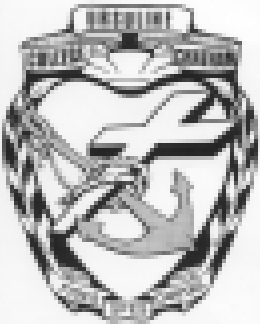 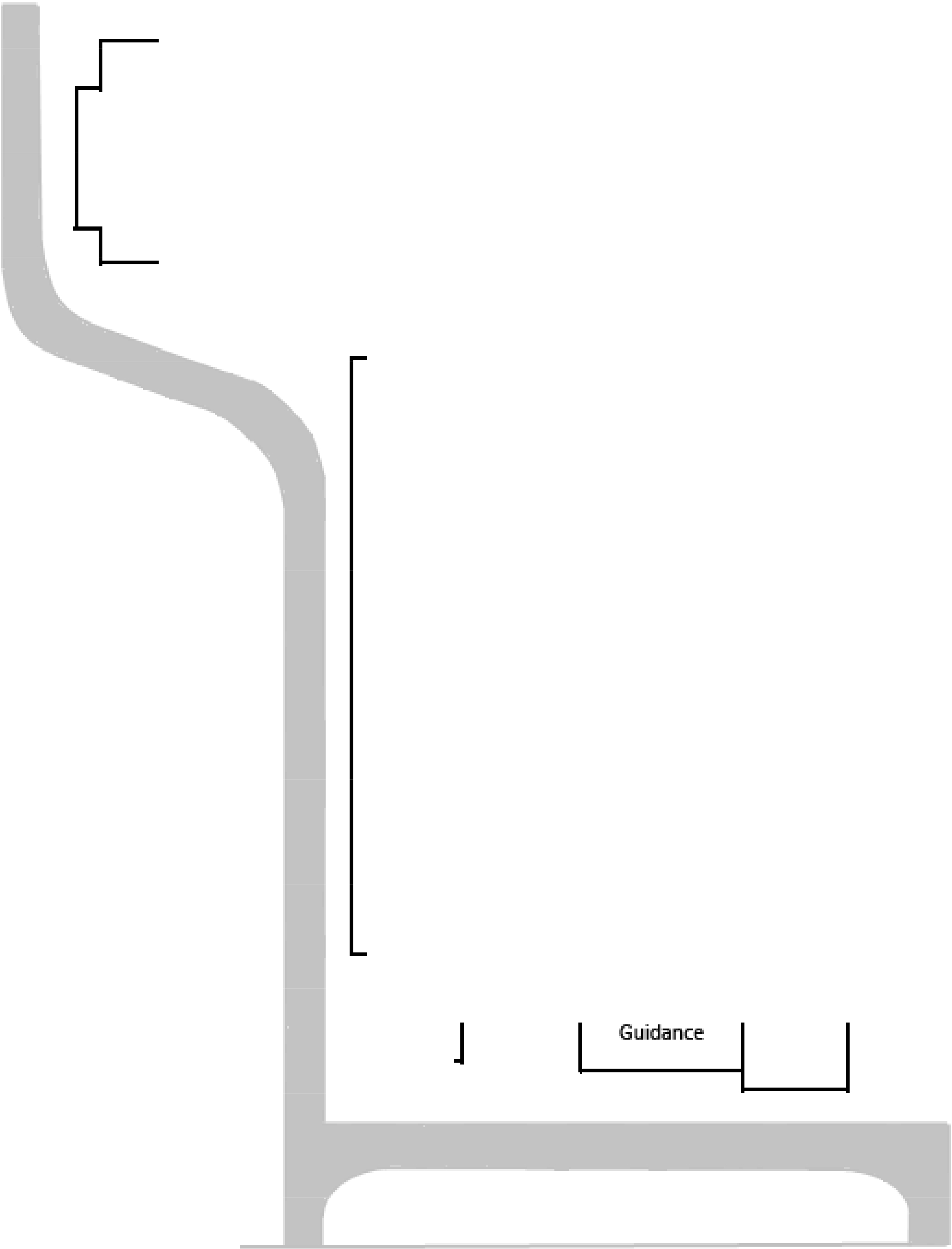 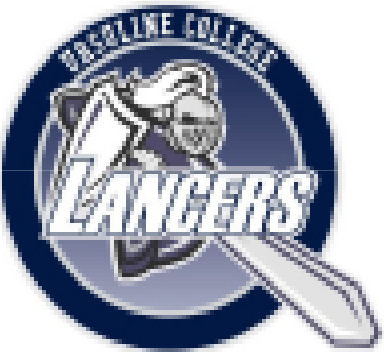 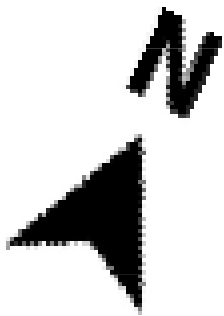 Grand Avenue West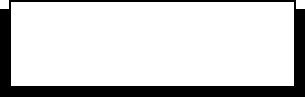 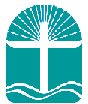 St. Clair CatholiC DiStriCt SChool BoarD420 Creek Street WallaCeburg, OntariO n8a 4C4telephOne:  519.627.6762tOll Free telephOne: 1.866.336.6139 Fax: 519.627.8230UrSUline College Chatham CatholiC SeConDarySChool 85 grand avenue WeSt Chatham, OntariOn7l 1b6 telephOne: 519.351.2987 Guidance Department Ext. 25422 www.st-clair.net/schools/ursulineSCOtt JOhnSOndireCtOrJOhn van heCk ChairperSOnYear OneGrade 9Year TwoGrade 10Year ThreeGrade 11Year FourGrade 12EnglishEnglishEnglishEnglishReligionReligionReligionReligionMathematicsMathematicsMathematicsScienceScienceCanadian GeographyCanadian HistoryFrenchCivics/Career StudiesArtsArtsPhysical EducationPhysical EducationTechnological EducationTechnological EducationCareer PathwayApprenticeshipCollegeUniversityWorkplaceArts, Communications and RecreationPrograms related to the hu- manities, recreation and to the performing, visual, literary andmedia arts.Draftsperson - MechanicalDraftsperson - Plastic Mold DesignDraftsperson - Tool & Die DesignSpecial Events Co-ordinatorEntertainment Industry - Electrical TechnicianFacilities MechanicLibrarian & Museum TechnicianPhotographer, Graphic ArtistAnimatorCopywriterFitness InstructorRecreational Facilities ManagerMultimedia DesignerActor, Media AnnouncerCommunity Program PlannerPublic Relations OfficerWriter, JournalistMedia ConsultantGraphic DesignerInterior DesignerLibrarian, ConservatorCurator, ArchivistWriter, Editor, JournalistPublic Relations OfficerTranslator, InterpretorDirector, ProducerChoreographer, Dancer, Cinematog- rapherConductor, Composer, ArrangerMusician, SingerActor, Painter, SculptorRecreational Facilities ManagerTeacherDesigner, IllustratorMusical Band Player, SingerActor, Comedian, Dancer, DJVideo Camera OperatorTheatre/Stage TechnicianSet Builder/DresserProp Person, PrompterFashion ModelWindow Display DesignerArtisan/CraftspersonPhotographerFitness InstructorSki Lift OperatorSign MakerBusiness, Finance, Sales and ServicePrograms related to entrepre- neurship, sales, marketing, hospitality and tourism, com- puter/information systems, fi- nance, accounting, personnel, economics and managementAppliance Service TechnicianAssistant CookBakerChefCookGemsetter/GoldsmithHairstylistInterior DecoratorLocksmithRetail Meat CutterAutomotive Parts PersonPool, Hot Tub and Spa InstallerPool, Hot Tub and Spa Service TechManager, Supervisor (all sectors)Human Resource OfficerCustomer Service RepresentativeInsurance and Real Estate AgentBookkeeper, Payroll OfficerSecretary, Administrative ClerkProperty ManagerRetail Sales ClerkChefs, Restaurant ManagerPolice Officer and FirefighterConference and Event PlannerSenior Manager, SupervisorFinancial AuditorAccountantSecurities AgentInvestment AnalystInvestment Dealer and BrokerHuman Resource SpecialistPersonnel and Recruitment OfficerConference and Event PlannerPublic Relations ConsultantTeacherFinancial AdvisorTelephone Surveyor/SolicitorMail Room Clerk and SorterBusiness Messenger/Letter CarrierTravel CounsellorAirline Ticket/Cargo/Sales ClerkTour and Travel GuideStreet VendorFood and Beverage ServerCleaner, Janitor, HousekeeperSecurity GuardDry Cleaning and Laundry WorkerShipper/ReceiverBank Teller, CashierHealth, Natural and Applied SciencesPrograms related to the treat- ment of illness and the promo- tion of health. It also includes mathematics, engineering technologies, architectural studies, horticulture, environ- ment and planning.ArboristAgriculture: Dairy or Swine HerderFruit GrowerHorticulturalistTurf Equipment TechnicianLaser TechnicianEnvironmental ConsultantBiomedical Equipment TechnicianCivil, Mechanical, Industrial, Electri- cal, Manufacturing, Computer Engi- neering Technician and TechnologistParamedic and Dental HygienistHorticulturalist/Landscape Techni- cianAgricultural TechnologistFarm ManagerMassage Therapist, Practical NurseVeterinarian TechnicianEnergy SpecialistPhysicist, Astronomer, Chemist, Geologist, MeteorologistBiologist, Forester, AgriculturalistAudiologist, Physio and Occupational TherapistArchitect, Urban Planner, SurveyorMathematician, StatisticianPhysician, Dentist and VeterinarianOptometrist, Chiropractor, Psycholo- gist and Other Health ProfessionalsPharmacist, Dietician and NutritionistNurse Supervisor & Registered NurseEngineer: Industrial, Metallurgical, Aerospace, ComputerAnimal Care Worker and Pet Grooming/Kennel WorkerFuneral AssistantDental ReceptionistHealth Care AideLandscaping and Nursery WorkerGroundskeeperBeef/Poultry/Sheep ProducerConservation Fishery WorkerWater/Plant WorkerHome Support WorkerNurse’s Aide/OrderlyInformation TechnologyPrograms related to com- puter/information systems, information technology sup- port, computer programming or engineering.Information Techology Support Ana- lyst - Hardware, Help Desk, NetworkNetwork Cabling SpecialistOptics TechnicianTelecommunications Installer and RepairerComputer and Network OperatorWeb TechnicianUser Support TechnicianSystems Testing TechnicianInternet Web Site TechnicianHelp Desk TechnicianDatabase AdministratorBroadcast TechnicianComputer and Information Systems ProfessionalInformation Systems AnalystDatabase AnalystData AdministratorSoftware or Computer EngineerComputer ProgrammerInteractive Media DeveloperWeb Site Designer and DeveloperComputer Security ExpertComputer Support TechnicianData Entry ClerkRetail - Computer Games, Com- puter Parts, CommunicationsMultimedia Sales and SupportWeb MasterWeb Site DesignDesktop PublisherTelephone Line Installer/Repair WorkerSocial Sciences, Government and Human ServicesPrograms related to economic, political and social systems, including education, law and legal studies, law enforce- ment, public administration, child, family, social services and religion.Early Childhood EducatorEducational AssistantChild and Youth WorkerEarly Childhood EducatorDevelopmental Services WorkerParalegalErgonomistEducational AssistantImmigration WorkerChild and Youth WorkerSocial Services WorkerHuman Resource SpecialistPolice OfficerCustoms and Immigration OfficerCorrectional WorkerJudge, LawyerEducational AdministratorUniversity ProfessorCollege & Other Vocational InstructorSecondary and Elementary School TeacherPsychologist, Social Worker, Counsel-lor, Clergy and Probation OfficerEconomist, Economic DevelopmentOfficer, Social Policy ResearcherBiblical Studies, Pastoral Studies, TheologyLaw Office WorkerReal Estate AgentWomen’s Shelter WorkerDrop-In Centre WorkerCommunity Service WorkerAboriginal Outreach WorkerNanny or BabysitterGovernment Courier/MessengerReligious AssistantDay Care WorkerElections Officer/WorkerTrades, Transport and Industrial TechnologiesPrograms related to engineer- ing, transportation and related technologies, mechanics and repair, manufacturing tech- nology, precision production, electronics, construction, fisheries management and forestry.Automotive Body RepairerAutomotive Service TechnicianTruck and Coach TechnicianMotorcycle MechanicSmall Engine TechnicianFarm Equipment TechnicianBrick and Stone MasonConstruction TradesGeneral CarpenterRefrigeration & Air Conditioning MechanicPlumber, SteamfitterDrywall , Acoustic & Lathing Ap- plicatorMould Maker, Tool and Die MakerMachinist, WelderIndustrial Mechanic MillrightContractor and Trade SupervisorTransportation (Logistics) SupervisorAir Traffic ControllerIndustrial Instrumentation Techni- cianHeating and Cooling TechnicianLogging and Forestry SupervisorComputerized Numerical Control (CNC) Operator or ProgrammerTechnologist: Chemical, Petroleum Refining, Manufacturing, Construc- tion EngineeringAirport ManagerRailway ManagerTransit ManagerDistribution ManagerLogistics ManagerWarehouse ManagerPlant ManagerPrimary Industry Manager (Mining, Fisheries, Forestry, Agriculture)Construction Trade Helper and LabourerCable Television Service and Maintenance TechnicianMotor Vehicle and Transit DriverCarpet InstallerFoundry Furnace WorkerOil and Gas Drilling WorkerLogging and Forestry LabourerMechanical/Electrical AssemblerLabourer in Processing and ManufacturingIndustrial Butcher, Meat Cutter and Poultry PreparerGrade 9 Suggested ElectivesGrade 10 Suggested ElectivesGrade 11 Suggested ElectivesGrade 11 Suggested ElectivesGrade 12 Suggested ElectivesGrade 12 Suggested ElectivesComprehensive ArtsDramatic ArtsExpressions of First Nations, Métis, and Inuit CulturesHealthy Active LivingInstrumental MusicLearning StrategiesVisual ArtsExploring TechnologiesCommunications TechnologyCore FrenchDanceDiscovering the WorkplaceDramatic ArtsFashion ArtsFrench ImmersionHealthy Active Living EducationInstrumental MusicDigital Technology and Innovations in the Changing WorldLearning StrategiesSpanishVisual Arts, CraftsVocal MusicCommunicationsCo-operative Ed.Core FrenchDanceDramatic ArtsFilm StudiesFrench ImmersionHealthy Active Liv- ing EducationHospitalityInformation & Communication TechnologyInstrumental MusicLanguages for TravelLeadership and Peer SupportMedia StudiesParentingPersonal and Fit- ness ActivitiesResistance TrainingSpanishTech. DesignTravel and TourismVisual Arts, CraftsVocal MusicCanadian and World IssuesCommunicationsCo-operative Ed.Core FrenchDanceDramatic ArtsExercise ScienceThe Fashion IndustryFilm StudiesFrench ImmersionHealthy Active Liv- ing EducationInformation & Communication TechnologyInstrumental MusicMathematicsSpanishStudies in Litera- tureTech. DesignVisual ArtsVocal MusicWorld HistoryWriter’s CraftComprehensive ArtsDramatic ArtsExpressions of First Nations, Métis, and Inuit CulturesHealthy Active LivingInstrumental MusicIntroduction to BusinessLearning StrategiesVisual ArtsExploring TechnologiesCommunications TechnologyCore FrenchDiscovering the WorkplaceFashion ArtsFrench ImmersionHairstyling and AestheticsInformation and Communication TechnologyIntroduction to BusinessDigital Technology and Innovations in the Changing WorldLearning StrategiesSpanishCommunicationsCo-operative Ed.Core FrenchFinancial Account- ing FundamentalsFrench ImmersionHairstyling and AestheticsHospitalityInformation & Communication TechnologyIntro to Anthropol- ogy, Psychology and SociologyIntro to Computer Programming/ ScienceMarketingTravel and TourismUnderstanding Canadian LawAnalyzing Current Economic IssuesBuilding Financial SecuritiesCanadian and International LawCommunications TechnologyComputer Pro- gramming/ScienceCore FrenchCo-operative Ed./ OYAP/Dual CreditEntrepreneurshipThe Fashion IndustryFinancial Account- ing PrinciplesFrench ImmersionInformation & Communication TechnologyInternational Busi- ness FundamentalsMathematicsSpanishComprehensive ArtsDramatic ArtsExpressions of First Nations, Métis, and Inuit CulturesHealthy Active LivingInstrumental MusicLearning StrategiesVisual ArtsExploring TechnologiesCore FrenchDiscovering the WorkplaceFrench ImmersionHealthy Active Living EducationInformation and Communication TechnologyDigital Technology and Innovations in the Changing WorldLearning StrategiesSpanishBiology, Environmental Science, Chemistry, PhysicsCo-operative Education/OYAPHealthy Active Living EducationIntro to Anthropology, Psychology and SociologyIntro to Computer Programming/ScienceLeadership and Peer SupportManufacturing TechnologyMathematicsParentingPhysical GeographyTechnological DesignComputer Engineering TechnologyBiology, Environmental Science, Chemistry, PhysicsCo-operative Education/OYAPHealthy Active Living EducationIntro to Anthropology, Psychology and SociologyIntro to Computer Programming/ScienceLeadership and Peer SupportManufacturing TechnologyMathematicsParentingPhysical GeographyTechnological DesignComputer Engineering TechnologyBiology, Chemistry, Earth and Space Science, Physics, ScienceComputer Programming/ScienceCo-operative Education/OYAP/Dual CreditEnvironment and Resource ManagementExercise ScienceHealthy Active Living EducationLeadership and Peer SupportManufacturing TechnologyMathematicsTechnological DesignComputer Engineering TechnologyBiology, Chemistry, Earth and Space Science, Physics, ScienceComputer Programming/ScienceCo-operative Education/OYAP/Dual CreditEnvironment and Resource ManagementExercise ScienceHealthy Active Living EducationLeadership and Peer SupportManufacturing TechnologyMathematicsTechnological DesignComputer Engineering TechnologyComprehensive ArtsDramatic ArtsExpressions of First Nations, Métis, and Inuit CulturesInstrumental MusicHealthy Active LivingInstrumental MusicIntroduction to BusinessLearning StrategiesVisual ArtsExploring TechnologiesCommunications TechnologyDiscovering the WorkplaceInformation and Communication TechnologyIntroduction to BusinessDigital Technology and Innovations in the Changing WorldLearning StrategiesCommunications TechnologyCo-operataive Education/OYAPInformation & Communication TechnologyIntro to Computer Programming/ScienceTechnological DesignComputer Engineering TechnologyCommunications TechnologyCo-operataive Education/OYAPInformation & Communication TechnologyIntro to Computer Programming/ScienceTechnological DesignComputer Engineering TechnologyCommunications TechnologyComputer Programming/ScienceCo-operative Education/OYAP/Dual CreditInformation & Communication TechnologyMathematicsTechnological DesignComputer Engineering TechnologyCommunications TechnologyComputer Programming/ScienceCo-operative Education/OYAP/Dual CreditInformation & Communication TechnologyMathematicsTechnological DesignComputer Engineering TechnologyComprehensive ArtsDramatic ArtsExpressions of First Nations, Métis, and Inuit CulturesHealthy Active LivingInstrumental MusicLearning StrategiesVisual ArtsExploring TechnologiesCore FrenchDiscovering the WorkplaceFrench ImmersionHealthy Active Living EducationDigital Technology and Innovations in the Changing WorldLearning StrategiesSpanishAmerican HistoryCo-operative Education/|OYAPCore FrenchFrench ImmersionHealthy Active Liv- ing EducationIntro to Anthropol- ogy, Psychology and SociologyLeadership and Peer SupportParentingPeer MentoringPersonal and Fit- ness ActivitiesPhysical GeographyResistance TrainingSpanishTravel and TourismUnderstanding Canadian LawAnalyzing Current Economic issuesCanadian and International LawCanadian and World IssuesCo-operative Ed./ OYAP/Dual CreditCore FrenchEnvironment & Resource Mgt.French ImmersionHealthy Active Liv- ing EducationIndiv. & Families in a Diverse SocietyIssues in Human Growth & Dev.Leadership and Peer SupportPeer MentoringPhysical GeographySpanishWorld HistoryComprehensive ArtsDramatic ArtsExpressions of First Nations, Métis, and Inuit CulturesHealthy Active LivingInstrumental MusicIntroduction to BusinessLearning StrategiesVisual ArtsExploring TechnologiesDiscovering the WorkplaceFashion ArtsInformation and Communication TechnologyIntroduction to BusinessDigital Technology and Innovations in the Changing WorldLearning StrategiesManufacturing TechnologyConstruction TechnologyBiology, Chemistry, Environmental Science, PhysicsCommunications TechnologyConstruction TechnologyCo-operative Education/OYAPHospitalityInformation and Communication TechnologyIntro to Computer Programming/ScienceManufacturing TechnologyTechnological DesignWoodworking TechnologyComputer Engineering TechnologyBiology, Chemistry, Environmental Science, PhysicsCommunications TechnologyConstruction TechnologyCo-operative Education/OYAPHospitalityInformation and Communication TechnologyIntro to Computer Programming/ScienceManufacturing TechnologyTechnological DesignWoodworking TechnologyComputer Engineering TechnologyBiology, Chemistry, PhysicsCommunications TechnologyComputer Programming/ScienceConstruction TechnologyCo-operative Education/OYAP/Dual CreditHospitalityInformation and Communication TechnologyManufacturing TechnologyTechnnological DesignWoodworking TechnologyComputer Engineering TechnologyBiology, Chemistry, PhysicsCommunications TechnologyComputer Programming/ScienceConstruction TechnologyCo-operative Education/OYAP/Dual CreditHospitalityInformation and Communication TechnologyManufacturing TechnologyTechnnological DesignWoodworking TechnologyComputer Engineering TechnologyUniversity (Academic) English/College (Applied) Math and Science PathwayUniversity (Academic) English/College (Applied) Math and Science PathwayUniversity (Academic) English/College (Applied) Math and Science PathwayUniversity (Academic) English/College (Applied) Math and Science PathwayUniversity (Academic) English/College (Applied) Math and Science PathwayGrade 9Grade 10Grade 11Grade 12DestinationsENL1W0EnglishENG2D0EnglishAcademicNBE3U0EnglishUniversityENG4U0EnglishUniversityUniversity Programs:AnthropologyCriminologyEnglishHistoryInternational RelationsLegal StudiesLinguisticsPhilosophyPolitical SciencePsychologySocial Justice StudiesSocial WorkSociologyHRE1O0ReligionOpenHRE2O0ReligionOpenHRT3M0ReligionUniversity/CollegeHRE4M0ReligionUniversity/CollegeUniversity Programs:AnthropologyCriminologyEnglishHistoryInternational RelationsLegal StudiesLinguisticsPhilosophyPolitical SciencePsychologySocial Justice StudiesSocial WorkSociologyCGC1W0GeographyCHC2D0HistoryAcademicCHW3M0World HistoryUniversity/CollegeCHY4U0World HistoryUniversityUniversity Programs:AnthropologyCriminologyEnglishHistoryInternational RelationsLegal StudiesLinguisticsPhilosophyPolitical SciencePsychologySocial Justice StudiesSocial WorkSociologyMTH1W0MathematicsMFM2P0MathematicsAppliedMCF3M0Functions & ApplUniversity/CollegeMDM4U0Data ManagementUniversityUniversity Programs:AnthropologyCriminologyEnglishHistoryInternational RelationsLegal StudiesLinguisticsPhilosophyPolitical SciencePsychologySocial Justice StudiesSocial WorkSociologySNC1W0ScienceSNC2P0ScienceAppliedCLU3M0Canadian LawUniversity/CollegeCLN4U0Canadian and Int’l LawUniversity/CollegeUniversity Programs:AnthropologyCriminologyEnglishHistoryInternational RelationsLegal StudiesLinguisticsPhilosophyPolitical SciencePsychologySocial Justice StudiesSocial WorkSociologyFSF1D0FrenchCHV2O0/GLC2O0Civics/CareersOpenHSP3C0Intro to SociologyUniversity/CollegeHSB4U0SociologyUniversity/CollegeUniversity Programs:AnthropologyCriminologyEnglishHistoryInternational RelationsLegal StudiesLinguisticsPhilosophyPolitical SciencePsychologySocial Justice StudiesSocial WorkSociologyArtsOpenOptionOptionHHG4M0PsychologyUniversity/CollegeUniversity Programs:AnthropologyCriminologyEnglishHistoryInternational RelationsLegal StudiesLinguisticsPhilosophyPolitical SciencePsychologySocial Justice StudiesSocial WorkSociologyPhysical EducationOpenOptionOptionOptionUniversity Programs:AnthropologyCriminologyEnglishHistoryInternational RelationsLegal StudiesLinguisticsPhilosophyPolitical SciencePsychologySocial Justice StudiesSocial WorkSociologyTAS1O0Technological StudiesOpenOptionOptionOptionUniversity (Academic) PathwayUniversity (Academic) PathwayUniversity (Academic) PathwayGrade 9Grade 10Grade 11Grade 12DestinationsENL1W0EnglishENG2D0EnglishAcademicNBE3U0EnglishUniversityENG4U0EnglishUniversityUniversity Programs:EngineeringHealth ScienceKinesiology/Human KineticsMedical ScienceNursingScienceHRE1O0ReligionOpenHRE2O0ReligionOpenHRT3M0ReligionUniversity/CollegeHRE4M0ReligionUniversity/CollegeUniversity Programs:EngineeringHealth ScienceKinesiology/Human KineticsMedical ScienceNursingScienceMTH1W0MathematicsMPM2D0MathematicsAcademicMCR3U0FunctionsUniversityMHF4U0Advanced FunctionsUniversityUniversity Programs:EngineeringHealth ScienceKinesiology/Human KineticsMedical ScienceNursingScienceSNC1W0ScienceSNC2D0ScienceAcademicSBI3U0BiologyUniversitySBI4U0BiologyUniversityUniversity Programs:EngineeringHealth ScienceKinesiology/Human KineticsMedical ScienceNursingScienceCGC1W0GeographyCHC2D0HistoryAcademicSCH3U0ChemistryUniversitySCH4U0ChemistryUniversityUniversity Programs:EngineeringHealth ScienceKinesiology/Human KineticsMedical ScienceNursingScienceFSF1D0FrenchCHV2O0/GLC2O0Civics/CareersOpenSPH3U0PhysicsUniversitySPH4U0PhysicsUniversityUniversity Programs:EngineeringHealth ScienceKinesiology/Human KineticsMedical ScienceNursingScienceArtsOpenOptionOptionMCV4U0Calculus and VectorsUniversityUniversity Programs:EngineeringHealth ScienceKinesiology/Human KineticsMedical ScienceNursingSciencePhysical EducationOpenOptionOptionPSK4U0Exercise ScienceUniversityUniversity Programs:EngineeringHealth ScienceKinesiology/Human KineticsMedical ScienceNursingScienceTAS1O0Technological StudiesOpenOptionOptionOptionCollege (Applied) English/Workplace Math and Science PathwayCollege (Applied) English/Workplace Math and Science PathwayCollege (Applied) English/Workplace Math and Science PathwayCollege (Applied) English/Workplace Math and Science PathwayCollege (Applied) English/Workplace Math and Science PathwayGrade 9Grade 10Grade 11Grade 12DestinationsENL1W0EnglishENG2P0EnglishAppliedNBE3C0EnglishCollegeENG4C0EnglishCollegeCollege Programs:Child and Youth WorkerCommunity and Justice ServicesCustoms Border ServicesDevelopmental Services WorkerEarly Childhood EducationEducational AssistantJournalismLegal Office AssistantNative Community WorkerOffice AdministrationPersonal Services WorkerPolice FoundationsProtection, Security and InvestigationSocial Service WorkerHRE1O0ReligionOpenHRE2O0ReligionOpenHRF3O0ReligionOpenHRE4O0ReligionOpenCollege Programs:Child and Youth WorkerCommunity and Justice ServicesCustoms Border ServicesDevelopmental Services WorkerEarly Childhood EducationEducational AssistantJournalismLegal Office AssistantNative Community WorkerOffice AdministrationPersonal Services WorkerPolice FoundationsProtection, Security and InvestigationSocial Service WorkerCGC1W0GeographyCHC2P0HistoryAppliedHPC3O0ParentingOpenHHG4M0PsychologyUniversity/CollegeCollege Programs:Child and Youth WorkerCommunity and Justice ServicesCustoms Border ServicesDevelopmental Services WorkerEarly Childhood EducationEducational AssistantJournalismLegal Office AssistantNative Community WorkerOffice AdministrationPersonal Services WorkerPolice FoundationsProtection, Security and InvestigationSocial Service WorkerMAT1L0MathematicsWorkplaceMAT2L0MathematicsWorkplaceMEL3E0MathematicsWorkplacePPL4O0Physical EducationOpenCollege Programs:Child and Youth WorkerCommunity and Justice ServicesCustoms Border ServicesDevelopmental Services WorkerEarly Childhood EducationEducational AssistantJournalismLegal Office AssistantNative Community WorkerOffice AdministrationPersonal Services WorkerPolice FoundationsProtection, Security and InvestigationSocial Service WorkerSNC1L0ScienceWorkplaceSNC2L0ScienceWorkplaceCLU3M0Canadian LawUniversity/CollegeHSB4U0SociologyUniversity/CollegeCollege Programs:Child and Youth WorkerCommunity and Justice ServicesCustoms Border ServicesDevelopmental Services WorkerEarly Childhood EducationEducational AssistantJournalismLegal Office AssistantNative Community WorkerOffice AdministrationPersonal Services WorkerPolice FoundationsProtection, Security and InvestigationSocial Service WorkerFSF1D0FrenchCHV2O0/GLC2O0Civics/CareersOpenHSP3C0Intro to SociologyUniversity/CollegeGWL3O2Co-op and Dual CreditOpenCollege Programs:Child and Youth WorkerCommunity and Justice ServicesCustoms Border ServicesDevelopmental Services WorkerEarly Childhood EducationEducational AssistantJournalismLegal Office AssistantNative Community WorkerOffice AdministrationPersonal Services WorkerPolice FoundationsProtection, Security and InvestigationSocial Service WorkerArtsOpenOptionHPC3O0ParentingOpenGWL3O2Co-op and Dual CreditOpenCollege Programs:Child and Youth WorkerCommunity and Justice ServicesCustoms Border ServicesDevelopmental Services WorkerEarly Childhood EducationEducational AssistantJournalismLegal Office AssistantNative Community WorkerOffice AdministrationPersonal Services WorkerPolice FoundationsProtection, Security and InvestigationSocial Service WorkerPhysical EducationOpenOptionPPL3O0Physical EducationOpenOptionCollege Programs:Child and Youth WorkerCommunity and Justice ServicesCustoms Border ServicesDevelopmental Services WorkerEarly Childhood EducationEducational AssistantJournalismLegal Office AssistantNative Community WorkerOffice AdministrationPersonal Services WorkerPolice FoundationsProtection, Security and InvestigationSocial Service WorkerTAS1O0Technological StudiesOpenOptionOptionCollege (Applied) PathwayCollege (Applied) PathwayCollege (Applied) PathwayGrade 9Grade 10Grade 11Grade 12DestinationsENL1W0EnglishENG2P0EnglishAppliedNBE3C0EnglishCollegeENG4C0EnglishCollegeCollege Programs:Cardiovascular TechnologyChemical Laboratory TechnicianDental Assistant/HygieneEngineering TechnologyEntertainment TechnologyFitness and Health PromotionMassage TherapyMedical Laboratory TechnologyOccupational Therapist AssistantParamedicPharmacy TechnicianPhysiotherapist AssistantPowerline TechnicianPractical NursingPre-Service FirefightingRespiratory TechnologyUltrasound TechnologyVeterinary TechnologyHRE1O0ReligionOpenHRE2O0ReligionOpenHRF3O0ReligionOpenHRE4O0ReligionOpenCollege Programs:Cardiovascular TechnologyChemical Laboratory TechnicianDental Assistant/HygieneEngineering TechnologyEntertainment TechnologyFitness and Health PromotionMassage TherapyMedical Laboratory TechnologyOccupational Therapist AssistantParamedicPharmacy TechnicianPhysiotherapist AssistantPowerline TechnicianPractical NursingPre-Service FirefightingRespiratory TechnologyUltrasound TechnologyVeterinary TechnologyMTH1W0MathematicsMFM2P0MathematicsAppliedMCF3M0 or MBF3C0MathematicsUniv/Coll or CollegeMCT4C0 or MAP4C0MathematicsCollegeCollege Programs:Cardiovascular TechnologyChemical Laboratory TechnicianDental Assistant/HygieneEngineering TechnologyEntertainment TechnologyFitness and Health PromotionMassage TherapyMedical Laboratory TechnologyOccupational Therapist AssistantParamedicPharmacy TechnicianPhysiotherapist AssistantPowerline TechnicianPractical NursingPre-Service FirefightingRespiratory TechnologyUltrasound TechnologyVeterinary TechnologySNC1W0ScienceSNC2P0ScienceAppliedSBI3C0BiologyCollegeSCH4C0ChemistryCollegeCollege Programs:Cardiovascular TechnologyChemical Laboratory TechnicianDental Assistant/HygieneEngineering TechnologyEntertainment TechnologyFitness and Health PromotionMassage TherapyMedical Laboratory TechnologyOccupational Therapist AssistantParamedicPharmacy TechnicianPhysiotherapist AssistantPowerline TechnicianPractical NursingPre-Service FirefightingRespiratory TechnologyUltrasound TechnologyVeterinary TechnologyCGC1W0GeographyCHC2P0HistoryAppliedHSP3C0Intro to SociologyUniversity/CollegeSPH4C0PhysicsCollegeCollege Programs:Cardiovascular TechnologyChemical Laboratory TechnicianDental Assistant/HygieneEngineering TechnologyEntertainment TechnologyFitness and Health PromotionMassage TherapyMedical Laboratory TechnologyOccupational Therapist AssistantParamedicPharmacy TechnicianPhysiotherapist AssistantPowerline TechnicianPractical NursingPre-Service FirefightingRespiratory TechnologyUltrasound TechnologyVeterinary TechnologyFSF1D0FrenchCHV2O0/GLC2O0Civics/CareersOpenPPL3O0Physical EducationOpenGWL3O2Co-op and Dual CreditOpenCollege Programs:Cardiovascular TechnologyChemical Laboratory TechnicianDental Assistant/HygieneEngineering TechnologyEntertainment TechnologyFitness and Health PromotionMassage TherapyMedical Laboratory TechnologyOccupational Therapist AssistantParamedicPharmacy TechnicianPhysiotherapist AssistantPowerline TechnicianPractical NursingPre-Service FirefightingRespiratory TechnologyUltrasound TechnologyVeterinary TechnologyArtsOpenOptionOptionGWL3O2Co-op and Dual CreditOpenCollege Programs:Cardiovascular TechnologyChemical Laboratory TechnicianDental Assistant/HygieneEngineering TechnologyEntertainment TechnologyFitness and Health PromotionMassage TherapyMedical Laboratory TechnologyOccupational Therapist AssistantParamedicPharmacy TechnicianPhysiotherapist AssistantPowerline TechnicianPractical NursingPre-Service FirefightingRespiratory TechnologyUltrasound TechnologyVeterinary TechnologyPhysical EducationOpenOptionOptionOptionCollege Programs:Cardiovascular TechnologyChemical Laboratory TechnicianDental Assistant/HygieneEngineering TechnologyEntertainment TechnologyFitness and Health PromotionMassage TherapyMedical Laboratory TechnologyOccupational Therapist AssistantParamedicPharmacy TechnicianPhysiotherapist AssistantPowerline TechnicianPractical NursingPre-Service FirefightingRespiratory TechnologyUltrasound TechnologyVeterinary TechnologyTAS1O0Technological StudiesOpenOptionOptionCarpenter, Cabinet Maker or Construction PathwayCarpenter, Cabinet Maker or Construction PathwayCarpenter, Cabinet Maker or Construction PathwayCarpenter, Cabinet Maker or Construction PathwayGrade 9Grade 10Grade 11Grade 12DestinationsENL1W0 or ENG1L0EnglishENG2P0 or ENG2L0EnglishApplied or WorkplaceNBE3C0 or ENG3E0EnglishCollege or WorkplaceENG4C0 or ENG4E0EnglishCollege or WorkplaceEmployment Opportunities:Building CentresCabinet MakersConstructionFurniture MakersLumber YardsKitchen DesignersPattern MakersRenovatorsSaw MillHRE1O0ReligionOpenHRE2O0ReligionOpenHRF3O0ReligionOpenHRE4O0ReligionOpenEmployment Opportunities:Building CentresCabinet MakersConstructionFurniture MakersLumber YardsKitchen DesignersPattern MakersRenovatorsSaw MillCGC1W0GeographyCHC2P0HistoryAppliedTWJ3E0WoodworkingWorkplaceTWJ4E0WoodworkingWorkplaceEmployment Opportunities:Building CentresCabinet MakersConstructionFurniture MakersLumber YardsKitchen DesignersPattern MakersRenovatorsSaw MillMTH1W0 or MAT1L0MathematicsMFM2P0 or MAT2L0MathematicsApplied or WorkplaceMBF3C0 or MEL3E0MathematicsCollege or WorkplaceMAP4C0 or MEL4E0MathematicsCollege or WorkplaceEmployment Opportunities:Building CentresCabinet MakersConstructionFurniture MakersLumber YardsKitchen DesignersPattern MakersRenovatorsSaw MillSNC1W0 or SNC1L0ScienceSNC2P0 or SNC2L0ScienceApplied or WorkplaceTCJ3E0ConstructionWorkplaceTCJ4E0ConstructionWorkplaceEmployment Opportunities:Building CentresCabinet MakersConstructionFurniture MakersLumber YardsKitchen DesignersPattern MakersRenovatorsSaw MillFSF1D0FrenchCHV2O0/GLC2O0Civics/CareersOpenGWL3O2Co-operative EducationOpenGWL3O2Co-operative EducationOpenEmployment Opportunities:Building CentresCabinet MakersConstructionFurniture MakersLumber YardsKitchen DesignersPattern MakersRenovatorsSaw MillArtsOpenTMJ2O0ManufacturingOpenGWL3O2Co-operative EducationOpenGWL3O2Co-operative EducationOpenEmployment Opportunities:Building CentresCabinet MakersConstructionFurniture MakersLumber YardsKitchen DesignersPattern MakersRenovatorsSaw MillPhysical EducationOpenTCJ2O0Construction OpenOptionOptionEmployment Opportunities:Building CentresCabinet MakersConstructionFurniture MakersLumber YardsKitchen DesignersPattern MakersRenovatorsSaw MillTAS1O0Technological StudiesOpenOptionOptionOptionHairstyling and Aesthetics PathwayHairstyling and Aesthetics PathwayHairstyling and Aesthetics PathwayGrade 9Grade 10Grade 11Grade 12DestinationsENL1W0 or ENG1L0EnglishENG2P0 or ENG2L0EnglishApplied or WorkplaceNBE3C0 or ENG3E0EnglishCollege or WorkplaceENG4C0 or ENG4E0EnglishCollege or WorkplaceEmployment Opportunities:Beauty SalonsMake-up ArtistsNursing HomesRetail SpecialistSalon OwnerSkin Care SpecialistHRE1O0ReligionOpenHRE2O0ReligionOpenHRF3O0ReligionOpenHRE4O0ReligionOpenEmployment Opportunities:Beauty SalonsMake-up ArtistsNursing HomesRetail SpecialistSalon OwnerSkin Care SpecialistCGC1W0GeographyCHC2P0HistoryAppliedBMI3C0 or BMX3E0MarketingCollege or WorkplaceBDV4C0EntrepreneurshipCollegeEmployment Opportunities:Beauty SalonsMake-up ArtistsNursing HomesRetail SpecialistSalon OwnerSkin Care SpecialistMTH1W0 or MAT1L0MathematicsMFM2P0 or MAT2L0MathematicsApplied or WorkplaceMBF3C0 or MEL3E0MathematicsCollege or WorkplaceGWL3O2Co-op and Dual CreditOpenEmployment Opportunities:Beauty SalonsMake-up ArtistsNursing HomesRetail SpecialistSalon OwnerSkin Care SpecialistSNC1W0 or SNC1L0ScienceSNC2P0 or SNC2L0ScienceApplied or WorkplaceGWL3O2Co-operative EducationOpenGWL3O2Co-op and Dual CreditOpenEmployment Opportunities:Beauty SalonsMake-up ArtistsNursing HomesRetail SpecialistSalon OwnerSkin Care SpecialistFSF1D0FrenchCHV2O0/GLC2O0Civics/CareersOpenGWL3O2Co-operative EducationOpenTXJ4E0Hairstyling & AestheticsWorkplaceEmployment Opportunities:Beauty SalonsMake-up ArtistsNursing HomesRetail SpecialistSalon OwnerSkin Care SpecialistArtsOpenTXJ2O0Hairstyling & AestheticsOpenTXJ3E0Hairstyling & AestheticsWorkplaceOptionEmployment Opportunities:Beauty SalonsMake-up ArtistsNursing HomesRetail SpecialistSalon OwnerSkin Care SpecialistPhysical EducationOpenBEP2O0Intro. to Business OpenOptionOptionEmployment Opportunities:Beauty SalonsMake-up ArtistsNursing HomesRetail SpecialistSalon OwnerSkin Care SpecialistTAS1O0Technological StudiesOpenOptionManufacturing Engineering PathwayManufacturing Engineering PathwayManufacturing Engineering PathwayGrade 9Grade 10Grade 11Grade 12DestinationsENL1W0 or ENG1L0EnglishENG2P0 or ENG2L0EnglishApplied or WorkplaceNBE3C0 or ENG3E0EnglishCollege or WorkplaceENG4C0 or ENG4E0EnglishCollege or WorkplaceEmployment Opportunities:Computer Aided Design (CAD)Compter Aided Manufacturing (CAM)General MachinistMechanical Engineering TechnologistSheet Metal WorkerTool and Die MakerWelderHRE1O0ReligionOpenHRE2O0ReligionOpenHRF3O0ReligionOpenHRE4O0ReligionOpenEmployment Opportunities:Computer Aided Design (CAD)Compter Aided Manufacturing (CAM)General MachinistMechanical Engineering TechnologistSheet Metal WorkerTool and Die MakerWelderCGC1W0GeographyCHC2P0HistoryAppliedTDJ3M0Technological DesignUniversity/CollegeTDJ4M0Technological DesignUniversity/CollegeEmployment Opportunities:Computer Aided Design (CAD)Compter Aided Manufacturing (CAM)General MachinistMechanical Engineering TechnologistSheet Metal WorkerTool and Die MakerWelderMTH1W0MathematicsMPM2D0 or MFM2P0MathematicsAcademic or AppliedMCF3M0 or MBF3C0MathematicsUniv/Coll or CollegeMCT4C0 or MAP4C0MathematicsCollegeEmployment Opportunities:Computer Aided Design (CAD)Compter Aided Manufacturing (CAM)General MachinistMechanical Engineering TechnologistSheet Metal WorkerTool and Die MakerWelderSNC1W0 or SNC1L0ScienceSNC2P0 or SNC2L0ScienceApplied or WorkplaceGWL3O2Co-operative EducationOpenGWL3O2Co-op and Dual CreditOpenEmployment Opportunities:Computer Aided Design (CAD)Compter Aided Manufacturing (CAM)General MachinistMechanical Engineering TechnologistSheet Metal WorkerTool and Die MakerWelderFSF1D0FrenchCHV2O0/GLC2O0Civics/CareersOpenGWL3O2Co-operative EducationOpenGWL3O2Co-op and Dual CreditOpenEmployment Opportunities:Computer Aided Design (CAD)Compter Aided Manufacturing (CAM)General MachinistMechanical Engineering TechnologistSheet Metal WorkerTool and Die MakerWelderArtsOpenTMJ2O0ManufacturingOpenTMJ3C0ManufacturingCollegeTMJ4C0ManufacturingCollegeEmployment Opportunities:Computer Aided Design (CAD)Compter Aided Manufacturing (CAM)General MachinistMechanical Engineering TechnologistSheet Metal WorkerTool and Die MakerWelderPhysical EducationOpenOptionOptionOptionEmployment Opportunities:Computer Aided Design (CAD)Compter Aided Manufacturing (CAM)General MachinistMechanical Engineering TechnologistSheet Metal WorkerTool and Die MakerWelderTAS1O0Technological StudiesOpenOptionOptionOptionRetail Sales and Service PathwayRetail Sales and Service PathwayRetail Sales and Service PathwayGrade 9Grade 10Grade 11Grade 12DestinationsENL1W0 or ENG1L0EnglishENG2P0 or ENG2L0EnglishApplied or WorkplaceNBE3C0 or ENG3E0EnglishCollege or WorkplaceENG4C0 or ENG4E0EnglishCollege or WorkplaceEmployment Opportunities:Apparel/Fashion StoresCar RentalConvenience StoresCopying/Duplicating ServicesDepartment StoresDrug StoresFurniture StoresGrocery StoresLighting StoresMusic/Video/Book StoresOffice ProductsPet ProductsRental Service StoresHRE1O0ReligionOpenHRE2O0ReligionOpenHRF3O0ReligionOpenHRE4O0ReligionOpenEmployment Opportunities:Apparel/Fashion StoresCar RentalConvenience StoresCopying/Duplicating ServicesDepartment StoresDrug StoresFurniture StoresGrocery StoresLighting StoresMusic/Video/Book StoresOffice ProductsPet ProductsRental Service StoresCGC1W0GeographyCHC2P0HistoryAppliedOptionOptionEmployment Opportunities:Apparel/Fashion StoresCar RentalConvenience StoresCopying/Duplicating ServicesDepartment StoresDrug StoresFurniture StoresGrocery StoresLighting StoresMusic/Video/Book StoresOffice ProductsPet ProductsRental Service StoresMTH1W0 or MAT1L0MathematicsMFM2P0 or MAT2L0MathematicsApplied or WorkplaceMBF3C0 or MEL3E0MathematicsCollege or WorkplaceMAP4C0 or MEL4E0MathematicsCollege or WorkplaceEmployment Opportunities:Apparel/Fashion StoresCar RentalConvenience StoresCopying/Duplicating ServicesDepartment StoresDrug StoresFurniture StoresGrocery StoresLighting StoresMusic/Video/Book StoresOffice ProductsPet ProductsRental Service StoresSNC1W0 or SNC1L0ScienceSNC2P0 or SNC2L0ScienceApplied or WorkplaceGWL3O2Co-operative EducationOpenGWL3O2Co-operative EducationOpenEmployment Opportunities:Apparel/Fashion StoresCar RentalConvenience StoresCopying/Duplicating ServicesDepartment StoresDrug StoresFurniture StoresGrocery StoresLighting StoresMusic/Video/Book StoresOffice ProductsPet ProductsRental Service StoresFSF1D0FrenchCHV2O0/GLC2O0Civics/CareersOpenGWL3O2Co-operative EducationOpenGWL3O2Co-operative EducationOpenEmployment Opportunities:Apparel/Fashion StoresCar RentalConvenience StoresCopying/Duplicating ServicesDepartment StoresDrug StoresFurniture StoresGrocery StoresLighting StoresMusic/Video/Book StoresOffice ProductsPet ProductsRental Service StoresArtsOpenOptionBMI3C0 or BMX3E0MarketingCollege or WorkplaceBDV4C0EntrepreneurshipCollegeEmployment Opportunities:Apparel/Fashion StoresCar RentalConvenience StoresCopying/Duplicating ServicesDepartment StoresDrug StoresFurniture StoresGrocery StoresLighting StoresMusic/Video/Book StoresOffice ProductsPet ProductsRental Service StoresPhysical EducationOpenBEP2O0Intro. to BusinessOpenOptionBTX4C0 or BTX4E0Info & Comm TechCollege or WorkplaceEmployment Opportunities:Apparel/Fashion StoresCar RentalConvenience StoresCopying/Duplicating ServicesDepartment StoresDrug StoresFurniture StoresGrocery StoresLighting StoresMusic/Video/Book StoresOffice ProductsPet ProductsRental Service StoresTAS1O0Technological StudiesOpenOptionOptionOptionCOURSE SELECTIONGrade 9Grade 10Grade 11Grade 12ARTSComprehensive ArtsALC1O0CraftsAWA2O0AWA3M0AWA4M0DanceATC2O0ATC3M0ATC4M0Dramatic ArtsADA1O0ADA2O0ADA3M0ADA4M0Fashion and Textile DesignAWI2O0AWI3M0AWI4M0Guitar MusicAMG2O0AMG3M0AMG4M0Instrumental MusicAMU1O0AMU2O0AMU3M0AMU4M0Visual ArtsAVI1O0AVI2O0AVI3M0AVI4M0BUSINESS STUDIESLaunching and Leading a BusinessBEP2O0Information and Communication Technology - The Digital Environ- mentBTA3O0Information and Communication Technology - CollegeBTX4C0Information and Communication Technology - WorkplaceBTX4E0Financial Accounting - University/CollegeBAF3M0BAT4M0Financial Accounting - WorkplaceBAI3E0Marketing: Goods, Services, Events - CollegeBMI3C0Marketing: Retail and Services - WorkplaceBMX3E0Introduction to Entrepreneurial StudiesBDI3C0Entrepreneurship: Venture Planning in an Electronic AgeBDV4C0International Business FundamentalsBBB4M0CANADIAN AND WORLD STUDIESIssues in Canadian GeographyCGC1W0Issues in Canadian Geography - French ImmersionCGC1DFWorld Issues: A Geographic AnalysisCGW4C0World Issues: A Geographic AnalysisCGW4U0Civics and CitizenshipCHV2O0Canadian History Since World War I - AcademicCHC2D0Canadian History Since World War I - French ImmersionCHC2DFCanadian History Since World War I - AppliedCHC2P0World History to the End of the Fifteenth CenturyCHW3M0CHY4U0Understanding Canadian Law - University/CollegeCLU3M0Understanding Canadian Law in Everyday Life - WorkplaceCLU3E0COURSE SELECTIONGrade 9Grade 10Grade 11Grade 12CANADIAN AND WORLD STUDIES CONTINUEDLegal StudiesCLN4C0Canadian and International LawCLN4U0Analyzing Current Economic IssuesCIA4U0CO-OPERATIVE EDUCATION, PEER MENTORING AND LEADERSHIPCreating Opportunities through Co-op Education - 2 CreditsDCO3O2Co-op Education Linked to a Related Course (or Courses) - 2 CreditsGWL3O2GWL3O2Co-op Education Linked to a Related Course (or Courses) - 4 CreditsGWL3O4Leadership and Peer Support - Peer MentoringIDC4UPLeadership and Peer Support - Lancer LinkGPP3OLIDC4ULCOMPUTER STUDIESDigital Technology and Innovations in the Changing WorldICD2O0Introduction to Computer Science - College/UniversityICS3C0/ICS3U0Computer Science - College/UniversityICS4C0/ICS4U0ENGLISHEnglish - Academic/UniversityENL1W0ENG2D0ENG4U0English - WorkplaceENG1L0ENG2L0ENG3E0ENG4E0English - Applied/CollegeENG2P0ENG4C0English: Understanding Contemporary, First Nations, Métis and Inuit Voices/CollegeNBE3C0English: Understanding Contemporary, First Nations, Métis and Inuit Voices/UniversityNBE3U0Ontario Secondary School Literacy CourseOLC4O0OLC4O0FRENCH AS A SECOND LANGUAGECore French - Academic/UniversityFSF1D0FSF2D0FSF3U0FSF4U0Core French - OpenFSF1O0French ImmersionFIF1D0FIF2D0FIF3U0FIF4U0GUIDANCE AND CAREER EDUCATIONLearning StrategiesGLE/GLS1O0GLE2O0GLE3O0GLE/GLS4O0Career StudiesGLC2O0Discovering the WorkplaceGLD2O0GLN4O0COURSE SELECTIONGrade 9Grade 10Grade 11Grade 12HEALTH AND PHYSICAL EDUCATIONHealthy Active Living Education - MalePPL1OBPPL2OBPPL3OBHealthy Active Living Education - FemalePPL1OGPPL2OGPPL3OGHealthy Active Living Education - Co-edPPL4O0Personal and Fitness Activities - FemalePAF2OGPersonal and Fitness Activities - Co-edPAF3O0PAF4O0Resistance Training - Co-edPAI3O0PAI4O0Health for Life - eLearningPPZ3CEExercise SciencePSK4U0MATHEMATICSMathematics - WorkplaceMAT1L0MAT2L0Foundations of Mathematics - AppliedMTH1W0MFM2P0Principles of Mathematics - AcademicMTH1W0MPM2D0Foundations for College Mathematics - CollegeMBF3C0MAP4C0Functions and Applications - University/CollegeMCF3M0Functions - UniversityMCR3U0Mathematics for Work and Everyday LifeMEL3E0MEL4E0Calculus and Vectors - UniversityMCV4U0Mathematics for College Technology - CollegeMCT4C0Mathematics of Data Management - UniversityMDM4U0Advanced Functions - UniversityMHF4U0RELIGIOUS STUDIESReligious Education: Discipleship and CultureHRE1O0Religious Education: Discipleship and Culture - French ImmersionHRE1OFReligious Education: Christ and CultureHRE2O0Religious Education: Christ and Culture - French ImmersionHRE2OFFaith and Culture: World Religions - OpenHRF3O0Faith and Culture: World Religions - University/CollegeHRT3M0Faith and Culture: World Religions - French ImmersionHRT3MFReligious Education: Church and Culture - University/CollegeHRE4M0Religious Education: Church and Culture - French ImmersionHRE4MFReligious Education: Church and Culture - OpenHRE4O0COURSE SELECTIONGrade 9Grade 10Grade 11Grade 12SCIENCEScience - AcademicSNC1W0SNC2D0Science-AppliedSNC1W0SNC2P0Science - WorkplaceSNC1L0SNC2L0Biology - CollegeSBI3C0Biology - UniversitySBI3U0SBI4U0Chemistry - UniversitySCH3U0SCH4U0Chemistry - CollegeSCH4C0Earth and Space ScienceSES4U0Environmental Science - University/CollegeSVN3M0Environmental Science - WorkplaceSVN3E0Physics - CollegeSPH4C0Physics - UniversitySPH3U0SPH4U0SOCIAL SCIENCES AND HUMANITIESRaising Healthy ChildrenHPC3O0Introduction to Anthropology, Psychology, and Sociology - CollegeHSP3C0Introduction to Anthropology, Psychology, and Sociology - UniversityHSP3U0Challenge and Change in SocietyHSB4U0Human Development Throughout the LifespanHHG4M0TECHNOLOGICAL STUDIESTechnology and the Skilled TradesTAS1O0Communications TechnologyTGJ2O0TGJ3M0TGJ4M0Computer Engineering TechnologyTEJ3M0TEJ4M0Construction TechnologyTCJ2O0TCJ3E0TCJ4E0Custom WoodworkingTWJ3E0TWJ4E0Hairstyling and AestheticsTXJ2O0TXJ3E0TXJ4E0Hospitality and TourismTFJ3E0Manufacturing TechnologyTMJ2O0TMJ3C0TMJ4C0Technological DesignTDJ3M0TDJ4M0eLearning	OYAP and ST. CLAIR COLLEGE DUAL CREDIT PROGRAM	SPECIALIST HIGH SKILLS MAJOR PROGRAMSPage 25	Page 28	Pages 29-32eLearning	OYAP and ST. CLAIR COLLEGE DUAL CREDIT PROGRAM	SPECIALIST HIGH SKILLS MAJOR PROGRAMSPage 25	Page 28	Pages 29-32eLearning	OYAP and ST. CLAIR COLLEGE DUAL CREDIT PROGRAM	SPECIALIST HIGH SKILLS MAJOR PROGRAMSPage 25	Page 28	Pages 29-32eLearning	OYAP and ST. CLAIR COLLEGE DUAL CREDIT PROGRAM	SPECIALIST HIGH SKILLS MAJOR PROGRAMSPage 25	Page 28	Pages 29-32eLearning	OYAP and ST. CLAIR COLLEGE DUAL CREDIT PROGRAM	SPECIALIST HIGH SKILLS MAJOR PROGRAMSPage 25	Page 28	Pages 29-32CGC1DFThe first three characters include the Minis- try approved course title. In this example:CGC = Canadian GeographyThe fourth position indicates the grade or language level. In this example:1 = Grade 9The fifth position indicates thecourse type. In this example:D = AcademicIf there is a character in the sixth position, it indicates program or credit differentiation or the focus of the course. In this example:F = French ImmersionMajor Subject Areas (First Position)GradesCourse TypeProgram DifferentiationA = The ArtsB = Business StudiesC = Canadian and World StudiesE = English, English Literacy DevelopmentF = FrenchG = Guidance and Career EducationH = Social Sciences and the Humanities I = Interdisciplinary StudiesK = Non-credit coursesL = Classical and International LanguagesM = MathematicsN = Native StudiesP = Health and Physical EducationS = ScienceT = Technological Education1 = Grade 92 = Grade 103 = Grade 114 = Grade 12LanguagesB = Level 1C = Level 2D = Level 3Grades 9 and 10W=De-Streamed D = AcademicL = WorkplaceO = OpenP = AppliedGrades 11 and 12C = CollegeE = WorkplaceM = University/College O = OpenU = University T = Dual Credit N = Non-Credit1 = One-Credit Co-op Education2 = Two-Credit Co-op Education3 = Three-Credit Co-op Education4 = Four-Credit Co-op Education B = Male Physical EducationU = Correspondence (UCC)G = Female Physical Education F = French ImmersionE = eLearning Course (SCCDSB) R = Credit RecoveryV = Virtual CourseH = Home InstructiionZ = Out of Board eLearning CourseCourse CodeSubject AreaGradeCourse TypeProgram 6th CharacterADA1O0Dramatic Arts9OpenNo 6th character indicates a regular programTCJ3E2Construction Technology11WorkplaceCooperative Education - two creditsCHC2DFCanadian History Since WWI10AcademicImmersion, language of instruction is FrenchFactorApplied Level CourseAcademic Level CourseLearning StyleKinesthetic: Learn by doing (hands-on)Visual: Learn by seeingAuditory: Learn by hearingWork HabitsStudent needs step-by-step directions from teacherStudent applies new learning to tasks but may need to be reminded of skills from previous unitsStudent may need assistance to organize and complete homeworkStudent is independentStudent has initiativeStudent perseveres when challengedStudent is able to synthesize or use prior knowledge and experience to solve problemsStudent completes homework consistently and thoroughlyDestinations AvailableApprenticeshipCollegeWorkApprenticeshipCollegeUniversityWorkSHSM Arts and Culture - Required CreditsSHSM Arts and Culture - Required CreditsSHSM Arts and Culture - Required CreditsSHSM Arts and Culture - Required CreditsSHSM Arts and Culture - Required CreditsSHSM Arts and Culture - Required CreditsSHSM Arts and Culture - Required CreditsSHSM Arts and Culture - Required CreditsSHSM Arts and Culture - Required CreditsRequired CreditsApprenticeship Training DestinationApprenticeship Training DestinationCollege DestinationCollege DestinationUniversity DestinationUniversity DestinationWorkplace Destination (Entry Level)Workplace Destination (Entry Level)Dual CreditsRequired CreditsGrade 11Grade 12Grade 11Grade 12Grade 11Grade 12Grade 11Grade 12St. ClairMajor CreditsComplete four courses in totalAt least one course from each grade must be takenATC3O CGG3O GPP3O HRF3O TCJ3E TMJ3C TWJ3E TXJ3EICS4C TCJ4E TMJ4C TWJ4E TXJ4EDual CreditADA3M AMG3M AMU3M ATC3M AVI3M AWA3M AWI3M AWR3M CHW3M HRT3M HSP3C TDJ3M TGJ3M TMJ3C ICS3CADA4M AMG4M AMU4M ATC4M AVI4M AWA4M AWI4M AWR4M HSB4M TDJ4M TGI4M TGJ4M TMJ4CDual CreditATC3M ADA3M AMU3M AVI3M AWI3M AWR3M CHW3M HRT3M HSP3U ICS3U TDJ3M TGJ3MATC4M ADA4M AMU4M AVI4M AWI4M AWR4M EWC4U HSB4U ICS4U TDJ4M TGI4M TGJ4MDual CreditATC3O AWI3O CGG3O GPP3O HRF3O TCJ3E TWJ3E TXJ3ETCJ4E TWJ4E TXJ4EDual CreditTXE4THair CuttingTwo Co-op creditsGWL3O (2 credits)GWL3O (2 credits)GWL3O (2 credits)GWL3O (2 credits)GWL3O (2 credits)GWL3O (2 credits)GWL3O (2 credits)GWL3O (2 credits)TXE4THair CuttingEnglish (one credit)ENG4C ENG4EENG3CENG4CENG3UENG4UENG3EENG4C ENG4E OLC4OTXE4THair CuttingBusiness or Canadian and World Studies (one credit)BAI3E BDI3C BMI3C BMX3E CGG3O CLU3EBDV4C BTX4C BTX4EBAF3M BDI3C BMI3C CGF3M CHW3M CLU3MBAT4M BBB4M BDV4C BTX4C CGR4M CGW4C CLN4CBAF3M CGF3M CHA3U CHW3M CLU3MBAT4M BBB4M CGR4M CGW4U CHY4U CIA4U CLN4U EWC4UBAI3E BMX3E BTA3O CGG3O CLU3EBTX4ETXE4THair CuttingBusiness or Canadian and World Studies (one credit)(2 extra coop credits count)(2 extra coop credits count)(2 extra coop credits count)(2 extra coop credits count)(2 extra coop credits count)(2 extra coop credits count)(2 extra coop credits count)(2 extra coop credits count)TXE4THair CuttingBusiness or Canadian and World Studies (one credit)1 English and 1 Bus/History CLA1 English and 1 Bus/History CLA1 English and 1 Bus/History CLA1 English and 1 Bus/History CLA1 English 1 Bus/History CLA1 English 1 Bus/History CLA1 English and 1 Bus/History CLA1 English and 1 Bus/History CLATXE4THair CuttingTotal Number of Required Credits88888888TXE4THair CuttingSHSM Environment - Required CreditsSHSM Environment - Required CreditsSHSM Environment - Required CreditsSHSM Environment - Required CreditsSHSM Environment - Required CreditsSHSM Environment - Required CreditsSHSM Environment - Required CreditsSHSM Environment - Required CreditsSHSM Environment - Required CreditsRequired CreditsApprenticeship Training Destina- tionApprenticeship Training Destina- tionCollege DestinationCollege DestinationUniversity DestinationUniversity DestinationWorkplace Destination (Entry Level)Workplace Destination (Entry Level)Required CreditsGrade 11Grade 12Grade 11Grade 12Grade 11Grade 12Grade 11Grade 12Major CreditsAt least one course from each grade must be takenSVN3ESVN3MSCH4C SPH4CSVN3MSBI4USVN3EMajor CreditsAt least one course from each grade must be takenCGG3O CLU3E GPP30 HRF30 PAF3O PPL3O TCJ3EBTX4C CGR4E PAF4O PAL4O PPL4O TCJ4EDual CreditBAF3M CHW3M CLU3M HRT3M PPZ3C SBI3C TDJ3M TGJ3MBAT4M BBB4M BTX4C CGR4M PAL4O TDJ4MDual CreditBAF3M CHW3M CLU3M HRT3M SBI3U SCH3U SPH3U TDJ3M TGJ3MBAT4M BBB4M CGR4M CGW4U CLN4U HSB4U PSK4U SCH4U SPH4U TDJ4MDual CreditCGG3O CLU3E GPP3O HRF30 PAF3O PPL3O TCJ3ECGR4E PAF4O PPL4O TCJ4EDual Credit2 Co-op credits requiredGWL3O (2 credits)GWL3O (2 credits)GWL3O (2 credits)GWL3O (2 credits)GWL3O (2 credits)GWL3O (2 credits)GWL3O (2 credits)GWL3O (2 credits)2 English credits requiredENG3C ENG3EENG4C ENG4EENG3CENG4CENG3UENG4UENG3EENG4E OLC4O1 Mathematics credit requiredMBF3C MEL3EMBF3C MCF3MMAP4C MCT4CMCF3M MCR3UMCV4U MDM4U MHF4UMEL3EMEL4E OLC4O1 Mathematics credit required2 English and 1 Math CLA’s2 English and 1 Math CLA’s2 English and 1 Math CLA’s2 English and 1 Math CLA’s2 English and 1 Math CLA’s2 English and 1 Math CLA’s2 English and 1 Math CLA’s2 English and 1 Math CLA’sTotal Number of Required Credits99999999SHSM Health and Wellness - Required CreditsSHSM Health and Wellness - Required CreditsSHSM Health and Wellness - Required CreditsSHSM Health and Wellness - Required CreditsSHSM Health and Wellness - Required CreditsSHSM Health and Wellness - Required CreditsSHSM Health and Wellness - Required CreditsSHSM Health and Wellness - Required CreditsSHSM Health and Wellness - Required CreditsSHSM Health and Wellness - Required CreditsRequired CreditsApprenticeship Training Des- tinationApprenticeship Training Des- tinationCollege DestinationCollege DestinationUniversity DestinationUniversity DestinationWorkplace Destination (Entry Level)Workplace Destination (Entry Level)Dual CreditsRequired CreditsGrade 11Grade 12Grade 11Grade 12Grade 11Grade 12Grade 11Grade 12Dual CreditsMajor CreditsComplete 4 courses in totalAt least one course from each grade must be takenPAF3O PAI3O PPL3OPAI4O PPL4OATC3M PAF3O PAI3O PPL3O SBI3CATC4M HHG4M HSB4U SCH4C SPH4CDual CreditATC3M PAI3O PAF3O PPL3O SBI3UATC4M PSK4U SBI4U HHG4M SCH4U SPH4UDual CreditPAF3O PAI3O PPL3OPAI4O PPL4OBON4T PHC4T PLP4T PPH4T TOB4T TOR4T TXE4TMajor CreditsComplete 4 courses in totalAt least one course from each grade must be takenGPP3O HPC3O HRF30 SBI3C SVN3E TXJ3EPAF4O SCH4C SNC4E SPH4C TXJ4EDual CreditHRT3M HPC3O HSP3C PPZ3C SVN3MATC4M HHG4M HSB4U SCH4C SPH4CDual CreditHRT3M SCH3U SPH3U SVN3MATC4M PSK4U SBI4U HHG4M SCH4U SPH4UDual CreditGPP3O HPC3O SVN3E TXJ3EHPD4E PAF4O SNC4E TXJ4EDual CreditBON4T PHC4T PLP4T PPH4T TOB4T TOR4T TXE4TOne Science or Social Sci- ence credit requiredHPC3O HRF3O SBI3C SVN3ESCH4C SPH4CHRF3O HRT3M HSP3C SBI3C SVN3MHHG4M SCH4C SPH4CHRT3M SBI3U SCH3U SPH3U SVN3MHHG4M HHS4U SBI4U SCH4U SPH4U SES4UHPC3O HRF3O SVN3EHPC3O HRF3O SVN3EBON4T PHC4T PLP4T PPH4T TOB4T TOR4T TXE4TOne Science or Social Sci- ence credit required(2 extra coop credits can count)(2 extra coop credits can count)(2 extra coop credits can count)(2 extra coop credits can count)(2 extra coop credits can count)(2 extra coop credits can count)(2 extra coop credits can count)(2 extra coop credits can count)BON4T PHC4T PLP4T PPH4T TOB4T TOR4T TXE4TTwo Co-operative Educa- tion credits requiredGWL3O (2 credits)GWL3O (2 credits)GWL3O (2 credits)GWL3O (2 credits)GWL3O (2 credits)GWL3O (2 credits)GWL3O (2 credits)GWL3O (2 credits)BON4T PHC4T PLP4T PPH4T TOB4T TOR4T TXE4TOne English requiredENG4C ENG4EENG3CENG4CENG3UENG4UENG3EENG4E OLC4OBON4T PHC4T PLP4T PPH4T TOB4T TOR4T TXE4TOne Mathematics requiredMBF3C MEL3EMEL4EMBF3C MCF3MMAP4C MCT4CMCR3UMCV4U MDM4U MHF4UMEL3EMEL4EBON4T PHC4T PLP4T PPH4T TOB4T TOR4T TXE4TEnglish, Math, Science or SS CLA’sEnglish, Math, Science or SS CLA’sEnglish, Math, Science or SS CLA’sEnglish, Math, Science or SS CLA’sEnglish, Math, Science or SS CLA’sEnglish, Math, Science or SS CLA’sEnglish, Math, Science or SS CLA’sEnglish, Math, Science or SS CLA’sBON4T PHC4T PLP4T PPH4T TOB4T TOR4T TXE4TTotal Number of Required Credits99999999BON4T PHC4T PLP4T PPH4T TOB4T TOR4T TXE4TSHSM Manufacturing - Required CreditsSHSM Manufacturing - Required CreditsSHSM Manufacturing - Required CreditsSHSM Manufacturing - Required CreditsSHSM Manufacturing - Required CreditsSHSM Manufacturing - Required CreditsSHSM Manufacturing - Required CreditsSHSM Manufacturing - Required CreditsSHSM Manufacturing - Required CreditsSHSM Manufacturing - Required CreditsRequired CreditsApprenticeship Training DestinationApprenticeship Training DestinationCollege DestinationCollege DestinationUniversity DestinationUniversity DestinationWorkplace Destination (Entry Level)Workplace Destination (Entry Level)Dual CreditsRequired CreditsGrade 11Grade 12Grade 11Grade 12Grade 11Grade 12Grade 11Grade 12Dual CreditsMajor CreditsComplete four courses in totalAt least one course from each grade must be takenTMJ3CTCJ4E TMJ4CTMJ3CTMJ4CTDJ3MTDJ4MDual CreditTCJ3E TMJ3CTCJ4E TMJ4CTLL4TWeldingTNK4TElectricalTZP4TTrade TheoryMajor CreditsComplete four courses in totalAt least one course from each grade must be takenTCJ3E TWJ3ETCJ4E TWJ4EDual CreditAWI3M TDJ3M TEJ3M TGJ3M ICS3CAWI4M TDJ4M TEJ4M TGJ4MDual CreditAWI3M ICS3U TEJ3M TGJ3M TMJ3CAWI4M ICS4U SCH4U SPH4U TEJ4M TGJ4MDual CreditTCJ3E TWJ3ETCJ4E TWJ4EDual CreditTLL4TWeldingTNK4TElectricalTZP4TTrade TheoryOne Science Credit in either Grade requiredSBI3C SVN3ESCH4C SPH4CSBI3C SVN3M BDI3CSCH4C SPH4CSBI3U SCH3U SPH3U SVN3MSBI4U SCH4U SPH4U SES4UNone RequiredNone RequiredTLL4TWeldingTNK4TElectricalTZP4TTrade TheoryOne Science Credit in either Grade required(2 extra coop credits can count)(2 extra coop credits can count)(2 extra coop credits can count)(2 extra coop credits can count)(2 extra coop credits can count)(2 extra coop credits can count)TLL4TWeldingTNK4TElectricalTZP4TTrade TheoryOne Science Credit in either Grade required(2 extra coop credits can count)(2 extra coop credits can count)(2 extra coop credits can count)(2 extra coop credits can count)(2 extra coop credits can count)(2 extra coop credits can count)Two Co-op credits requiredGWL3O (2 credits)GWL3O (2 credits)GWL3O (2 credits)GWL3O (2 credits)GWL3O (2 credits)GWL3O (2 credits)GWL3O (2 credits)GWL3O (2 credits)One English credit requiredENG3C ENG3EENG3CENG4CENG3UENG4UENG3EENG4EOne English credit requiredENG3C ENG3EENG3CENG4CENG3UENG4U(Both Required)OLC4O(Both Required)OLC4OOne Mathematics credit requiredMAP4C MCT4C MEL4EMBF3CMAP4C MCT4CMCF3M MCR3UMCV4U MDM4U MHF4UMEL3EMEL4EOne Mathematics credit requiredEnglish, Math and Science CLA’sEnglish, Math and Science CLA’sEnglish, Math and Science CLA’sEnglish, Math and Science CLA’sEnglish, Math and Science CLA’sEnglish, Math and Science CLA’sEnglish, Math and Science CLA’sEnglish, Math and Science CLA’sTotal Number of Required Credits99999999SHSM Non-Profit - Required CreditsSHSM Non-Profit - Required CreditsSHSM Non-Profit - Required CreditsSHSM Non-Profit - Required CreditsSHSM Non-Profit - Required CreditsSHSM Non-Profit - Required CreditsSHSM Non-Profit - Required CreditsSHSM Non-Profit - Required CreditsSHSM Non-Profit - Required CreditsRequired CreditsApprenticeship Training Destina- tionApprenticeship Training Destina- tionCollege DestinationCollege DestinationUniversity DestinationUniversity DestinationWorkplace Destination (Entry Level)Workplace Destination (Entry Level)Required CreditsGrade 11Grade 12Grade 11Grade 12Grade 11Grade 12Grade 11Grade 12Major CreditsComplete four courses in totalAt least one course from each grade must be takenCGG3O CLU3E GPP30 HPC3OCGR4E BDV4CDual CreditCHW3M CLU3M HSP3C TGJ3MCGR4M HHG4M HSB4M CGW4C CLN4C TGJ4MDual CreditCHA3U CHW3M CLU3M HSP3U TGJ3MCGR4M CGW4U CHY4U CIA4U CLN4U HHG4M HSB4U0Dual CreditCGG3O CLU3E GPP3O HPC3OCGR4EDual CreditMajor CreditsComplete four courses in totalAt least one course from each grade must be takenHRF3OCGR4E BDV4CDual CreditHRF3O HRE3MCGR4M HHG4M HSB4M CGW4C CLN4C TGJ4MDual CreditHRT3MCGR4M CGW4U CHY4U CIA4U CLN4U HHG4M HSB4U0Dual CreditHRF3OCGR4EDual CreditOne Business or Science Credit in either Grade requiredBDI3C BMI3C SVN3EBTX4C BTX4EBAF3M BMI3C SVN3M ICS3CBAT4M BBB4M BDV4C BTX4CBAF3M SBI3U SCH3U SVN3M ICS3UBAT4M SBI4U SCH4U SES4U SPH4U ICS4UBAI3E BMX3E SVN3EBTX4E SNC4EOne Business or Science Credit in either Grade required(2 extra coop credits can count)(2 extra coop credits can count)(2 extra coop credits can count)(2 extra coop credits can count)(2 extra coop credits can count)(2 extra coop credits can count)(2 extra coop credits can count)(2 extra coop credits can count)2 Co-op creditsGWL3O (2 credits)GWL3O (2 credits)GWL3O (2 credits)GWL3O (2 credits)GWL3O (2 credits)GWL3O (2 credits)GWL3O (2 credits)GWL3O (2 credits)One English credit requiredENG4C ENG4EENG3CENG4CENG3UENG4UENG3EENG4E OLC4OOne Mathematics credit requiredMBF3C MCF3M MEL3EMBF3C MCF3MMAP4C MCT4CMCF3M MCR3UMCV4U MDM4U MHF4UMEL3EMEL4EEnglish, Math, Business or Science CLA’sEnglish, Math, Business or Science CLA’sEnglish, Math, Business or Science CLA’sEnglish, Math, Business or Science CLA’sEnglish, Math, Business or Science CLA’sEnglish, Math, Business or Science CLA’sEnglish, Math, Business or Science CLA’sEnglish, Math, Business or Science CLA’sTotal Number of Required Credits99999999EVENTCONTACT PERSONSEASONBadmintonMr. Evans, Mrs. McMath, Mr. HalinatySpringBaseball (Boys)Mr. TengelisFallBasketball (Boys)Mr. Dunlop, Mr. Berlemont, Mr. JonesWinterBasketball (Girls)Ms. Bromley, Ms. Mommersteeg, Ms. Lucarelli, Mr. CulverwellFallCheerleadingMs. DunlopFall/Winter/SpringCross CountryMr. Whyte, Mr. CowanFallCurling (Boys)Mr. Teeuwen, Ms BosWinterCurling (Girls)Mr. Teeuwen, Ms BosWinterFootball (Senior)Mr. Morkin, Mr. McCabeSpring/FallFootball (Junior)Mr. MalletteFallGolfMr. BlundyFallHockey (Boys)Mr. McCabe, Mr. MalletteWinterHockey (Girls)Mr. Wright, Ms. MommersteegWinterRugby (Girls)Mr. Morkin, Mr. Phaneuf, Ms. BalkwillSpringSoccer (Boys)Mr. Kalp, Mr. WrightSpringSoccer (Girls)Ms. MommersteegSpringTennisMr. Evans, Mr. TeeuwenFallTrack and FieldMr. Whyte, Mr. CowanSpringUltimate FrisbeeMr. GirardSpringVolleyball (Boys)Mr. Denomy, Ms. Sanford, Mr. Jones, Mr. WhelihanFallVolleyball (Girls)Mr. Phaneuf, Ms. Sanford, Mr. Jones, Mrs. KoehlerWinterWeight TrainingMr. TengelisAll YearWrestlingMr. ParentWinterEVENTCONTACT PERSONTIME FRAMEArt ClubMs. McEachranSeptember - JuneChoirMr. ZimmerSeptember - JuneConcert BandMr. BrownSeptember - JuneFilm FestivalMr. GirardSeptember - JuneJazz BandMr. DittmerSeptember - JuneMass MusiciansMr. BrownSeptember - JuneMusic SocietyMr. Dittmer, Mr. Zimmer, Mr. BrownSeptember - JuneMusical ProductionMr. Matteis, Mrs. Biondi, Mrs. DunlopSeptember - JuneNational Theatre School Drama FestivalMrs. Fernandes, Ms. MagliaroSeptember - JuneEVENTCONTACT PERSONTIME FRAMECompetitive TriviaMr. BroadbentSeptember - JuneCosmo ClubMs. MartinSeptember - JuneDebateMr. BroadbentSeptember - JuneE-SportsMr. TeeuwenSeptember - JuneGamesMr. CulverwellSeptember - JuneUCC CaresMrs. Culverwell, Mrs. Dudics, Mr. DulaSeptember - JuneMediaMr. GirardSeptember - JunePromMs. Vilaranda, Ms. SanfordLate SpringRainbow AllianceMrs. TorranceSeptember-JuneYearbookMs. HashimSeptember - JuneEVENTCONTACT PERSONTIME FRAMEComputer Programming Competitions/RoboticsMs. TorranceOctober - MayMath ContestsMr. RivardSeptember - JuneEVENTCONTACT PERSONTIME FRAMELancer LinkMs. Brewer, Ms. Dunlop, Mr. Dunlop, Mr. MatteisSeptember - JuneKidwin ZhiingwaakMr Phaneuf, Mr MalletteSeptember - JuneStudent CouncilMs. LacinaSeptember - JuneUCC United AllianceMrs FernandesSeptember - JuneEVENTCONTACT PERSONTIME FRAMEWe Scare HungerMs. CulverwellOctoberGuidanceLearning StrategiesGLE1O0/GLS1O0/GLE2O0Learning Strategies 1: Skills for Success in Secondary School, Grade 9 or 10, Open This course focuses on learning strategies to help students become better, more indepen- dent learners. Students will learn how to de- velop and apply literacy and numeracy skills, personal management skills, and interpersonal and team- work skills to improve their learning and achievement in school, the workplace, and the community. The course helps students build confidence and motivation to pursue opportu- nities for success in secondary school and be- yond.Prerequisite: GLE1O0 and GLE2O0 - recommendation of principal.GLE3O0/GLE4O0/GLS4O0Advanced Learning Strategies: Skills for Success After Secondary School,Grade 11 or 12, OpenThis course improves students’ learning and personal management skills, preparing them to make successful transitions to work, training, and/or post-secondary education destinations. Students will assess their learning abilities and use literacy, numeracy, and research skills and personal management techniques to maximize their learning. Students will investigate trends and resources to support their post-secondary employment, training, and/or education choic- es and develop a plan to help them meet their learning and career goals.Prerequisite: GLE4O0 and GLE3O0 -recommendation of principal.GLC2O0Career Studies, Grade 10, Open (Half Credit)This course teaches students how to develop and achieve personal goals for future learning, work, and community involvement. Students will as- sess their interests, skills, and charactertistics and investigate current economic and workplace trends, work opportunities, and ways to search for work. The course explores postsecondary learning and career options, prepares students for managing work and life transitions, and helps students focus on their goals through the devel- opment of a career plan.Prerequisite: NoneGLD2O0Discovering the Workplace, Grade 10, OpenThis course provides students with opportunities to discover and develop the workplace essential skills and work habits required to be success- fully employed, and helps students make plans for continued learning and work. Students will develop an understanding of work through prac- tical hands-on experiences in the school and in the community, using real workplace material. Students will investigate occupations of interest through experiential learning opportunities, such as worksite visits, job shadowing, work experi- ences, simulations, and entrepreneurial projects. Prerequisite: None